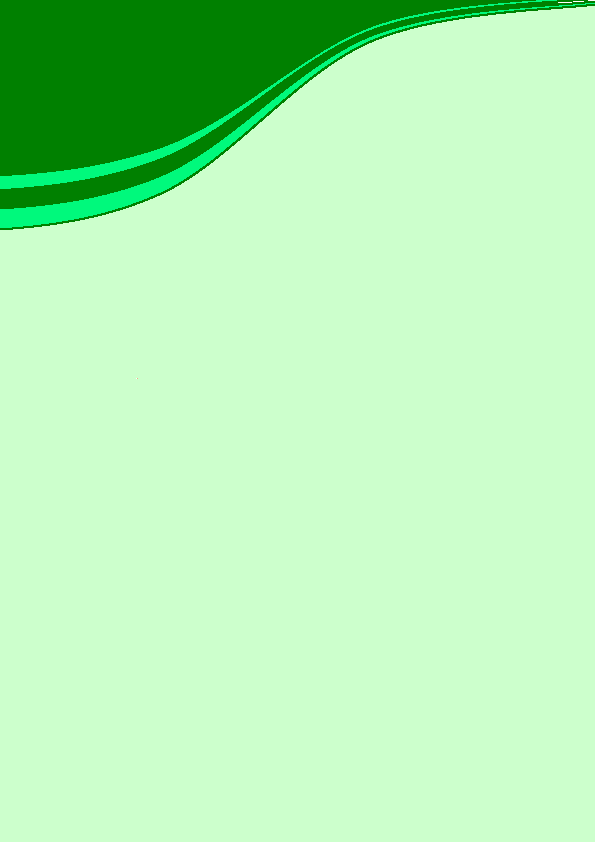 المملكة المغربيةالمندوبية السامية للتخطيطالمديرية الجهوية بالرباطمنوغرافية جهة الرباط سلا القنيطرة2017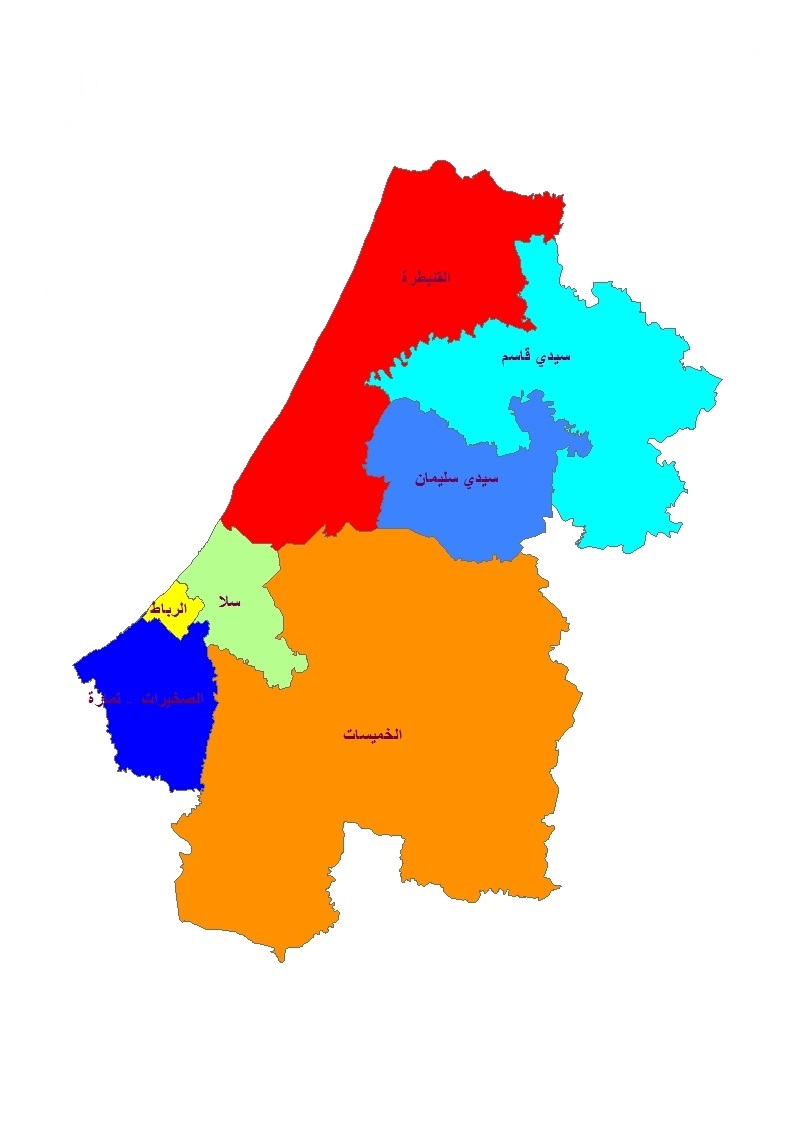 الفهــرسلائحــة الجـداول	8لائحة البيانات	16مقدمة	20(I معطيات عامة عن الجهة	211( التقسيم الإداري	232( المميزات الطبيعية للجهة	233( تطور ومميزات سكان الجهة	244( الإمكانيات الإقتصادية والفلاحية للجهة	265( المؤهلات السياحية	276( البنيات التحتية	28(II المميزات الديمغرافية للجهة	291 (تطور السكان	292( الكثافة السكانية	313) بنية السكان حسب السن والجنس	334) الفئات الهشة	385) الخصائص المميزة للأسـر	491.5) تطور عدد الأسـر	492.5) مكونات حجم الأسر	516) ظروف سكـن الأسـر	531.6) نـوع المسكـن	532.6) صفـة حيازة المسكـن	543.6) مميزات وعناصر تجهيز المسكـن	557) التمدين وتوزيع المراكز الحضرية بالجهة	621.7) التمدين	622.7) البنية الحضرية	658( النشاط الإقتصادي والتشغيل بالجهة	661.8( النشاط الإقتصادي والبطالة	672.8( الحالة في المهنة للنشيطين المشتغلين والعاطلين	753.8( موظفو الإدارات العمومية	77(III المتغيرات الديموغرافية للسكان	781) الخصوبة	782) الزواجيـة	813) معدل السن عند الزواج الأول	834) مؤشر العزوبة النهائية	84(IV القطاعات الإجتماعي	86 1.1) التربية والتكوين	86الأمية		86الساكنة ذات 10 سنوات فأكثر	902.1( التكوين المهني وتكوين الأطر	1132( الصحــة والتأطير الطبي بالجهة	1181.2( التجهيزات الصحية والطاقة السريرية	1182.2( التأطير الطبي وشبه الطبي	1203.2( المرضى داخل الوحدات الصحية العمومية ومعدل الإيواء	1224.2( الأنشطة العادية الأخرى للمؤسسات الصحية	1253(الشبيبة والرياضة	1291.3( المنشآت الرياضية	1292.3( الأنشطة الثقافية والترفيهية والإجتماعية	1303.3( مساعدة الفئات المحتاجة	1354( العــــــدل	137(V القطاعات المنتجة	1481)القطاع الفلاحـي	1482) القطاع السياحي	158(3 القطاع الصناعــي	1651.3( الصناعـة العصريـة	1652.3( الصناعـة التقليدية	1714( القطاع التجــاري	1734.1 (التموين ومراقبة الأسعار	173 (VIالبنيات التحتية	1761) شبكة النقل ووسائل المواصلات	1762) المواصلات السلكية واللاسلكية	1823( السدود		1824( الكهرباء والماء الصالح للشرب	1835( الإسكـان و التعميـر	188خاتمة	196لائحــة الجـداوللائحة البياناتمقدمةفي إطار الجهوية المتقدمة، تتبوأ الجهة مكانة متميزة سواء فيما يتعلق بالمجال أو الموارد البشرية أو فيما يتعلق بالإمكانيات المتاحة لتدبير هذه الموارد.يندرج هذا العمل في إطار الاستجابة لحاجيات مستعملي المعطيات الإقتصادية والإجتماعية الجهوية، حيث هناك عدد كبير من المتدخلين على مستوى الجهة: الدولة، المنتخبون، القطاع الخاص والمجتمع المدني.ويشكل وضع أدوات للمساعدة على تشخيص ما تزخر به الجهة من مؤهلات وإمكانيات في مختلف المجالات. وتأتي هذه المونغرفية على رأس سلسلة من المونوغرافيات الإقليمية التي ترصد الوضعية البشرية والإجتماعية والإقتصادية لمختلف عمالات وأقاليم الجهة والتي تمكن من الوقوف على الصورة التي يمكن أن تكون عليها هذه الوحدات الإدارية التابعة للجهة. وبذلك يتسنى تتبع وتقييم السياسات الإقتصادية والإجتماعية والثقافية التي يتم تطبيقها وانعكاساتهاعلى المستويين الجهوي والمحلي. وتشتمل هذه الوثيقة على عدة محاور تهم بنية ومميزات سكان الجهة ومحددات تزايدهم وتوزيعهم المجالي مع إعطاء أهمية خاصة للتمدين وتطور بنيات الأسرة. كما تتضن معطيات وتحاليل تتعلق بالأمية والتمدرس والنشاط الإقتصادي والتشغيل والظروف السكنية للأسر والتجهيزات الصحية والتأطير الطبي والتجهيزات السوسيوثقافية، إضافة إلى المؤهلات والإمكانيات الإقتصادية التي تتوفر عليها الجهة. (I معطيات عامة عن الجهةأحدثت جهة الرباط-سلا-القنيطرة بمقتضى اعتماد في التقسيم الجهوي الجديد للمملكة المغربية منذ 2015 بدمج جهتي الرباط-سلا-زمور-زعير والغرب-شراردة-بني حسين في جهة واحدة وهي الرباط-سلا-القنيطرة.تحظى الجهة بموقع جغرافي متمز بالشمال الغربي للمملكة على الهضبة الوسطى وسهل الغرب، وتجمع بين قطب اداري واقتصادي وقطب صناعي وفلاحي. وبهذا أصبحت جهة متعددة الموارد ومتنوعة المؤهلات. تحدها شمالا جهة طنجة-تطوان –الحسيمة ومن الجنوب جهتي الدار البيضاء-سطات وجهة بني ملال-خنيفرة ومن الشرق جهة فاس-مكناس كما أن كل مساحتها الغربية تطل على المحيط الأطلسي..تتكون هذه الجهة من ثلاث عمالات هي الربـاط (عاصمة المغرب والجهة) وسلا والصخيرات-تمارة وأربعة أقاليم وهي القنيطرة والخميسات وسيدي قاسم وسيدي سليمان. تغطي مساحة تقدر ب 18.383 كلم2 أي ما يمثل%16,7 من مجموع المساحة الإجمالية للمملكة. تتوزع هذه المساحة على الشكل التالي: 118 كلم2 بعمالة الرباط و672 كلم2 بعمالة سلا و485 كلم2 بعمالة الصخيرات- تمارة. ثم 8.305 كلم2 بإقليم الخميسات و 3052 كلم2 بإقليم القنيطرة و 3113 كلم2 بإقليم سيدي قاسم وأخيرا 1825 كلم2 بإقليم سيدي سليمان.تتميز الجهة بمناخ معتدل نظرا لقربها من المنطقة المتوسطية وتأثرها بالمحيط الأطلسي، تتراوح درجة الحرارة عموما بين 12 و 23 درجة، اما الحد الأدنى فقد يصل إلى ما دون درجة التجمد في فصل الشتاء، وقد يصل أقصاه إلى 39 درجة في فصل الصيف. ونظرا للموقع الجغرافي القريب من أوروبا وانفتاحه على المنخفضات الاطلسية، تتسم المنطقة بتساقطات مطرية مهمة تفوق 550 ملم سنويا كمعدل، وقد تتعدى 1000 ملم في السنوات الممطرة وقد لا تتجاوز 500 ملم في السنوات الجافة.تتوفر الجهة على موارد مائية مهمة سطحية وجوفية ترجع أساسا إلى سياسة السدود التي يتبعها المغرب. كما تتوفر الجهة على غطاء غابوي مهم يكمن في غابة المعمورة لما تحويه من أشجار صمغية كشجرة البلوط الأخضر والفليني وكذا أشجار العرعار. وأراضي فلاحية خصبة تساهم في الانتاج الوطني الموجه للسوق المحلية أو للتصدير.تعتبر الجهة ثالث قطب إقتصادي بالمغرب، ومن بين أهم الجهات الغنية، بالإضافة للوظيفة الإدارية والسياسية والدبلوماسية التي تعطي للجهة إشعاعا وطنيا، تتوفر الجهة على إمكانيات صناعية مهمة خاصة بعمالتي سلا والقنيطرة وفلاحية في الخميسات وسيدي قاسم وسيدي سليمان.ومن ضمن هذه الامكانيات نجد توفر الموارد المائية والفلاحية والتي تعنى بالتحديث المستمر، إذ تتوفر الجهة على أراضي فلاحية خصبة ومراعي شاسعة، الشيء الذي يمكن اعتباره عنصرا أساسيا في التنمية الجهوية المعتمدة حاليا.1( التقسيم الإداريتضم جهة الرباط-سلا-القنيطرة 19 دائرة تحتضن 114 جماعة من بينها 91 جماعة قروية و 23 جماعة حضرية موزعة بين العمالات والأقاليم المكونة للجهة كما هو مبين في الجدول أسفله.الجدول رقم 1: التنظيم الإداري للجهة سنة 2016المصدر : النشرة الإحصائية السنوية للمغرب، سنة  20172( المميزات الطبيعية للجهةتقع جهة الرباط-سلا-القنيطرة في الشمال الغربي للمملكة على الهضبة الوسطى التي يغطي جزء كبير منها إقليم الخميسات وكذا الهضبة الساحلية التي تمتد على ولاية الرباط –سلا وسهل الغرب الذي يضم أقاليم القنيطرة وسيدي سليمان وسيدي قاسم.تحدها شمالا جهة طنجة-تطوان –الحسيمة ومن الجنوب جهتي الدار البيضاء-سطات وجهة بني ملال-خنيفرة ومن الشرق جهة فاس-مكناس.وتتوفر الجهة على ثروات مائية مهمة تتووزع بين المياه السطحية (أبو رقراق وسبو ...) والمياه الجوفية حيث يقع جزء مهم من الجهة فوق فرشتين مائيتين بالاضافة إلى المنشآت المائية وهي:سدين كبيرين وهما: سد سيدي محمد بن عبد الله على وادي أبي رقراق وسد القنصرة على وادي بهت؛8 سدود تلية تساهم في تلبية الحاجيات المحلية من الماء الصالح للشرب وللماشية؛عدة ضايات؛محطتين للمياه المعدنية بولماس وسيدي علي.كما تتوفر الجهة على مجال غابوي مهم يكمن في غابة المعمورة التي تلعب دورا فعالا في مجال التوازن البيئي، خلق الثروة والترفيه. وتغطي الغابات الطبيعية حوالي 377.340 هكتار وتضم أساسا الأشجار الصمغية (البلوط الأخضر والبلوط الفليني) وأشجار الوريق (العرعار) والأوكالبتوس.3( تطور ومميزات سكان الجهة حسب نتائج الإحصاء العام للسكان والسكنى لسنة 2014، بلغ عدد السكان القانونيين لجهة الرباط-سلا-القنيطرة 4.580.866 نسمة، أي ما يمثل %13,5 من مجموع سكان المغرب، وتتميز ساكنتها بطابع فتي وذلك راجع لكون الفئة العمرية 15-59 سنة تشكل نسبة مهمة تصل إلى %62,4 من مجموع ساكنة الجهة.أما بالنسبة للكثافة السكانية المسجلة على مستوى الجهة سنة 2014 فقد بلغت 249 نسمة في الكلم2 مقابل 48 نسمة في الكلم2 على الصعيد الوطني، في حين سجلت خلال سنة 2004 حوالي 218 مقابل 42 نسمة في الكلم2 على الصعيد الوطني.أما نسبة للتمدن فبلغت حسب إحصاء 2014 على مستوى الجهة حوالي %69,8، وهي لا تتعدى %32,3 بإقليم سيدي قاسم مقابل%60,4  على المستوى الوطني.تتسم الجهة على المستوى الديمغرافي بالخصوصيات التالية:فتوة السكان، حيث أن أكثر من 2,%25 من سكان الجهة تقل أعمارهم عن 15 سنة حسب إحصاء 2014،خصوبة منخفضة نسبيا حسب نتائج إحصاء سنة 2014 مقارنة مع ما سجل خلال إحصاء سنة 2004 حيث بلغ معدل الخصوبة (العدد المتوسط للأطفال بالنسبة لكل امرأة) من خلال معطيات الإحصاء العام الأخير حوالي 1,9 طفلا لكل امرأة أي بانخفاض وصل إلى 17,4% (2,3 طفلا خلال سنة 2004)،نسبة عالية من الأمية حيث تقدر ب %29,4 من السكان الذين تزيد أعمارهم عن عشر سنوات لكن تبقى هذه النسبة أقل بكثير مما سجل على المستوى الوطني (%32,2) حسب معطيات الإحصاء العام للسكان والسكنى 2014،نظرا للموقع الإستراتيجي للجهة لكونها تضم عاصمة البلاد التي تتميز بتمركز الإدارات العمومية وتنوع الأنشطة الإقتصادية فقد عرفت خلال السنوات الأخيرة تيارات هجرية مرتفعة مما أدى أساسا إلى الارتفاع في الساكنة الحضرية على حساب تراجع في عدد السكان القرويين. لهذا فمجال الجهة مقسم إلى قسمين الأول أكثر استقطابا ويتكون من الشريط الساحلي وتعتبر مدينة سلا كأول قطب لاستقبال المهاجرين، الثاني مجال طارد يتكون أساسا من أقاليم الخميسات وسيدي قاسم وسيدي سليمان تاتي لم تفرض نفسها بعد حتى يمكنها الاستفادة من التيارات الهجرية التي تعرفها الجهة،وقد تولد عن ظاهرة الهجرة نتائج سلبية كتنامي ظاهرة البطالة وانتشار مدن الصفيح والسكن العشوائي الذي تعمل السلطات المختصة  جاهدة للقضاء عليه من خلال برنامج مدن بدون صفيح، وهذا التوسع في المجال الحضري للجهة لم يكن إلا على حساب الأراضي الفلاحية كما يمس كذلك المجالات الغابوية والمواقع الإيكولوجية والثقافية المهمة بالجهة،إن أغلب السكان النشيطين بالجهة هم رجال، حيث من بين 10 أشخاص نشيطين تم إحصائهم سنة 2014 نجد 3 نساء نشيطات فقط، بالمقابل تعتبر النساء أهم الساكنة غير النشيطة حيث يمثلن 6 من بين كل 10 غير نشيطين.4( الإمكانيات الإقتصادية والفلاحية للجهة تعتبر جهة الرباط-سلا-القنيطرة من أهم الجهات الغنية بالمغرب، وتعرف بمساهمتها في مسلسل التنمية الإقتصادية الذي عرفته البلاد منذ الاستقلال. فبالإضافة إلى الوظيفة الإدارية والسياسية والدبلوماسية التي تعطي للجهة إشعاعا وطنيا ودوليا، فهي تتوفر على إمكانيات صناعية مهمة خاصة بعمالتي سلا والصخيرات-تمارة وإقليم القنيطرة وفلاحية بالأساس بأقاليم الخميسات والقنيطرة وسيدي قاسم وسيدي سليمان.تساهم هذه الإمكانيات الإقتصادية المهمة بشكل ملموس في تحقبق التنمية الإقتصادية والإجتماعية، وفي تقليص الفوارق الإجتماعية والإقتصادية بالجهوية. وتتجسد في وجود موارد فلاحية تعرف تحديثا مستمرا، إذ تتوفر الجهة على أراضي فلاحية خصبة ومراعي شاسعة، الشيء الذي يمثل دعامة أساسية في التنمية الجهوية.ونظرا للإمكانيات الهامة التي تتوفر عليها الجهة، فلا بد من تثمين هذه المؤهلات وتطوير جل القطاعات، وتكثيف برامج الإستثمار من أجل السير قدما بالتنمية الإقتصادية والإجتماعية للجهة والإرتقاء بها إلى المستوى المطلوب والمنافسة على المستوى الجهوي والوطني والدولي.5( المؤهلات السياحيةتتوفر الجهة على إمكانيات ومؤهلات سياحية جد هامة. فهي تتميز بالتنوع، حيث تجمع بين البحر والغابة والجبال والأودية والمجالات المحمية والتي تلعب دورا كبيرا في تنمية الجهة من خلال استقطاب عدد كبير من السياح. وتتجلى هذه الإمكانيات في شواطئ للإصطياف، وعيون مائية طبيعية، وفضاءات غابوية ومحميات طبيعية ومآثر تاريخية وتظاهرات فنية وثقافية متنوعة ذات إشعاع وطني ودولي كمهرجان موازين بالرباط.كما تضى الجهة ببنية تحتية فندقية مهمة تتكون من 90 فندقا مصنفا، بطاقة إستعابية تقدر بحوالي 4.238 غرفة والتي تساهم في تلبية حاجيات السياح الوافدين على الجهة. بالإضافة إلى ذلك، لابد من الإشارة إلى المشاريع الضخمة التي شرعت الجهة في إنجازها من خلال تهيئة ضفتي أبي رقراق وشاطئ المهدية والتي سوف تلعب دورا طلائعيا في التنمية الإقتصادية والإجتماعية وتطوير قطاع السياحية بالجهة وكذلك باستقطاب المزيد من السياح.6( البنيات التحتية إضافة إلى الموقع الجغرافي الذي تتميز به، تحتضن الجهة العاصمة السياسية والإدارية للمملكة وتتوفر على بنيات تحتية لا يستهان بها. مما يؤهلها  لتتبوأ مكانة متميزة، كمركز ثقل لمنافسة الجهات ذات الموارد الإقتصادية الكبرى، كما تتوفر الجهة على شبكة طرقية وسككية مهمة، إضافة إلى مطار الرباط-سلا الذي يعتبر المطار الدولي الوحيد للربط الجوي المدني بالجهة.وتتوفر على سدين كبيرين وهما سد سيدي محمد بن عبد الله بالرباط تقدر طاقته بحوالي 480 مليون متر م3 وسد القنصرة بإقليم الخميسات الذي تبلغ سعته حوالي 230 مليون م3، إضافة إلى عدة سدود تلية. تساهم هذه السدود بشكل مهم في سقي الأراضي الفلاحية وتوفير الماء الصالح للشرب وكذلك توليد الطاقة الكهربائية. بالإضافة إلى ما سبق ذكره، تلعب هذه السدود دورا فعالا في تنمية المناطق المجاورة من خلال توفير المياه للماشية، وتلبية الحاجيات المحلية من الماء.كما أن البنية التحتية لقطاع الصحة في الجهة جد مهمة وتمتاز بطابع وطني، نظرا لتمركز أكبر المستشفيات على الصعيد الوطني بعمالة الرباط مما يجعلها قبلة لتوافد العديد من المواطنين من جل عمالات وأقاليم المملكة من أجل الاستشفاء.إضافة إلى هذا، تتوفر الجهة على عدة تجهيزات رياضية لا يستهان بها ويمكن حصرها في 36 نوعا، وأهمها ملاعب كرة القدم وحلبات الفروسية وألعاب القوى والقاعات المتعددة الرياضات.II( المميزات الديمغرافية للجهة  1 (تطور السكانانتقل السكان القانونيون للجهة من 4.023.217 نسمة سنة 2004 إلى 4.580.866 نسمة حسب الإحصاء العام للسكان والسكنى لسنة 2014، مسجلا بذلك معدل تزايد سنوي يقدر ب 1,31%. كما انتقل عدد السكان الحضريين بالجهة من 2.640.000 نسمة سنة 2004، إلى 3.198.712 نسمة سنة 2014 أي بمعدل زيادة سنوية تقدر ب 94,1%. أما عدد السكان القرويين فقد تراجع من 1.383.217 نسمة سنة 2004 إلى 1.382.154 نسمة سنة 2014، مسجلا بذلك تراجعا سنويا يقدر ب 0,01-%.أما حسب عمالات وأقاليم الجهة، فقد عرفت ساكنتها معدل زيادة سنوي يتراوح بين 0,79-% بعمالة الرباط و 3,8% بعمالة الصخيرات-تمارة.إن غالبية سكان الجهة يقطنون بالوسط الحضري وذلك بنسبة 69,8% إذ تصل نسبة التمدن إلى%100 بعمالة الرباط و93,2% بعمالة سلا و90,1% بعمالة الصخيرات-تمارة و %57,2 بالقتيطرة 51,8% بإقليم الخميسات. لكنها لا تتجاوز %40,9 بسيدي سليمان وفقط %32,3 بإقليم سيدي قاسم.الجدول رقم : توزيع السكان القانونيين بالجهة والمعدل السنوي للزيادة حسب العمالة أو الإقليم والوسط سنتي 2004 و 2014المصدر: الإحصاءين العامين للسكان والسكنى لسنتي2004 و 2014.بيان رقم 1: السكان القانونيون بالجهة سنتي 2004 و 20142( الكثافة السكانيةتمتد الجهة على مساحة تقدر بحوالي 18383 كلم²، أي ما يناهز %2,6 من المساحة الإجمالية للبلاد. وتضم 3 عمالات: عمالة الرباط بمساحة 118 كلم²، وعمالة سلا بمساحة 672 كلم²، وعمالة الصخيرات-تمارة بمساحة تقدر ب 485 كلم²، ثم 4 أقاليم: الخميسات بمساحة 8.305 كلم²، وإقليم القنيطرة بمساحة 3052 كلم2، وإقليم سيدي قاسم بمساحة 3113 كلم2، وأخيرا إقليم يدي سليمان ب 1825 كلم2.وتبلغ الكثافة السكانية بالجهة إلى 249 نسمة في الكلم² سنة 2014، مقابل 47,6 نسمة في الكيلومتر المربع على المستوى الوطني خلال نفس السنة.لكن الكثافة السكانية المسجلة على مستوى الجهة تخفي مفارقات كبيرة بين مختلف عمالات وإقليم الجهة، إذ تبلغ هذه الكثافة أقصاها بعمالة الرباط مسجلة بذلك 978.4 نسمة بالكلم²، تليها عمالة سلا ب 1.462 نسمة في الكلم² وعمالة الصخيرات-تمارة ب 1185 نسمة في الكلم² وأخيرا ثم يأتي إقليم القنيطرة ب 326، وسيدي قاسم ب 215 وسيدي سليمان ب 129 وإقليم الخميسات ب 65 نسمة في الكلم².يبين التوزيع المجالي غير المتوازن للسكان بين مناطق الجهة أن حوالي 69,8% من سكان الجهة تقطن بعمالات الرباط وسلا والصخيرات-تمارة إضافة إلى إقليم القنيطرة على مساحة لا تمثل سوى %24,6 من المساحة الإجمالية للجهة، في حين أن باقي الأقاليم الممتدة على %75,4 من المساحة الجهوية لا يقطنها سوى 2,30% من الساكنة الإجمالية للجهة، ويعزى هذا لكون الأقطاب الحضرية المهمة بالجهة (الرباط وسلا والقنيطرة وتمارة) تعرف ظروفا إقتصادية ملائمة لاستقطاب أنشطة صناعية وخدماتية مهمة. ويمكن أن تتكرس الوضعية أكثر وذلك من خلال المشاريع الكبرى التي تشهدها الجهة والتي سوف تساهم من دون شك في تنمية المنطقة ككل.الجدول رقم 3: الكثافة السكانية حسب العمالات والأقاليم بالجهة سنتي 2004 و 2014المصدر: الإحصاء العام للسكان والسكنى لسنوات 2004 و 2014البيان رقم 2: توزيع المساحة حسب الإقليم أو العمالة سنة 2014البيان رقم 3: توزيع السكان بالجهة حسب العمالة أوإقليم سنة 20143( بنية السكان حسب السن والجنستحدد بنية السكان نتيجة التأثيرات المشتركة لمختلف المتغيرات الديمغرافية كالخصوبة والوفيات والهجرة إلخ... وتعتبر هذه البنية من أهم المؤشرات لمعرفة الانعكاسات الناتجة عن النمو الديمغرافي وبالتالي تحديد حاجيات الشرائح الإجتماعية من التمدرس والتطبيب والتشغيل والتجهيزات الأساسية ... تتميز ساكنة جهة الرباط-سلا-القنيطرة بطابع فتي حيث نجد أن 27,3% من السكان لا تتجاوز أعمارهم 15 سنة حسب إحصاء 2014، ورغم ذلك فإنها أقل فتوة مما كانت عليه سنة 2004 حيث وصلت هذه النسبة آنذاك إلى 28,2%. أما الساكنة القروية فهي أكثر فتوة من مثيلتها الحضرية إذ تمثل 32,2% مقابل 25,2% بالوسط الحضري حسب إحصاء سنة 2014.بالنسبة للسكان النشيطين والبالغين من العمر 15 إلى 59 سنة فقد انخفضت نسبتهم من 64,0% سنة 2004 إلى 63,5% من ساكنة الجهة سنة 2014، في حين لم تعرف نسبة الأشخاص المسنين البالغين من العمر60 سنة فأكثر سوى تراجع مهم، إذ انتقلت من 7,8% إلى 9,2% بين إحصاء 2004 وإحصاء 2014، حيث ازدادت هذه النسبة ب 1,4 نقطة خلال 10 سنوات. كما لوحظت نفس الوتيرة على الصعيد الوطني حيث مرت نسبة الشيخوخة من 8,0% سنة 2004 لتصل إلى %9,4 سنة 2014 أي بزيادة قدرها 0,4 نقطة خلال نفس المدة. الجدول رقم : بنية سكان الجهة حسب فئات الأعمارووسط الإقامة والجنس سنة 2014المصدر:الإحصاء العام للسكان والسكنى لسنة 2014مؤشر الذكورةمؤشر الذكورة هو مؤشر ديمغرافي يمكن من قياس مدى التوازن بين عدد الرجال نسبة إلى عدد النساء. أي عدد الرجال لكل 100 امرأة. وانطلاقا من هذا التعريف يمكننا قياس أهمية الذكورة مقارنة مع الأنوثة. بصفة عامة تبين الدراسات الديمغرافية تفوق عدد الذكور بالنسبة للأعمار الصغرى وذلك راجع للحظ الأوفر لهؤلاء عند الولادة، ولكن هذا التفوق يتلاشى مع تقدم العمر من جراء الوفيات المرتفعة للذكور.الجدول رقم : مؤشر الذكورة حسب الفئات العمرية بالجهة سنتي 2004 و 2014المصدر: الإحصاء العام للسكان والسكنى لسنوات 2004 و2014يظهر من خلال الجدول أعلاه، أن مؤشر الذكورة بالجهة بلغ 98,8 رجل لكل 100 امرأة سنة 2014 مقابل 0,97 سنة 2004، أي أن ساكنة الجهة تتميز بنسبة الإناث أكبر من نسبة الذكور. وحسب الفئات العمرية، يلاحظ أن فئة السكان الذين تقل أعمارهم عن 15 سنة تعرف أكبر مؤشر للذكورة، حيث بلغ حوالي 104,4 رجل لكل 100 امرأة، مسجلا ارتفاعا مقارنة مع إحصاء 2004 (103 رجل لكل 100 امرأة). أما فئة السكان الذين هم في سن النشاط الإقتصادي (15-59 سنة) فقد عرف مؤشر الذكورة أقل نسبة حيث بلغ حوالي 8,96 رجلا لكل 100 امرأة سنة 2014، مسجلا ارتفاعا مقارنة مع إحصاء 2004 حيث بلغ 95,3 رجلا لكل 100 امرأة .بالنسبة للفئة العمرية 60 سنة فما فوق، بلغ مؤشر الذكورة لديها 96,9 رجلا لكل 100 امرأة سنة 2014 مسجلا بذلك ارتفاعا كبيرا مقارنة مع إحصاء 2004، حيث بلغ 90,6 رجلا لكل 100 امرأة.مؤشر التبعيةتدل نسبة التبعية على عدد الأشخاص غير النشيطين ) سنهم أقل من 15 سنة وأكثر من 60 سنة( على عدد الأشخاص النشيطين.)سنهم يتراوح بين 15 و59 سنة(. وتستعمل لقياس الثقل الإقتصادي الذي تتحمله الشريحة المنتجة في المجتمع. قيمة هذا المعدل مرتبطة طرديا مع نسبة الولادات بحيث كلما زادت هذه الأخيرة كلما ازداد هذا المعدل. عرفت نسبة التبعية على صعيد الجهة تغييرا ملحوظا حيث ارتفعت من 56% سنة 2004 لتصل إلى 57,6 سنة 2014. وحسب الوسط، نلاحظ أنها أكثر ارتفاعا في الوسط القروي مما هي عليه بالوسط الحضري (%53,5 مقابل %67,9)، وذلك بسبب ارتفاع وتيرة الخصوبة بالقرى. ونستنتج من هذه المعطيات أن العبء الإقتصادي الذي يتحمله الأشخاص النشيطون هو أثقل بالوسط القروي مقارنة بالوسط الحضري.حسب العمالات أو الأقاليم، سجل أقل معدل للتبعية خلال سنة 2014 في كل من عمالات الرباط وسلا والصخيرات-تمارة ( 52,2 و52,2 و 53,8 على التوالي)، في حين أكبر معدل للتبعية سجل بإقليم سيدي قاسم (64,1%).الجدول رقم : مؤشر التبعية حسب العمالات أوالأقاليمخلال سنة 2014المصدر: الإحصاء العام للسكان والسكنى لسنة 20144) الفئات الهشةالأطفالبلغ عدد الأطفال الذين تقل أعمارهم عن 20 عاما، 1.632.570 نسمة سنة 2014 أي ما يمثل 35,9% من مجموع سكان الجهة، منهم 735.569 يقطنون بالوسط الحضري. ويتضح من خلال توزيع سكان الجهة حسب فئات الأعمار، أن الوزن الذي يشكله الأطفال أقل من 7 سنوات هو 13,4% والأطفال الذين تتراوح أعمارهم بين 7 و 15 سنة هو 15,5%، في حين تساهم الفئة العمرية 16-18 سنة بنسبة %5,2 من مجموع السكان.أما حسب وسط الإقامة، فإن المجال القروي لإقليم القنيطرة يأوي حوالي 43,7% ممن تقل أعمارهم عن 20 سنة من مجموع أطفال قرى الجهة. في حين لا يتجاوز نصيب عمالتي الصخيرات-تمارة وسلا من هذه الفئة سوى 3,9 و 4,81% على التوالي. أما بالوسط الحضري، فيحدث العكس حيث أن عمالة سلا تضم 28,9% ممن هم دون العشرين سنة، في حين تقدر هذه النسبة بإقليم القنيطرة ب %19,7 وعمالتي الصخيرات-تمارة والرباط ب 17,0% 15,0% على التوالي. وفي الأخير تأتي أقاليم الخميسات وسيدي قاسم وسيدي سليمان بنسب تصل على التوالي إلى 9,4% و %5,7 و %4,4.الجدول رقم : نسبة الساكنة التي يقل عمرها عن 20 سنة حسب الوسط وعمالات وأقاليم الجهة سنة 2014المصدر : الإحصاء العام للسكان والسكنى لسنة 2014البيان رقم 4: نسبة الساكنة التي يقل عمرها عن 20 سنة حسب الوسط وعمالات وأقاليم الجهة  سنة 2014البيان رقم5: نسبة الساكنة القروية التي يقل عمرها عن 20 سنة حسب عمالات وأقاليم الجهة سنة 2014البيان رقم6: نسبة الساكنة الحضرية التي يقل  عمرها عن 20 سنة حسب حسب عمالات وأقاليم الجهة سنة 2014تؤكد النسب المئوية للعازبين ضمن الفئة العمرية 15-19 سنة أن الزواج لم يعد يتم بشكل مبكر، فنسبة هؤلاء من الذين سبق وأن قاموا بعقد القران داخل هذه الفئة لدى الذكور لا تمثل سوى 0,3% بالوسط الحضري مقابل 0,7% بالوسط القروي، في حين بلغت هذه النسبة لدى الإناث 20,5% بالوسط القروي مقابل 9,3% بالوسط الحضري.الجدول رقم 8: نسبة العازبين لدى الفئة العمرية 15-19 سنةحسب وسط الإقامة والجنس سنة 2014المصدر : الإحصاء العام للسكان والسكنى لسنة 2014البيان رقم 7: نسبة العازبين لدى الفئة العمرية 15-19 سنة،سنة 2014أما في مجال التمدرس، فنلاحظ أنه ضمن الفئة العمرية 10-14 سنة وجود الفوارق المعتادة بين الوسطين الحضري والقروي، وبين الذكور والإناث. ففي الوسط القروي، يمثل غير المتمدرسين والذين ينتمون لهذه الفئة حوالي 7,4% من مجموع عدد الفئة السالفة الذكر، أما حسب الجنس، فقد سجل 9,3% لدى الإناث وهي نسبة عالية مقارنة مع ما سجل لدى الذكور (5,6%). أما بالوسط الحضري، فبلغت هذه النسبة 1,7% لدى الذكور و 1,6% لدى الإناث وتبقى دون ما سجل بالوسط القروي. الجدول رقم : نسبة غير المتمدرسين ( 10-14 سنة) حسب وسط الإقامة والجنس سنة 2014المصدر : الإحصاء العام للسكان والسكنى لسنة 2014البيان رقم 8: نسبة غير المتمدرسين (10-14 سنة)حسب وسط الإقامة بالجهة سنة 2014فيما يتعلق بمجال التشغيل لدى الفئة العمرية 15-19 سنة، يصل معدل النشاط حوالي %22,2 من مجموع الساكنة الجهوية. ويلاحظ أن هذه النسبة أكثر ارتفاعا عند الذكور مقارنة مع الإناث، إذ سجل على التوالي 30,9% و 13,3%. هذه النسبة مرتفعة أكثر بإقليم سيدي سليمان (29,4%) متبوعا بكل من أقاليم القنيطرة والخميسات وسيدي قاسم ب %28,8 و %25,4 و %24,3 على التوالي. ثم تأتي بعد ذلك عمالاتي الصخيرات-تمارة وسلا بنسب متقاربة تصل على التوالي إلى 18,0% و 16,4% وفي الأخير نجد عمالة الرباط بنسبة 11,5%. وإذا أخدنا بعين الاعتبار الجنس ومحل الإقامة، فقد سجلت بإقليم القنيطرة أعلى النسب وخاصة لدى الذكور ب 39,9% وسجل 17,7% لدى الإناث. الجدول رقم : معدل النشاط  (15-19 سنة)حسب الجنس بعمالات وأقاليم الجهة سنة 2014المصدر : الإحصاء العام للسكان والسكنى لسنة 2014البيان رقم 9: معدل نشاط الإناث (15-19 سنة) حسب العمالات والأقاليم الجهة، سنة 2014البيان رقم 10: معدل نشاط الذكور (15-19 سنة بالجهة) حسب العمالات وإقليم الجهة سنة 2014 النســاءيبين توزيع الإناث حسب عمالات وأقاليم الجهة أن 28,6% منهن يقطن بعمالة سلا و 18,8% بإقليم القنيطرة و %18 بعمالة الرباط و 16,2% بعمالة الصخيرات-تمارة . في حين لا تأوي أقاليم الخميسات وسيدي قاسم وسيدي سليمان سوى 8,8% و %5,4 و%4,1 على التوالي. وتشكل فئة الإناث اللواتي تقل أعمارهن عن 14 سنة، 26,6%، في حين وصلت نسبة اللواتي في سن الإنجاب (ما بين 15 و49 سنة) 64,1%. وتمثل النساء اللائي يبلغ سنهن 50 عاما فأكثر حوالي 9,3%.وصل معدل العزوبة النهائية عند الإناث حسب إحصاء 2014 إلى 28,9%. ويلاحظ تباين كبير حسب وسط الإقامة، حيث سجل 30,5% بالوسط الحضري فيما لم يسجل بالوسط القروي سوى 24,7% أي بفارق 5,7 نقطة بين الوسطين.بخصوص التعليم، يلاحظ أنه كلما كانت المرأة أصغر سنا كلما كان حظها في معرفة القراءة والكتابة مرتفعا. وهذا ناتج طبعا عن الجهود المبذولة في مجال التمدرس ومحو الأمية منذ استقلال البلاد. وعلى صعيد الجهة، تجدر الإشارة إلى أن آفة الأمية أشد حدة بالوسط القروي، حيث تم تسجيل 62,2% مقابل 29,0% بالوسط الحضري. أما حسب عمالات وإقليم الجهة، يلاحظ أن الأمية سجلت أعلى نسب لها بإقليم الخميسات 51,7% بالوسطين معا و %66,4 بالوسط القروي و39,2% بالوسط الحضري. فيما يتعلق بالنشاط لدى النساء (15-59 سنة)، فقد وصل معدل نشاط هذه الفئة على صعيد الجهة 49,7%، وسجل 50,4% بالوسط الحضري، في حين سجل 48% بالوسط القروي. أما أعلى نسبة تم تسجيلها كانت بعمالة الرباط (53,6%) وأضعف نسبة سجلت بالوسط القروي لإقليم سيدي قاسم  (44,7%).الجدول رقم 11: معدل النشاط والأمية لدى النساء حسب العمالات والأقاليم ووسط الإقامة سنة 2014المصدر : الإحصاء العام للسكان والسكنى لسنة 2014  المسنــوناستنادا إلى نتائج إحصاء 2014، هناك 419.123 شخص في سن الستين فما فوق على صعيد الجهة. ويتميز توزيعهم حسب عمالات وأقاليم الجهة بعدم التكافؤ حيث أن إقليم القنيطرة يأوي 19,8% وسلا 19,6% وعمالة الرباط %18,6 وإقليم الخميسات 14,4%.  ولا يقطن بعمالة الصخيرات-تمارة سوى 10,4% وإقليم سيدي قاسم %10,9 وفقط %6,2 بسيدي سليمان. ومن جانب آخر فإن توزيعهم حسب وسط الإقامة يبين أن 51,1% من المسنين الحضريين بالجهة يقيمون بعمالتي الرباط وسلا و 52,5% من المسنين القرويين يقطنون بإقليمي القنيطرة وسيدي قاسم.الجدول رقم 12: توزيع الأشخاص البالغين 60 سنة فأكثر حسب العمالات والأقاليم ووسط الإقامة سنة 2014المصدر : الإحصاء العام للسكان والسكنى لسنة 2014فيما يتعلق بالنشاط الإقتصادي لهذه الفئة، يلاحظ وجود فوارق مهمة بين الجنسين، حيث نجد أن معدل النشاط لدى الذكور وصل سنة 2014 إلى 33,4% في حين يبقى ضئيلا جدا لدى الإناث (4,8%). أما فيما يخص عمالات وأقاليم الجهة، يتبين من خلال معطيات الجدول أسفله أن هناك تباين شاسع، خاصة لدى الذكور، حيث سجلت نسب نشاط  مهمة بإقليم سيدي قاسم %41,9 وبإقليم الخميسات %41,3. بينما تتراوح باقي معدلات النشاط بين %36,9 بإقليم سيدي سليمان و%26,4 بعمالة الرباط. أما لدى الإناث فإن معدلات النشاط لا ترقى إلى المستوى المطلوب حيث تم تسجيل نسب جد ضعيفة مقارنة مع الذكور.الجدول رقم : معدل نشاط الأشخاص المسنين حسب الجنس والعمالات والأقاليم بالجهة سنة 2014المصدر : الإحصاء العام للسكان والسكنى لسنة 2014البيان رقم 11: معدل نشاط الأشخاص المسنين حسب الجنس والعمالات والأقاليم بالجهة سنة 20145) الخصائص المميزة للأسـر1.5) تطور عدد الأسـرعرف عدد الأسر بالجهة المحصاة بين سنتي 2004 و2014 ارتفاعا ملحوظا حيث انتقل من 783.666 أسرة إلى 1.014.883. أسرة، مسجلا زيادة إجمالية قدرها 231.217 أسرة أي بنسبة 29,5% مقابل 29,0% على الصعيد الوطني، و بمعدل زيادة سنوي يقدر بحوالي %2,6. ويقطن بالجهة حسب إحصاء سنة 2014 حوالي 13,9% مـن مجموع الأسر على الصعيد الوطني. وتجدر الإشارة إلى أن غالبية هذه الأسر تستقر بالوسط الحضري بنسبة 75,5%.وتتوزع أسر الجهة إلى 60.910 أسرة بإقليم سيدي سليمان و99.164 أسرة بإقليم سيدي قاسم ثم 122.106 بإقليم الخميسات و135.161 أسرة بعمالة الصخيرات–تمارة ثم 151.612 أسرة بعمالة الرباط، وأخيرا 231.318 أسرة بعمالة سلا. سجلت عمالة الصخيرات-تمارة برسم سنة 2014 ارتفاعا مهما في عدد الأسر بحيث وصل المعدل السنوي إلى 5,1%، يليها إقليم القنيطرة %3,3 ثم عمالة سلا بمعدل سنوي يعادل 3,2% ثم إقليم سليمان مسجلا %2,2 كمعدل سنوي يليه إقليم قاسم ب %2 ثم الخميسات ب %1,7 وأخيرا عمالة الرباط بمعدل 0,5%. الجدول رقم 14: توزيع عدد الأسر حسب العمالات أو الأقاليم والوسط  سنتي 2004 و 2014المصدر: الإحصاء العام للسكان والسكنى لسنوات 2004 و 2014البيان رقم 12: توزيع عدد الأسر حسب العمالات والأقاليم ووسط الإقامة بالجهة، سنة 20142.5) مكونات حجم الأسربلغ متوسط حجم الأسرة بالجهة سنة 2014 (4,5 أفراد للأسرة الواحدة) مسجلا بذلك انخفاضا بنسبة 11,8% مقارنة مع الإحصاء العام لسنة 2004 (5,1 أفراد للأسرة الواحدة). فحجم الأسرة بالجهة في تراجع مستمر نتيجة للتطورات التي عرفتها الأسرة المغربية عموما في تركيبتها.حسب وسط الإقامة، فإن متوسط أفراد الأسرة الحضرية يصل إلى 4,2 أفراد مقابل 5,6 أفراد للأسرة القروية.وحسب عمالات وأقاليم الجهة، بلغ هذا المؤشر 5,3 أفراد للأسرة الواحدة بإقليمي سيدي قاسم ةسيدي سليمان حسب إحصاء 2014، مسجلا بذلك انخفاضا بنسبة 11,7% و 10,2 على التوالي مقارنة مع إحصاء 2004 (6,0 و 5,9 أفراد للأسرة الواحدة). وبلغ هذا المؤشر 4,9 أفراد للأسرة الواحدة سنة 2014 بإقليم القنيطرة مسجلا بذلك انخفاضا بنسبة 14,0% مقارنة مع 2004 (5,7 أفراد للأسرة الواحدة). وقد بلغ هذا المؤشر 4,4 أفراد للأسرة الواحدة سنة 2014 بإقليم الخميسات و4,3 بعمالة الصخيرات-تمارة بعمالة الصخيرات-تمارة و4,2 بعمالة سلا وأخيرا 3,8 بعمالة الرباط مسجلا بذلك انخفاضا بنسب تصل على التوالي إلى %13,7و %10,4 و %14,3 11,6% مقارنة مع إحصاء 2004 (5,1 و 4,8 و 4,9 و 4,3 أفراد للأسرة الواحدة).الجدول رقم : متوسط حجم الأسر حسب العمالات والأقاليم ووسط الإقامة بالجهة سنتي 2004 و 2014المصدر: الإحصاء العام للسكان والسكنى لسنتي 2004 و 2014البيان رقم 13: توزيع متوسط حجم الأسر حسب العمالات والأقاليم ووسط الإقامة بالجهة سنة 20146) ظروف سكـن الأسـر1.6) نـوع المسكـنإن نوع المسكن السائد بالوسط الحضري لجهة الرباط-سلا-القنيطرة هو "دار مغربية عصرية" الذي تسكنه أكثر من خمس أسر من أصل كل عشرة (أي 52,6%) متبوعا ب "الشقة في عمارة" بنسبة 15,6%. حيث سجلت أعلى نسبة للدار المغربية العصرية بعمالة سلا بنسبة 61,7% متبوعة بإقليم الخميسات ب 58,0%، إقليم سيدي قاسم ب %49,6 ثم عمالة الرباط ب %47,1 وإقليم سيدي سليمان ب %45,7 ثم أخيرا نجد عمالة الصخيرات-تمارة ب 45,0%. ويأتي المسكن من نوع قروي ب %15,5 على مستوى الجهة. وتحتل دور الصفيح المرتبة الرابعة من حيث الأهمية على المستوى الجهوي ب%7,6. وتخد هذا النوع من السكن حجما مهما خاصة بعمالة الصخيرات-تمارة %19,7 وإقليم سيدي سليمان %10,2، بيما سجلت أضعف النسب بإقليم سيدي قاسم ب %2.  بالنسبة للأنواع الأخرى من المساكن، هناك تنوعا في الوضعية حسب عمالات وأقاليم الجهة وحسب وسط الإقامة.الجدول رقم : توزيع أسر الجهة حسب نوع المسكن ووسط الإقامة سنة 2014المصدر: الإحصاء العام للسكان والسكنى لسنة 20142.6) صفـة حيازة المسكـنخلال سنة 2014، أكثر من نصف الأسر بالوسط الحضري للجهة (56,6%) شغلوا مسكنا بصفة مالك أو في طريق التملك وأقل من ربع الأسر بصفة مكتري ( أي 26,6%). هيمنة صفة المالك تبين الاقبال الكبيرعلى الشقق والبقع الأرضية المجهزة وكذا تسهيلات الحصول على قروض للشراء أو للبناء، مما جعل عددا كبيرا من الأسر تصبح مالكة لمسكنها. أما بالنسبة للوسط القروي، فيلاحظ كذلك هيمنة صفة المالك أو في طريق التملك عن باقي صفات الحيازة الأخرى حيث أن 88,1% من الأسر القروية تمتلك مسكنا.الجدول رقم 17: توزيع أسر الجهة حسب صفة حيازة المسكن ووسط الإقامة سنة 2014المصدر: الإحصاء العام للسكان والسكنى لسنة 20143.6) مميزات وعناصر تجهيز المسكـنتميز الوسط الحضري للجهة سنة 2014 بتركيز نسبي (تجمع) للأسر بمساكن مكونة من ثلاث غرف، سواء على المستوى الجهوي، بنسبة 34,7%، أو على المستوى الإقليمي، بنسب 39,2% بالخميسات و 39,3% بسلا و %36,8 بالصخيرات-تمارة و 33,5% بسيدي سليمان و 31,3% بسيدي قاسم و 30,8% بالقنيطرة وأخيرا 30,3% بالرباط. إلا أن نسبة مهمة من أسر الجهة تقطن مسكنا مكونا من غرفتين، بنسبة 26,0%. كما أن 15,1% من الأسر تشغل مساكن مكونة من أربعة غرف و %10,4 على المستوى الجهوي تشغل مسكنا من غرفة واحدة. بالنسبة للوسط الحضري بالجهة، تأتي الأسر الحضرية التي تشغل ثلاثة غرف في المرتبة الأولى %36,1. نفس الملاحظة يمكن تسجيلها على مستوى العمالات والأقاليم، إذ تشكل المساكن المتكونة من ثلاثة غرف %43,8 بإقليم الخميسات و %39,8 بعمالة سلا و %37,7 بعمالة الصخيرات-تمارة. أما نسب باقي الأقاليم والعمالات فتتراوح بين %30,3 بالرباط و %34,3 بسيدي قاسم. أما المساكن المكونة من غرفتين فتأتي في المرتبة الثانية بكل العمالات والأقاليم. تصل نسبة هذه الفئة إلى 28,4% بعمالة سلا و 27,8%  بإقليم سيدي سليمان و25,6% بسيدي قاسم. أما القنيطرة فتصل فيها هذه البنسة إلى 24,5% و 21,9% بالخميسات و 23,2% بعمالة الرباط. يأتي المسكن المكون من أربعة غرف في المرتبة الثالثة بيالوسط الحضري للجهة %14,1. يمثل %16 بكل من القنيطرة والرباط وسيدي قاسم. وتأتي المساكن المكونة من غرفة وادة في المرتبة الرابعة ب %10,3 من مجموع المساكن الحضرية مع معدل يصل أقصاه بعمالة الصخيرات-تمارة %13,3 وأدناه بإقليم سيدي قاسم %8,4. أما المساكن الحضرية المكونة من أكثر من 4 غرف، فنسبها متواضعة بجميع عمالات وأقاليم الجهة.وبالوسط القروي، أغلبية الأسر تقطن في مساكن مكونة من ثلاثة غرف %30,3 على المستوى الجهوي. نفس الملاحظة يمكن تسجيلها على مستوى عمالات وأقاليم الجهة، باستثناء عمالتي الصخيرات-تمارة وسلا وإقليم القنيطرة حيث تتصدر القائمة مساكن مكونة من غرفتين %33,2 مقابل %27,8 بالأولى و %83,1 مقابل %31,3 بالثانية و%36,4 مقابل %33,3بالثالثة (انظر الجدول رقم 19). أما الأسر التي تسكن في أبعة غرف فتشكل %18,2 من مجموع الأسر بالوسط القروي حيث تتجاوز %20 بأقاليم القنيطرة وسيدي قاسم وسيدي سليمان. وتأتي بعد ذلك الأسر التي تقطن بغرفة واحدة وتمثل %10,5 من مجموع الأسر القروية بالجهة. ويأخذ هذا النوع من الأسر حجما مهما خاصة بعمالة الصخيرات-تمارة %16,4 وإقليم الخميسات %13 وعمالة سلا %12. وتجدر الإشارة إلى أن النسب المسجلة بباقي الأصناف سجلت مجتمعة 12,0% على المستوى الجهوي.إلا أنه، وبسبب الفوارق في الأحجام المتوسطة للأسر بين الوسطين الحضري والقروي، نجد تركيزا كبيرا للعدد المتوسط للأشخاص في الغرفة الواحدة بالوسط القروي، حيث سجل 1,9 شخص لكل غرفة بالنسبة لعمالة سلا وأقاليم القنيطرة وسيدي قاسم وسيدي سليمان. يليهم إقليم الخميسات ب 1,8 شخص بالغرفة الواحدة وأخيرا تأتي وأخيرا عمالة الصخيرات-تمارة ب 1,7. أما فيما يخص الوسط الحضري، فنجد تقريبا نفس درجة تركيز الأشخاص في الغرفة الواحدة بعمالات وأقاليم الجهة وتتراوح حدة هذه الدرجة بين 1,2 بالرباط و1,5 بسيدي سليمان.الجدول رقم : معدل الإيواء في الغرفة (معدل الأشخاص لكل غرفة)حسب محل الإقامة بعمالات وأقاليم الجهة سنة 2014المصدر: الإحصاء العام للسكان والسكنى لسنة 2014الجدول رقم : توزيع أسر الجهة حسب عدد غرف المسكن ووسط الإقامة سنة 2014المصدر: الإحصاء العام للسكان والسكنى لسنة 2014أما بالنسبة لتجهيزات المسكن، نلاحظ أن ربط االمساكن بشبكتي الماء الصالح للشرب والكهرباء يتسم بالتباين سواء على الصعيد الجهوي أو الإقليمي وكذلك على مستوى الوسطين الحضري والقروي. فعلى المستوى الجهوي نلاحظ أن 72,9% من الأسر تشغل مسكنا متصلا بشبكة الماء الصالح للشرب. أما حسب الوسط، فنسجل أن 89,6% من الأسر الحضرية تستفيد من هذه الخدمة في حين 21,1% فقط من الأسر القروية تقطن مسكنا متصلا بهذه الشبكة. كما أن 93,4% من الأسر الحضرية مقابل 81,3% من الأسر القروية يشغلون مسكنا متوفرا على الكهرباء على الصعيد الجهوي. وبالوسط الحضري، فمساكن جميع عمالات وأقاليم الجهة يفوق معدل ارتباطها بشبكة الماء الصالح للشرب %85 باستثناء عمالة الصخيرات-تمارة(%79,9) . وهكذا فإن عمالات الرباط وسلا وإقيليمي سيدي قاسم والخميسات سجلوا نسبا تفوق المعدل الجهوي، أي 94,0% و93,9% و 94,6% و 90,6% على التوالي. إضافة إلى هذا، جل الأسر الحضرية بالجهة تتوفر على مطبخ ومرحاض أي ما يمثل على التوالي 96,4% و 99,1%. إلا أن 59,9% فقط من بين هاته الأسر تشغل مسكنا متوفرا على حمام عصري. أما فيما يتعلق بالوسط القروي، فتمثل هذه النسب %91,9 و %80,8 و %9,4 على التوالي.الجدول رقم : نسبة المساكن المتوفرة على التجهيزات الأساسية حسب وسط الإقامة سنة 2014المصدر: الإحصاء العام للسكان والسكنى لسنة 2014أما بالنسبة للتطهير، فنسبة المساكن المرتبطة بالشبكة العمومية للصرف الصحي، على الصعيد الجهوي، سجلت 68,1%، في حين أن نسبة الأسر التي تستعمل الحفر الصحية كوسيلة للتطهير بلغت 20,3%.أما بخصوص توزيع المساكن المرتبطة بشبكة التطهير حسب وسط الإقامة، فيلاحظ بالوسط الحضري أن 89,0% من المساكن مرتبطة بالشبكة العمومية و8,6% تستعمل الحفر للصرف الصحي. أما بالوسط القروي، فيلاحظ أن الوسيلة الأكثر استعمالا هي الحفر الصحية بنسبة 56,4% تليهاالطبيعة ب %28,8 ثم الآبار المفقودة بنسبة 10,9% ثم تأتي في الرتبة الرابعة الشبكة العمومية بنسبة 3,3% ثم باقي الحالات الأخرى بنسبة 0,8%.الجدول رقم 21: نسبة المساكن حسب وسيلة التطهير ووسط الإقامة بالجهة سنة 2014     المصدر : الإحصاء العام للسكان والسكنى لسنة 2014البيان رقم 14: نسبة الأسر المرتبطة بشبكة التطهير بالجهة، سنة 20147) التمدن وتوزيع المراكز الحضرية بالجهة1.7) التمدنعرفت الساكنة الحضرية تكاثرا يفوق مثيلتها القروية، حيث انتقلت الأولى من 2.640.000 إلى 3.198.712 نسمة بزيادة قدرها 558.712 نسمة في حين انتقلت الثانية من 1.383.217 إلى 382.154 1.نسمة، وبالتالي فقد عرف الوسط القروي تراجعا إجماليا قدره 1062 نسمة. أما بالنسبة للوسطين معا، فيلاحظ أن المعدل السنوي للنمو الديمغرافي يقل عن نظيره على الصعيد الوطني بكل من عمالة الرباط وأقاليم الخميسات وسيدي قاسم وسيدي سليمان، لكن هذا المعدل يفوق نظيره الوطني بكل من عمالتي سلا والصخيرات-تمارة وإقليم القنيطرة وكذلك بالنسبة للجهة. وباعتبار وسط الإقامة، نجد أن معدل النمو الديمغرافي السنوي في المجال الحضري أكثر ارتفاعا نسبيا من نظيره بالوسط القروي.إن مستوى التمدين بالجهة يفوق بكثير نظيره على الصعيد الوطني، إذ سجل نسبة 65,6% بالجهة مقابل 55,1% بالمملكة سنة 2004 و%69,8 مقابل 60,4% سنة 2014. وفيما يخص عمالات وأقاليم الجهة، باستثناء عمالة الرباط التي لا تتوفر على مجال قروي، فهناك تفاوت مهم في مستويات التمدين حيث أن إقليم سيدي قاسم هو أضعفهم نسبة 30,2% سنة 2004 و 32,3% سنة 2014 .يليه إقليم سيدي سليمان ب %38,0 و%40,9 على التوالي. في حين بلغت هذه النسب بإقليم الخميسات 42,0% و%51,8 خلال نفس الفترة و 52,7% و 57,2% بإقليم القنيطرة. أما عمالتي سلا والصخيرات-تمارة فقد سجلتا %93,0 و%93,2 و%77,0 و %90,1 على التوالي. وتجدر الإشارة إلى أن عمالتي الرباط  وسلا وإقليم القنيطرة تساهمون بالقسط الأوفر في نسبة تمدين الجهة، حيث يتمركز بهما حوالي 65,7% من الساكنة الحضرية، في الوقت الذي تتقاسم فيه باقي العمالات والأقاليم نسبة 34,3% من سكان المراكز الحضرية للجهة.الجدول رقم 22: توزيع زيادة ساكنة الجهة حسب العمالة أو الإقليم ووسط الإقامة ومعدل النمو الإجمالي والسنوي سنتي 2004 و 2014المصدر:  الإحصاء العام للسكان والسكنى لسنتي 2004 و 2014 الجدول رقم : نسبة التمدن بالجهة سنتي 2004 و 2014المصدر: الإحصاء العام للسكان والسكنى لسنتي 2004 و 2014 2.7) البنية الحضريةتضم البنية الحضرية للجهة 37 تجمعا حضريا من مختلف الأحجام. مدينتان كبيرتان الرباط و سلا وتأويان أزيد من 500.000 نسمة بكل واحدة منهما وتساهمان ب 47,0% من الساكنة الحضرية الإجمالية، مدينة القنيطرة ومدينة تمارة تتراوح ساكنتهما بين 200 و 500 ألف نسمة وتساهمان ب %22,8 من السكان الحضريين ومدينة الخميسات يقطن بها أزيد من 100.000 نسمة، وتساهم ب %4,0 وخمسة مدن من الحجم المتوسط هي مدينة سيدي سليمان وتيفلت وسيدي قاسم وسوق الأربعاء والصخيرات (بين 50.000 و100.000 نسمة) مساهمة ب 11,8% من المجموع الإجمالي للحضريين وثمانية مدن صغيرة (عين عودة، سيدي يحيى الغرب، مشرع بلقصيري، جرف الملحة، المهدية، تامسنا، سيدي بوقنادل وعين عتيق) تتراوح ساكنتها بين 000 20 و50.000 نسمة وتأوي مجتمعة حوالي 9,2% من السكاان الحضريين وتسعة  مراكز يتراوح عدد سكانها بين 000 10 و 000 20 وهي (مرس الخير، سيدي الطيبي، سيدي علال البحراوي، للاميمونة، هرهورة، الرماني، ولماس، الخنيشات وسيدي يحيى زعير) وتساهم ب %3,3. وأخيرا عشرة مراكز حضرية يقل حجم الواحد منها عن 10.000 نسمة وتساهم مجتمعة ب 1,9% فقط من الساكنة الحضرية وهي (المراكز الحضرية للمعازيز، زيرارة، أحد كورت، أيت يادين، دار الكداري، سيدي علال التازي، زحيليكة،  تيداس وعرباوة).8( النشاط الإقتصادي والتشغيل بالجهةحسب نتائج ومعطيات إحصاء 2014 تم تعداد حوالي 4.552.585 نسمة على مستوى الجهة، 36,3% منهم سكان نشيطون، أي ما يقارب 652.4331.  شخص مقابل 63,7% غير نشيطين.مجمل الساكنة النشيطة من جنس الذكور، ما دمنا نجد ضمن كل 10 أشخاص نشيطين أقل من ثلاث إناث نشيطات فقط، بينما نجد بين الساكنة غير النشيطة حضور قوي للإناث، فأكثر من 6 من كل 10 أشخاص غيرنشيطين هن إناثا. أما بالنسبة لتوزيع السكان النشيطين حسب وسط الإقامة، نلاحظ أنه تم تسجيل فرق طفيف، بين الوسطين، لم يتعد 2,4 نقطة وهكذا فقد سجل 50,4% بالوسط الحضري مقابل 48,0% بالوسط القروي. أما فيما يخص عمالات وإقليم الجهة، نلاحظ أن معدل النشاط لدى الذكور يتعدى 70%، في حين لا يتجاوزفي الغالب 30% لدى الإناث، حيث سجل 37,9% بعمالة الرباط و 29,0% بعمالة سلا و 29,1% بعمالة الصخيرات-تمارة. أما معدل نشاط الإناث بإقليم القنيطرة فيصل إلى %23,8 و 21,0% بالخميسات ثم %19,2 بإقليم سيدس سليمان وأخيرا %13,6 بسيدي قاسم.الجدول رقم : توزيع ساكنة الجهة حسب النشاط والجنس،سنة 2014المصدر: الإحصاء العام للسكان والسكنى لسنة  2014البيان رقم 15: ساكنة الجهة حسب النشاط والجنس، سنة 20141.8( النشاط الإقتصادي والبطالة توزيع الساكنة النشيطة حسب إحصاء 2014يختلف توزيع الساكنة النشيطة بالجهة حسب العمالة أو الإقليم ويظهر هذا التباين جليا حسب الجنس. وهكذا نجد أن 74,0% من الساكنة النشيطة بالجهة من الذكور مقابل 26,0% إناث. أما حسب الوسط، فعلى العموم، يلاحظ بالوسط القروي حضور قوي للذكور مقارنة مع الإناث حيث أن أكثر من أربعة أخماس الساكنة النشيطة هم ذكورا. وتجدر الإشارة إلى أن نسبة الذكور النشيطين تسجل تقريبا نفس النسبة سواء على الصعيد الإقليمي أو الجهوي أو الوطني. أما فيما يخص الوسط الحضري، فيسجل تحسن في نسبة حضور الإناث في ميدان الشغل، حيث أن أكثر من ربع الساكنة الحضرية النشيطة هن إناثا (28,7% على الصعيد الجهوي مقابل 25,8% على الصعيد الوطني). من خلال معطيات الجدول أسفله، فأعلى نسبة إناث من الساكنة الحضرية النشيطة سجلت بعمالة الرباط 37,9%، تليها عمالة الصخيرات-تمارة ب 30,1%، ثم عمالة سلا ب %29,9 يليها إقليم القنيطرة ب %28,7 وإقليم الخميسات ب  %28,2وسجلت بسيدي سليمان %25,8 في حين سجلت أضعف نسبة بإقليم سيدي قاسم %21,3 فقط وهذه النسبة أقل من المعدل الوطني.الجدول رقم 25: توزيع الساكنة النشيطة بالجهة حسب وسط الإقامة والجنس والعمالات والأقاليم، سنة 2014المصدر: الإحصاء العام للسكان والسكنى لسنة 2014البيان رقم 16: توزيع نسبة الساكنة النشيطة بالجهة حسب وسط الإقامة والجنس ، سنة 2014يعتبر معدل النشاط والبطالة مؤشرين أساسيين لقياس مستوى النشاط و البطالة، ويقصد بمعدل النشاط نسبة عدد السكان النشيطين إلى عدد السكان الإجمالي، أما معدل البطالة فيبين درجة عدم التوازن الحاصل بين العرض والطلب على مستوى سوق الشغل، وهو يحدد نسبة السكان الذين يبحثون عن العمل )العاطلون( من بين مجموع السكان النشيطين البالغين من العمر 15 سنة وأكثر.معدل النشاطيتبين من خلال معطيات الجدول رقم 26، أن معدل النشاط بالجهة للسكان البالغين 15 سنة فأكثر سنة 2016 قد بلغ 45,1%، وهذا المعدل يساوي أكثر من الثلثين عند الرجال مسجلا بذلك نسبة 68,1% ويبقى ضعيفا نسبيا عند النساء مسجلا نسبة %23,7 وتجدر الإشارة إلى أن هذا المعدل سجل بعض الانخفاض مقارنة مع سنة 2014.أما حسب وسط الإقامة، فيتبين أن معدل النشاط بالوسط القروي سجل نسبة 48,0% خلال سنة 2014 مقابل 57,5% سنة 2016 و50,4% سنة 2014 مقابل 40,1% سنة 2016 بالوسط الحضري. على العموم، يلاحظ انخفاض في معدل النشاط بين سنتي 2014 و2016 على المستوى الجهوي.أما على مستوى العمالات والأقاليم، فيتضح أن معدل النشاط سنة 2016 سجل نسبا متقاربة، حيث سجلت نسبة 40,0% بإقليم سيدي قاسم و40,7% بإقليم القنيطرة 35,9% بإقليم الخميسات و 41,5% بالصخيرات-تمارة و 40,7% بعمالة الرباط وأخيرا 39,7% بعمالة سلا.الجدول رقم  26: معدل نشاط السكان البالغين 15 سنة فأكثر حسب الوسط والجنس وعمالات وأقاليم الجهة (%)، سنتي 2014 و 2016المصدر : الإحصاء العام لسنة 2014 والنشرة الإحصائية السنوية للمغرب، سنة 2017 البيان رقم 17: معدل النشاط للسكان البالغين 15 سنة فأكثر بالجهة حسب الوسط سنتي 2014 و 2016الجدول رقم 27: معدل النشاط للسكان البالغين 15 سنة فأكثر حسب الوسط والجنس بالجهة، سنتي 2014 و 2016المصدر : النشرة الإحصائية السنوية للمغرب، سنتي 2016 و 2017البيان رقم 18: معدل النشاط للسكان البالغين 15 سنة فأكثر حسب الوسط والجنس سنتي 2014 و 2016معدل البطالة من خلال معطيات الجدول أسفله، يتضح أنه خلال سنة 2016 تم تسجيل حوالي 10,8% من العاطلين من بين السكان النشيطين البالغين من العمر 15 سنة فأكثر على صعيد الجهة، مقابل 10,0% خلال سنة 2015.وحسب الوسط، يلاحظ أن مستوى البطالة مهم في المدن أكثر منه في القرى، حيث سجل على التوالي 14,2% و 3,5% خلال سنة 2016 مقابل 13,8% و 19,3% على التوالي خلال سنة 2015. وتبدو البطالة كظاهرة حضرية، وتمس النساء أكثر من الرجال. حيث سجلت 14,2% مقابل 9,5% عند الرجال سنة 2016 و 28,4% و 12,6% مقابل 9,0 خلال سنة 2015.أما حسب عمالات وأقاليم الجهة، فيلاحظ سنة 2016، أن إقليمي الخميسات والقنيطرة يأتيان في المراتب الأولى بأقل نسبة بطالة 6,4% و%7,7 يليهما إقليم سيدي قاسم ب %9,0 ثم عمالة الصخيرات تمــارة ب %12,9 وتسجل أعلى النسب بعمالتي الرباط وسلا اللتان سجلتا نسبة تصل إلى 13,5%. أما خلال سنة 2015، فكانت أقل نسبة بطالة سجلت بإقليم الحميسات 6,2% في حين سجلت عمالة الرباط أعلى نسبة ب 12,3%.الجدول رقم  28: معدل البطالة للسكان البالغين 15 سنة فأكثر حسب الوسط وعمالات وأقاليم الجهة، سنتي 2015 و 2016   المصدر : النشرة الإحصائية السنوية للمغرب، 2016 و 2017.البيان رقم 19: معدل البطالة للسكان البالغين 15 سنة فأكثر حسب الوسط والعمالة أو الإقليم لسنة 2016الجدول رقم 29: معدل البطالة للسكان البالغين 15 سنة فأكثر حسب الوسط والجنس بالجهة، سنتي 2015 و 2016    المصدر : النشرة الإحصائية السنوية للمغرب، سنتي 2016 و 2017.البيان رقم 20: معدل البطالة للسكان البالغين 15 سنة فأكثر حسب الوسط والجنس سنتي 2015 و 20162.8( الحالة في المهنة للنشيطين المشتغلين والعاطلين انطلاقا من المعطيات المبينة في الجدول أسفله، يتبين أن نسبة المستأجرين جد مرتفعة مقارنة مع باقي الحالات في المهنة حيث شكلت 61,6%. ويأتي المستقلون في المرتبة الثانية بنسبة 26,5%، في حين لم تسجل باقي الحالات مجتمعة سوى %11,9. وفيما يتعلق بتوزيع الساكنة النشيطة حسب وسط الإقامة، فيلاحظ هيمنة المستأجرين بالوسط الحضري، حيث سجل نسبة 68,2%، يليهم المستقلون بنسبة 23,8%، في حين سجلت أضعف نسبة عند المشتغلين غير المأجورين) المساعد العائلي والمتعلم(، ب 2,2% .أما بالوسط القروي، فيلاحظ أيضا أهمية نسبة المستأجرين مقارنة المستقلين حسب إحصاء 2014، حيث سجل على التوالي 45,1% و33,2%، يليهم المشتغلون غير المأجورين بنسبة 18,1%.الجدول رقم 30: توزيع السكان النشيطين المشتغلين البالغين 15 سنة فأكثر حسب الحالة في المهنة ووسط الإقامة، سنة 2014المصدر: الإحصاء العم للسكان والسكنى لسنة 2014البيان رقم 21: توزيع الساكنة النشيطة حسب الحالة في المهنة ووسط الإقامة، سنة 20143.8( موظفو الإدارات العمومية بلغ عدد موظفي الإدارات العمومية بالجهة 83.835 موظف سنة 2016، ويمثل هذا العدد أكبر نسبة على الصعيد الوطني، حوالي 18,7% من العدد الإجمالي. وتشكل الإناث نسبة 45,1% من هذا العدد على صعيد الجهة.تستحوذ عمالة الرباط لوحدها على 52,2 %من مجموع موظفي الجهة، مقابل 13,3% بإقليم القنيطرة، %11,1 بعمالة سلا، 8,7% بإقليم الخميسات، 6,5% بإقليم سيدي قاسم، %5,5 بعمالة الصخيرات-تمارة، وفقط %2,9 بسيدي سليمان وهذا راجع لتمركز غالبية الإدارات العمومية بالعاصمة الإدارية الرباط. الجدول رقم 31: موظفو الدولة حسب الجنس وعمالات وإقليم الجهة، 31 دجنبر 2016المصدر: النشرة الإحصائية السنوية للمغرب، سنة 2017.البيان رقم 22: موظفو الدولة حسب الجنس بعمالات وإقاليم الجهة سنة 2016III( المتغيرات الديموغرافية للسكان  تعد المتغيرات الديمغرافية من أهم المؤشرات التي تعتمد عليها الدراسات والتوقعات الديمغرافية. ومن بين هذه المتغيرات نذكر: الخصوبة والوفيات والحالات الزواجية.1) الخصوبةتعتبر الخصوبة أو الولادات من المحددات الأساسية للنمو الديمغرافي، حيث تستند الدراسات والبحوث لقياسها على مؤشرات إحصائية عدة من بينها المؤشر التركيبي للخصوبة: أي متوسط عدد الأطفال الذي يمكن للمرأة أن تنجبه خلال حياتها الإنجابية. الجدول رقم 32: نسب الخصوبة حسب فئات العمر ووسط الإقامة والمؤشر التركيبي للخصوبة بالجهة سنتي 2004 و 2014المصدر : الإحصاء العام للسكان والسكنى لسنوات 2004 و 2014وتجدر الإشارة إلى أن متوسط عدد الأطفال لكل امرأة عرف انخفاضا ملموسا على مستوى الجهة، حيث انتقل من 2,3 طفل سنة 2004 إلى 2,1 طفل سنة 2014؛ أي بنسبة انخفاض وصلت إلى 8,7%. هذا وتعرف الخصوبة بالوسط الحضري انخفاضا أكثر منه بالوسط القروي، حيث مرت على التوالي من 2,0 طفل لكل امرأة سنة 2004 إلى 1,9 طفل لكل امرأة سنة 2014 ومن 3,0 أطفال لكل امرأة سنة 2004 إلى 2,5 لكل امرأة  سنة 2014.وسجل بعمالة الرباط أضعف مؤشر تركيبي للخصوبة وصل 1,6 طفل لكل امرأة مقابل طفلين لكل امرأة كأعلى مؤشر وسجل بكل من إقليم القنيطرة وسيدي قاسم وسيدي سليمان وعمالة الصخيرات-تمارة. بينما سجلت عمالة سلا و 1,9 طفل لكل امرأة و 1,8 بإقليم الخميسات.الجدول رقم 33: تطور المؤشر التركيبي للخصوبة حسب عمالات وأقاليم الجهة سنتي 2004 و 2014المصدر: الإحصاء العام للسكان والسكنى لسنوات 2004 ; 2014البيان رقم 23: تطور المؤشر التركيبي للخصوبة بالجهة حسب الوسط سنتي 2004 و 2014إن انخفاض معدل الأطفال لكل امرأة، يوضح تغييرا ملحوظا في مدى استجابة الأسر للبرامج التحسيسية لتنظيم الأسرة سواء بالوسط الحضري أو القروي وكذا على المستوى الجهوي.2) الزواجيـةيمكن تعريف الزواجية بدراسة العوامل الناتجة عن كل رباط أو زواج شرعي بين أشخاص من جنس مختلف. هذه الظاهرة يمكن تصنيفها إلى حالتين :الزواجية لدى العازبين )الزواج لأول مرة(؛الزواجية لدى من سبق لهم أن تزوجوا أكثر من مرة بعد فسخ العقد بسبب الطلاق أو الوفاة.الجدول رقم 34: بنية ساكنة الجهة (15 سنة فأكثر) حسب الحالة الزواجية والوسط والجنس سنتي 2004 و 2014المصدر الإحصاء العام للسكان والسكنى لسنوات 2004 و 2014تشير معطيات الجدول أعلاه إلى أن ظاهرة العزوبة عرفت انخفاضا ملموسا خلال الفترة الممتدة بين 2004 و 2014. وقد انخفضت نسبة العزوبة على صعيد الجهة من 45,7% سنة 2004 إلى 40,3% سنة 2014 عند الذكور ومن 34,2% إلى 28,9% عند الإناث خلال نفس الفترة.وتمس العزوبة الساكنة الحضرية أكثر من الساكنة القروية وذلك بسبب التحولات السوسيو-اقتصادية (البطالة والسكن وظروف المعيشة...الخ) التي تعاني منها المدن أكثر من القرى.وبالمقابل عرفت نسب المتزوجين على مستوى الجهة ارتفاعا بين سنوات 2004 و 2014 يقدر ب 5,1 نقطة عند الذكور وعند الإناث أيضا، وترتفع هذه النسب أكثر بالوسط القروي خاصة عند الإناث.وتأتي فئة المتزوجين بالجهة في الصدارة بنسبة 57,8%. حيث يمثل المتزوجون الذكور 57,7% مقابل 57,9% عند الإناث. وهذا التباين الطفيف عند الذكور يمكن تفسيره بتعدد الزوجات رغم وتيرة انخفاضه خلال العقود الأخيرة وكذا إمكانية إعادة الزواج بين المطلقين والأرامل الذكور أكثر من الإناث.ومن جهة أخرى، يلاحظ أن الترمل وخاصة الطلاق يمس بشكل فائق النساء أكثر من الرجال حيث لا تتعدى نسب الأرامل والمطلقين على التوالي 1,1% و 0,8% عند الذكور، بينما تصل إلى 3,8% و 9,4% عند الإناث، وهذا راجع بالأساس إلى سهولة إعادة الزواج عند الرجل وإلى التفاوت في أمل الحياة عند الولادة المرتفع عند الإناث مقارنة مع الرجال.3) معدل السن عند الزواج الأولتمكن دراسة مؤشرات الزواج الأول، الإحاطة بظاهرة انتقال الساكنة من العزوبة إلى حالة أخرى. وتترجم نتائج الجدول أسفله الاتجاه البنيوي السائد والذي يعبر عن تأخر تدريجي في معدل السن عند الزواج الأول، حيث بلغ بالجهة سنة 2014 حوالي 28,6 سنة (28,5 سنة على الصعيد الوطني) مقابل 29,4 سنة 2004 مع مراعاة انخفاض هذا المؤشر عند الذكور والإناث على حد سواء والذي سجل 31,8 سنة و 27,1 سنة على التوالي خلال سنة 2004 مقابل 31,4 سنة و 25,9 سنة على التوالي خلال سنة 2014.يلاحظ أيضا أن متوسط السن عند الزواج الأول عرف تطورا ملموسا بالوسط الحضري مقارنة مع الوسط القروي، وهو مرتفع عند الذكور منه عند الإناث، حيث انتقل بالوسط الحضري من 32,8 سنة 2004 إلى 32,3 سنة 2014 عند الرجال، ومن 28,1 سنة إلى 26,8 سنة عند الإناث.أما بالوسط القروي، فقد سجل نسبا أقل من الوسط الحضري، حيث انتقل من 29,5 سنة إلى 29,7 سنة عند الرجال، ومن 25,3 سنة إلى 23,9 سنة عند الإناث.وتفيد الدراسات الديمغرافية أن سبب تأخرالسن عند الزواج الأول يرجع بالأساس إلى أسباب اقتصادية واجتماعية ) البطالة وفترة الدراسة والسكن ومستوى المعيشة...(.الجدول رقم 35: السن عند الزواج الأول حسب الجنس والوسط بالجهة سنتي 2004 و 2014المصدر : الإحصاء العام للسكان والسكنى لسنوات 2004 و 20144) مؤشر العزوبة النهائية يدل مؤشر العزوبة النهائية أو العنوسة على نسبة العازبين الذين يفوق سنهم 55 سنة ضمن العازبين البالغين أكثر من 15 سنة. وحسب المعطيات الإحصائية المتعلقة بهذا المؤشر، يتبين أنه أكثر ارتفاعا عند الإناث بالوسط الحضري، إذ نلاحظ أن 8,1% من النساء المسنات )أكثر من 55 سنة( لا زلن عازبات في الوقت الذي نجد فقط 5,6% من الذكور العزاب من نفس الفئة العمرية، مما يجعل النساء أكثر عرضة لظاهرة العزوبة من الرجال.الجدول رقم 36: مؤشر العزوبة النهائية للبالغين 55 سنة فأكثرحسب الجنس ووسط الإقامة سنتي 2004 و 2014المصدر: الإحصاء العام للسكان والسكنى لسنوات 2004 و 2014إن افتحاص النسب المئوية للعزاب حسب فئات الأعمار يبين أن الزواج المبكر قد تراجع خلال فترة 2004-2014 بالوسطين الحضري والقروي وكذلك حسب الجنس، حيث سجل بالجهة، بالنسبة لفئات الأعمار المتراوحة بين 25 و29 سنة، حوالي 67,5% من الرجال و 33,5% من النساء لا زالوا عزابا سنة 2014، في حين كانت هذه النسب على التوالي 69,1% من الرجال و 40,8% من النساء سنة 2004.الجدول رقم 37: نسبة العازبين حسب فئات الأعمار والوسط والجنس بالجهة سنتي 2004 و 2014المصدر: الإحصاء العام للسكان والسكنى لسنوات 2004 و 2014VI( القطاعات الإجتماعية1) التربية والتكوينمازال قطاع التربية والتعليم يشكل إحدى الإهتمامات الكبرى التي توليها الدولة عناية خاصة من خلال دمجه بين أولويات مخططات التنمية الإقتصادية والإجتماعية، وكذلك من خلال البرامج القطاعية أو المندمجة كالميثاق الوطني للتربية والتكوين وذلك من أجل خلق نظام تعليمي يساير متطلبات المغرب المعاصر والمنفتح على عالم التكنولوجيا والمعرفة. 1.1( الأمية والتمدرسالأميةتعتبر الأمية آفة اجتماعية لكونها تساهم في عرقلة التنمية الإقتصادية والإجتماعية للمجتمعات التي تستفحل في أوساطها، وبالتالي تنعكس سلبا على ظروف ومستوى العيش لدى المواطنين الأميين بصفة خاصة وعلى المجتمع بصفة عامة.حسب نتائج الإحصاء العام للسكان والسكنى لسنة 2014 تقدر نسبة الأمية لدى السكان الذين تفوق أعمارهم 10 سنوات بالجهة ب 29,4% مقابل%32,2  على الصعيد الوطني، في حين قدرت هذه النسبة خلال سنة 2004 ب 32,2% و 43 %على التوالي. ويظهر من خلال هذه المعطيات، أن هناك تحسن سواء على المستوى الجهوي أو الوطني ويرجع ذلك إلى المجهودات المبذولة في هذا المجال، سواء من خلال دروس النظام التربوي أو دروس محو الأمية التي تساهم بقسط كبير في إجتثات هذه الآفة من المجتمع المغربي.وحسب وسط الإقامة، فإن الأمية تستفحل بالوسط القروي بنسبة أكبر مقارنة مع الوسط الحضري، إذ تصل إلى 49,7% مقابل 21,2% بالوسط الحضري. أما حسب الجنس، فيتضح أن النساء بكلا الوسطين يعانين أكثر من هذه الظاهرة وخاصة بالوسط القروي لتصل نسبة الأميات منهن 62,2%.الجدول رقم 38: نسبة الأمية عند الأشخاص البالغين 10 سنوات فأكثر حسب عمالات وأقاليم الجهة والوسط  سنة 2014المصدر : الإحصاء العام للسكان والسكنى لسنة 2014ومن خلال قراءة الجدول أعلاه يظهر أن هناك تفاوت في نسبة الأمية بعمالات وإقليم الجهة حيث تبلغ 40,4% بإقليمي الخميسات وسيدي قاسم و 38,7% بسيدي سليمان و %35,1 بإقليم القنيطرة و %22,2 بعمالة الصخيرات-تمارة و 21,7% بعمالة سلا وأخيرا 15,5% بعمالة الرباط وهذا التفاوت راجع بالأساس إلى أهمية السكان الحضريين لكل عمالة أو إقليم. أما حسب الجنس، فيلاحظ أن نسبة الإناث اللاتي يعانين من مشكلة الأمية سجلت نسبا مرتفعة وصلت إلى حدود 51,8% بإقليم سيدي قاسم و %51,7 بالخميسات و %50,4 بسيدي سليمان و%44,3 بالقنيطرة و 29,7% بعمالة سلا و %29,5 بعمالة الصخيرات-تمارة و 21,9% بعمالة الرباط. أما بالنسبة للذكور، فسجلت نسبا تقل بكثير مما سجل لدى الإناث.إن تحليل الأمية حسب فئات الأعمار يبين وجود علاقة وطيدة بين نسبة الأمية والسن، حيث يلاحظ تزايدا في هذه النسبة انتقالا من فئة الشباب إلى فئة المسنين كما يوضح الجدول أسفله :الجدول رقم 39: نسبة الأمية حسب فئات الأعمار ووسط الإقامة وعمالات وأقاليم الجهة سنة 2014المصدر: الإحصاء العام للسكان والسكنى لسنة 2014الساكنة المتمدرسة ذات 10 سنوات فأكثرعلى الصعيد الجهوي، تقل نسبة الأشخاص الذين لم يلجوا قط أية مؤسسة تعليمية نظيرتها على الصعيد الوطني خلال سنة 2014 حيث سجل 29,6% بالأول مقابل 32,2% بالثاني. وبخصوص باقي مستويات الدراسة فنسبها بالجهة تفوق مثيلاتها على الصعيد الوطني، باستثناء مستوى التعليم التمهيدي والإبتدائي حيث يحدث العكس، أي 1,9% و%29 مقابل %4,7 و %25,1 مقابل %28 على التوالي وذلك راجع إلى تمركز المؤسسات التعليمية الجامعية بعاصمة الجهة، وهكذا نسجل %18,9 مقابل 14,0% في الاعدادي و 14,6% مقابل 10,0% في الثانوي %10 مقابل %6,1 بالنسبة للتعليم العالي.أما حسب العمالات والإقليم، ودون التمييز بين وسط الإقامة، نجد أعلى نسبة من الأشخاص "دون أي مستوى دراسي" بإقليم الخميسات بنسبة 40,6% مقابل %39,3 بإقليم سيدي قاسم، متبوعا ب %38 بسيدي سليمان، %34,6 بإقليم القنيطرة، 22,9% بعمالة الصخيرات-تمارة، 22,9% بعمالة سلا وأخيرا 16,4% بعمالة الرباط. وفيما يخص المستوى التمهيدي، تم تسجيل نسبا ضعيفة ومتقاربة بين عمالات وأقاليم الجهة لا تتعدى 3,3%. أما المستوى الإبتدائي، فقد سجلت أعلى نسبة بإقليم سيدي قاسم (%30) وأضعف نسبة بعمالة سلا (%23,3). وبخصوص المستوى الإعدادي، سجلت أعلى نسبة بعمالة سلا (%21,7) وأضعف نسبة بإقليم سيدي قاسم (%16,3). أما المستوى الثانوي، فسجلت أعلى نسبه بعمالة الرباط (%20,7) وأضعف النسب بإقليم سيدي قاسم (%8,2).في الأخير يأتي التعليم العالي حيث نجد في المرتبة الأولى عمالة الرباط بنسبة 22,7% تليها عمالتي الصخيرات-تمارة وسلا ب 13,5% و11,4% على التوالي. ثم إقليم القنيطرة ب %7 وفي الأخير نجد أقاليم الخميسات وسيدي سليمان وسيدي قاسم بنسب ضعيفة تقدر ب 4,3% و%4,1 و %3,6 على التوالي وهذا راجع بالأساس إلى بعد هذه الأقاليم عن المؤسسات التعليمية الجامعية مقارنة مع باقي عمالات الجهة. الجدول رقم 40: توزيع الساكنة ذات 10 سنوات فأكثر حسب مستوى الدراسة ووسط الإقامة سنة 2014المصدر: الإحصاء العام للسكان والسكنى لسنة 2014تطـور أعداد المتمدرسين  التعليم الأولـي يشكل التعليم الأولي اللبنة الأساسية في مجال التربية والتعليم، حيث يمكن الأطفال الذين لم يبلغوا سن التمدرس، من الانسجام بكل سهولة في مجال التربية والاستئناس في تعلم المبادئ الأساسية للكتابة والقراءة. وتتم هذه المرحلة بالمدارس القرآنية والمدارس العصرية ويقدم الجدول التالي وضعية هذا النوع من التعليم بالجهة لموسم 2016-2017:الجدول رقم 41: توزيع تلاميذ ومربي التعليم الأولي العصري والتقليدي بالجهة، حسب العمالة أو الإقليم السنة الدراسية 2016-2017المصدر:النشرة الإحصائية السنوية للمغرب سنة 2017.يتبين من خلال الجدول أعلاه، أن الكتاتيب القرآنية للجهة استقبلت 40.694 تلميذ خلال الموسم الدراسي 2016-2017 منهم 44,9% إناثا. ويتوزعون على العمالات والأقاليم على الشكل التالي: 27,9% بعمالة سلا و 27,0% بعمالة الرباط أما إقليم القنيطرة فيمثل 19,0% وإقليم الخميسات و %15,7 ;عمالة الصخيرات-تمارة وأخيرا %8,4 وأخيرا إقليم سيدي سليمان ب %2,0. وقد وصل عدد المربون بهذه المؤسسات ما يناهز 2207 مربي؛ أي بمعدل 18,4 تلميذا لكل مربي على الصعيد الجهوي.أما بخصوص التعليم العصري، فقد بلغ عدد التلاميذ خلال الموسم الدراسي 2016-2017 حوالي 33247 تلميذ موزعين حسب عمالات وأقاليم الجهة على الشكل التالي: 23,6% بعمالة الرباط، %23,1 بإقليم القنيطرة، 16,2% بعمالة الصخيرات-تمارة، 16,1% بعمالة سلا، %8,5 بسيدي سليمان، %6,6 بإقليم سيدي قاسم و 6,0% بإقليم الخميسات.التعليم الأساسييشتمل التعليم الأساسي على طورين:الطور الأول ومدته ست سنوات، يؤدي عند نهايته إما إلى الطور الثاني أو إلى التكوين المهني حسب ميولات ومؤهلات التلاميذ؛الطور الثاني ومدته ثلاث سنوات، ويؤدي إلى التعليم الثانوي أو إلى التكوين المهني. ومن بين الأهداف الأساسية المحددة للتعليم الأساسي، تعميم التمدرس لفائدة الأطفال البالغين سن التمدرس وتقليص عدم تساوي الحظوظ بين الجنسين، وبين الوسطين الحضري والقروي فيما يخص الولوج للمدارس.التعليم الإبتدائي- التعليم الإبتدائي العمومييبين الجدول التالي وضعية عدد التلاميذ حسب الوسطين الحضري والقروي وحسب عمالات وأقاليم الجهة خلال الموسم الدراسي 2016-2017:الجدول رقم 42: عدد تلاميذ التعليم الإبتدائي العمومي حسب عمالات وأقاليم الجهة، السنة الدراسية 2016-2017المصدر:النشرة الإحصائية السنوية للمغرب سنة 2017.بلغ عدد التلاميذ الذين تابعوا دراستهم بالتعليم الإبتدائي العمومي خلال الموسم الدراسي 2016-2017 بالجهة، 427.095 تلميذ، وتمثل الفتيات 47,5%. ومن جهة أخرى فإن 27,8% من العدد الإجمالي للتلاميذ يوجد بإقليم القنيطرة، %17,0 بعمالة سلا، %15,2 بسيدي قاسم، 14,2% بإقليم الخميسات، مقابل 11,2% بعمالة الصخيرات-تمارة، %9,0 بسيدي سليمان، و5,6% بعمالة الرباط. أما حسب الوسط، فيمثل الوسط الحضري نسبة 49,0% من عدد التلاميذ الذين تابعوا دراستهم خلال الموسم الدراسي 2016-2017 مقابل%51,0 بالوسط القروي.الجدول رقم 43: هيئة التدريس حسب الجنس والوسط وعمالات وأقاليم الجهة، السنة الدراسية 2016-2017المصدر:النشرة الإحصائية السنوية للمغرب سنة 2017.خلال الموسم الدراسي 2016-2017، بلغ عدد المدرسين بالجهة 12.043 مدرس، وتمثل النساء نسبة 53,9% منهم. أما حسب التوزيع الجغرافي، فيلاحظ أن 42,8% من هذا العدد يزاول مهامه بالوسط الحضري مقابل 57,2% بالوسط القروي. وأما حسب العمالات والأقاليم، فإن 25,3% توجد بإقليم القنيطرة، %17,9 بإقليم الخميسات، 17,0% بإقليم سيدي قاسم، %16,1 بعمالة سلا، مقابل 9,9% بعمالة الصخيرات-تمارة، %9,0 بإقليم سيدي سليمان، وفي الأخير تأتي عمالة الرباط بنسبة 4,8%.الجدول رقم 44: توزيع مؤسسات التعليم الإبتدائي العمومي حسب عمالات وأقاليم الجهة والوسط، السنة الدراسية 2016-2017المصدر:النشرة الإحصائية السنوية للمغرب سنة 2017.تتوفر الجهة على 782 مؤسسة للتعليم الإبتدائي ويتمركز 50,7% من هذه المؤسسات بالوسط الحضري، و49,3% منها بالوسط القروي. وتتوفر المؤسسات التعليمية بالجهة على 11982 حجرة مستعملة، 53,7% منها تتمركز بالوسط الحضري. أما حسب عمالات وأقاليم الجهة، فيلاحظ أن إقليم القنيطرة يحظى ب 20,7% من المؤسسات الكائنة بالجهة، يليه إقليم الخميسات ب %18,8 ثم عمالة سلا بنسبة 17,0%، ثم إقليم سيدي قاسم ب %15,5 وعمالة الصخيرات-تمارة بنسبة 11,0% وتأتي عمالة الرباط بنسبة 8,8% وفي الأخير إقليم سيدي سليمان ب %8,2. ومن خلال معطيات الجدول أعلاه يمكن الإشارة أن عدد التلاميذ لكل مدرس بلغ حوالي 35,5 بالنسبة لمجموع الجهة، مقابل 40,6 تلميذا بالوسط الحضري و 31,6 بالوسط القروي.- التعليم الخصوصياستقبلت المؤسسات الخاصة للتعليم الإبتدائي خلال الموسم الدراسي 2016-2017 حوالي 113620 تلميذ. وتمثل الفتيات نسبة 47,8% من العدد الإجمالي للجهة. وعلى صعيد العمالات والأقاليم تشكل عمالة سلا أكبر نسبة تقدر بحوالي 28,7%، تليها عمالة الرباط بنسبة 22,6% ثم إقليم القنيطرة ب %19,1 وعمالة الصخيرات-تمارة بنسبة 16,9%. أما أقاليم الخميسات وسيدي قاسم وسيدي سليمان فقد سجلت معدلات ضعيفة تصل على التوالي إلى 4,8% و %4,4 و %3,4 من العدد الإجمالي للجهة. الجدول رقم 45: توزيع عدد التلاميذ بالتعليم الخاص حسب عمالات وأقاليم الجهة، السنة الدراسية 2016-2017المصدر:النشرة الإحصائية السنوية للمغرب سنة 2017التعليم الثانوي الاعدادي- التعليم العموميبلغ عدد التلاميذ الذين تابعوا دراستهم في هذا السلك خلال الموسم الدراسي 2016-2017 بالجهة حوالي 206.904 تلميذ، حيث تمثل الفتيات نسبة 46,5% من هذا العدد. أما حسب العمالات والأقاليم، فقد استقبل إقليم القتيطرة أكبر نسبة %23,3 ثم عمالة سلا ب 21,5%، مقابل %13,6 بإقليم الخميسات و 13,1% بسيدي قاسم و 12,8% بعمالة الصخيرات-تمارة %21,4  و %8,3 بعمالة الرباط وأخيرا %7,5 بسيدي سليمان.أما بالنسبة لعدد المؤسسات، فتتواجد بالجهة 256 مؤسسة، تقريبا ثلثيها، أي %65,2 توجد بالوسط الحضري. وعلى مستوى عمالات وأقاليم الجهة، سجلت أعلى نسبة بعمالة سلا %22,7 وأضعف نسبة بإقليم سيدي سليمان %7,4. الجدول رقم 46: عدد تلاميذ التعليم الثانوي الاعدادي العمومي حسب وسط الإقامة والجنس بعمالات وأقاليم الجهة، السنة الدراسية 2016-2017المصدر:النشرة الإحصائية السنوية للمغرب سنة 2017.الجدول رقم 47: عدد المؤسسات المستعملة بالتعليم الثانوي الاعدادي العمومي حسب الوسط وعمالات وأقاليم الجهة، السنة الدراسية 2016-2017 المصدر: النشرة الإحصائية السنوية للمغرب سنة 2017أما فيما يخص هيئة التدريس بالجهة، فقد بلغ عددها حوالي 6281 إطار (51,1% منهم إناثا) موزعين على صعيد العمالات والأقاليم على النحو التالي: 22,1% بعمالة سلا، %12,5 بإقليم الخميسات، 21,2% بإقليم القنيطرة، 14,7% بعمالة الصخيرات-تمارة، 11,4% بإقليم سيدي قاسم، %10,6 بعمالة الرباط، وأخيرا %7,6 بإقليم سيدي سليمان.وحسب الوسط، يستقبل الوسط الحضري النصيب الأكبر من الأطر، حيث أن 74,3% من هيئة التدريس تعمل بالمدن، وتمثل منها الإناث حوالي 53,6%، وفقط 25,7% بالوسط القروي، 43,9% منهم إناثا.الجدول رقم 48: هيئة التدريس بالتعليم الثانوي الاعدادي العمومي حسب الوسط وعمالات وأقاليم الجهة،السنة الدراسية 2016-2017المصدر:النشرة الإحصائية السنوية للمغرب سنة 2017.- التعليم الخصوصيعلى غرار ما يقع على الصعيد الوطني، يعرف قطاع التعليم الخصوصي بالجهة تطورا مهما خلال العقدين الأخيرين. وهكذا سجل خلال الموسم الدراسي 2016-2017 حوالي 27276 تلميذ أي ما يمثل 10,9% من مجموع تلاميذ التعليم الاعدادي بالجهة. ومن جهة أخرى تمثل الفتيات نسبة 11,6% من العدد الإجمالي لتلاميذ هذا السلك بالجهة.أما على صعيد العمالات والأقاليم، فقد سجل بعمالة الرباط أكبر نسبة 31,0% ثم عمالة سلا بنسبة 24,4%، فإقليم القنيطرة ب %19,3، ثم عمالة الصخيرات-تمارة بنسبة 17,2%، وأخيرا أقاليم الخميسات وسيدي قاسم وسيدي سليمان التي تضم مجتمعة نسبة تقدر ب 7,6%.الجدول رقم 49: توزيع عدد تلاميذ التعليم الثانوي الاعدادي الخصوصي حسب عمالات وأقاليم الجهة، السنة 2016-2017المصدر:النشرة الإحصائية السنوية للمغرب سنة 2017.البيان رقم 24: توزيع عدد تلاميذ التعليم الثانوي الإعدادي الخصوصي حسب الجنس وعمالات وأقاليم الجهة السنة الدراسية 2016-2017التعليم الثانوي التأهيليمن أهم المحاور التي ارتكز عليها إصلاح التعليم الثانوي، نذكر:- تعريب التعليم الثانوي؛- تنمية التعليم بالوسط القروي وملائمة مضمونه مع الخصوصيات المحلية؛- تكوين مستمر لرجال التعليم وتطوير مناهج التكوين؛- تعزيز الجهوية ولامركزية المصالح التعليمية؛- إحداث أقسام للتكوين المهني داخل الثانوية من أجل توجيه التلاميذ نحو الحياة العملية. - التعليم الثانوي التأهيلي العموميتتوفر الجهة على 150 ثانوية. أما عدد التلاميذ الذين تابعوا دراستهم في هذا السلك برسم السنة الدراسية 2016-2017 فقد بلغ 121818 تلميذ، حيث تشكل الإناث حوالي 51,4% من هذا العدد وهو مؤشر جد مهم نظرا لدلالته على الأهمية التي توليها الدولة لتمدرس الفتيات. وعلى مستوى عمالات وأقاليم الجهة، تحظى عمالة سلا بأكبر نسبة لعدد التلاميذ المسجلين بهذا السلك وذلك بحوالي 24,5% مقابل %19,0 بإقليم القنيطرة و%13,2  بعمالة الرباط و 14,0% بعمالة الصخيرات-تمارة ثم %12,1 بإقليم سيدي قاسم و %11,3 بإقليم الخميسات وفي الرتبة الأخيرة نجد إقليم سيدي سليمان ب 5,9%. وحسب الوسط، نلاحظ أن %86,6 من التلاميذ يتابعون دراستهم بمؤسسات تعليمية حضرية، في حين أن %13,4 فقط يتابعون تعليمهم بالوسط القروي. ونفس الملاحظة تنطبق على المؤسسات التعليمية، حيث أن 80,0% منها تتمركز بالوسط الحضري.أما فيما يخص هيئة التدريس داخل الجهة، فقد بلغ عدد المدرسين المزاولين بهذا السلك 6188 أستاذ. وبذلك يكون متوسط عدد التلاميذ لكل أستاذ على الصعيد الجهوي حوالي 19,7 تلميذا.يسير توزيع هيئة التدريس حسب الوسط بنفس وتيرة توزيع المؤسسات التعليمية، وهكذا فإن 85,9% من المدرسين تم تعيينهم بالوسط الحضري و 14,1% فقط بالوسط القروي. ولكن تبدو هذه الأرقام منطقية حيث أن معدل عدد التلاميذ لكل مدرس بالوسط القروي لا يتعدى 18,8 تلميذا في حين وصل إلى 19,8 تلميذا في المعدل بالوسط الحضري.الجدول رقم 50: عدد تلاميذ التعليم الثانوي التأهيلي العموميحسب وسط الإقامة وعمالات وأقاليم الجهة، السنة الدراسية 2016-2017المصدر:النشرة الإحصائية السنوية للمغرب سنة 2017.الجدول رقم 51 :عدد المؤسسات المستعملة بالتعليم الثانوي التأهيلي العموميحسب الوسط وعمالات وأقاليم الجهة، السنة الدراسية 2016-2017المصدر:النشرة الإحصائية السنوية للمغرب سنة 2017.الجدول رقم 52:هيئة التدريس بالتعليم الثانوي التأهيلي العمومي حسب الوسط وعمالات وأقاليم الجهة، السنة الدراسية 2016-2017المصدر:النشرة الإحصائية السنوية للمغرب سنة 2017.- التعليم الثانوي التأهيلي الخصوصيعلى غرار الصعيد الوطني، عرف قطاع التعليم الخصوصي بالجهة ارتفاعا ملموسا وذلك للإهتمام الذي تعيره الدولة لهذا القطاع، إضافة إلى نوعية وجودة التلقين به، حيث أصبح يمثل ما يناهز 12,2% من مجموع تلاميذ التعليم الثانوي على صعيد الجهة. وتجدر الإشارة إلى أن نسبة الفتيات اللاتي يتابعن دراستهن بهذا السلك تصل إلى 47,9% من العدد الإجمالي للتلاميذ المسجلين بالتعليم الثانوي التأهيلي الخصوصي.الجدول رقم 53 : توزيع مؤسسات وعدد تلاميذ التعليم الثانوي التأهيلي الخصوصي حسب عمالات وأقاليم الجهة، السنة الدراسية 2016-2017المصدر:النشرة الإحصائية السنوية للمغرب سنة 2017.أما على صعيد العمالات والأقاليم، فقد سجل بعمالة الرباط أكبر نسبة تقدر بحوالى 41,0%، متبوعة بإقليم القنيطرة ب %21,0 ثم عمالة سلا بنسبة 19,8%، فعمالة الصخيرات-تمارة بنسبة 15,4%. أما باقي الأقاليم، أي الخميسات وسيدي قاسم وسيدي سليمان، فإن نسبها ضعيفة إذ لا تشكل مجتمعة سوى 2,8%.التعليم العالييساهم التعليم العالي إلى جانب مراكز تكوين الأطر في تطوير البحث العلمي، والرفع من مستوى الثقافة والعلوم لدى الطلبة، وذلك قصد تلبية حاجيات سوق الشغل من الأطر وخريجي المعاهد. وهكذا فإن قطب الرباط يلعب دورا أساسيا في ميدان الثقافة والبحث العلمي على مستوى الجهة، إذ من الملاحظ أن المؤسسات والتجهيزات التعليمية كافية ومتوفرة بشكل يلبي حاجيات سكان الجهة، بل أكثر من ذلك يجعل من هذه الأخيرة قبلة لتوافد العديد من الطلبة من جل عمالات وأقاليم المملكة وذلك بفضل تمركز جامعة محمد الخامس بفرعيها، جامعة محمد الخامس السويسي وجامعة محمد الخامس أكدال، بالإضافة إلى باقي المؤسسات والمعاهد العليا.وتستقطب جامعة محمد الخامس بفرعيها طلبة من مختلف أرجاء عمالات وأقاليم المملكة وكذا الطلبة الأجانب، وقد بلغ عدد الطلبة المسجلين بهذه الجامعة 76770 طالب خلال السنة الجامعية 2016-2017، كما أن 52,2% من مجموع الطلبة مسجلون بجامعة محمد الخامس السويسي و47,8% مسجلون بجامعة محمد الخامس أكدال.أما جامعة ابن طفيل بالقنيطرة فتضم 43130 طالب خلال الموسم الجامعي 2016-2017، وهي بذلك تشكل %37,5 من مجموع الطلبة الجامعيين بالجهة. أما عدد الإناث فقد وصل خلال 2016-2017 إلى 60773 أي بنسبة %49,4 من مجموع المسجلين، في حين لا تشكل نسبة الأجانب سوى %2,2 من مجموع الطلبة.الجدول رقم 54: عدد الطلبة حسب الجامعات، السنة الجامعية 2016-2017المصدر : النشرة الإحصائية السنوية للمغرب، سنة 2017وحسب التخصصات، يحظى تخصص العلوم القانونية والإقتصادية بنسبة 41,0%، وتخصص الآداب والعلوم الإنسانية بنسبة %30,0 وتخصص العلوم بنسبة 14,7% والطب والصيدلة %5,0. أما باقي التخصصات فتشكل مجتمعة نسبة 8,3%.وبخصوص هيئة التدريس، فقد بلغ عدد الأساتذة بجامعة محمد الخامس خلال السنة الدراسية 2016-2017 حوالي 2385 أستاذ. أما جامعة ابن طفيل بالقنيطرة فتضم 567 أستاذ. ويشكل الأساتذة الباحثون 100% من طاقم التدريس، 56,7% هم أساتذة للتعليم العالي و 29,1 % أساتذة محاضرون و 14,2% أساتذة مؤهلون وأخيرا 0,1% أساتذة مساعدون. من جهة أخرى، تشكل الإناث من هيئة التدريس نسبة 34,6%.الجدول رقم 55: هيئة التدريس حسب الجامعة، السنة الدراسية 2016-2017المصدر: النشرة الإحصائية السنوية للمغرب، سنة 2017وقد بلغ عدد الطلبة المسجلين بالمدارس والمعاهد العليا المتمركزة بالجهة لموسم 2016-2017 حوالي 15122 طالب، أي بارتفاع في عدد الطلبة المسجلين بنسبة 4,7% مقارنة مع الموسم الدراسي 2015-2016. وتمثل الإناث 62,8% من المجموع ويتواجد غالبية الطلبة بمدينة الرباط، لتمركزهاته المدارس والمعاهد بها. ويحظى معهد تأهيل الأطر في الميدان الصحي بأكبر نسبة من الإناث بالجهة بحوالي 62,7%، يليه معهد الحسن الثاني للزراعة والبيطرة بنسبة 10,9%، فباقي المعاهد الأخرى.الجدول رقم 56: عدد طلبة المدارس والمعاهد العليا بالجهة سنة 2016-2017المصدر: النشرة الإحصائية السنوية للمغرب، سنة 2016 و 2017وقد صل عدد المقيمين بالأحياء الجامعية خلال الموسم الدراسي 2016-2017 حوالي 11593 طالب وطالبة أي بزيادة نسبتها 28,0% مقارنة مع الموسم الدراسي 2015-2016. وتمثل الإناث حوالي 47,5% من مجموع القاطنين بالأحياء الجامعية المتمركزة بالجهة. ويستأثر الحي الجامعي السويسي 1 بأعلى المعدلات من حيث الإيواء مسجلا بذلك نسبة 30,2% والسويسي 2 الخاص بالإناث بنسبة 19,1%،. أما الحي الجامعي بالقنيطرة فيقطنه %11,8.الجدول رقم 57:مجموع الطلبة القاطنون بالأحياء الجامعية بالجهة، السنة الدراسية 2015-2016 و 2016-2017المصدر : النشرة الإحصائية السنوية للمغرب، سنة 2016 و 20172.1( التكوين المهني وتكوين الأطر التكوين المهنيتولي السلطات العمومية اهتماما متزايدا للتكوين المهني وذلك لارتباطه بإشكالية التشغيل التي أضحت أولوية وطنية. ويضطلع التكوين المهني بمهمة مزدوجة تتمثل من جهة، في تلبية حاجيات المقاولات لتحسين مردوديتها وتنافسيتها، ومن جهة أخرى لتلبية حاجيات السكان لتيسير اندماجهم وضمان ترقيتهم المهنية والإجتماعية.وهذا التوجه المزدوج في التكوين والتشغيل، يدل على مدى المجهودات المبذولة لتأهيل الموارد البشرية وجعلها تساهم بصفة فعالة في تنمية اقتصاد البلاد. وقد عرف قطاع التكوين المهني تطورا ملحوظا منذ الإصلاحات التي تمت خلال سنة 1984 تتمثل بالخصوص في: هيكلة القطاع في أربع مستويات للتكوين وهي: التخصص والتأهيل، والتقني، والتقني المتخصص؛تنويع شعب التكوين لتغطية حاجيات أهم القطاعات الإقتصادية والإجتماعية.وما زال قطاع التكوين المهني يحظى بأهمية قصوى من طرف الدولة وذلك إستجابة لمتطلبات النمو الإقتصادي والإجتماعي من جهة، ومن جهة أخرى لمواجهة حاجيات التشغيل، وذلك من خلال تطوير مناهج التكوين وخلق أقسام للتكوين المهني للإستجابة لطلبات سوق العمل.ويتميز هذا القطاع بتعدد المؤسسات المكلفة بالتكوين، فبالإضافة إلى مكتب التكوين المهني وإنعاش الشغل، الذي أسندت إليه هذه المهمة، والذي له القسط الأوفر في مجال التكوين المهني العمومي، هنالك مراكز خاصة تابعة لبعض الجمعيات المهنية ولقطاعات أخرى كالشباب والسياحة والصناعة التقليدية والتربية الوطنية والتعاون الوطني.وتتوفر جهة الرباط-سلا-القنيطرة على 9 مؤسسات للتكوين المهني بمختلف المستويات تلقن تخصصات مرتبطة في أغلبها بالنسيج الإقتصادي والإجتماعي المميز للجهة. أما بخصوص التوزيع الجغرافي للطاقة الإستيعابية، فيلاحظ ارتباطه الوثيق بالتمركزات السكانية الحضرية من جهة، باعتبارها مصدرا أساسيا لطلب التكوين، ومن جهة أخرى بالفضاءات التي توفر آفاقا أكثر للتشغيل وإستيعاب اليد العاملة المؤهلة.الجدول رقم 58 توزيع مراكز التكوين المهني والمتدربين حسب العمالة أو الإقليم، 2016المصدر: مديرية التعاون الوطنيالبيان رقم 25: عدد المتدربين بمؤسسات التكوين المهني بالجهة، سنة 2016وتوفر المؤسسات التابعة لمكتب التكوين المهني وإنعاش الشغل، والتي وصل عددها خلال سنة 2016 إلى 9 مؤسسات ظروفا جيدة للتكوين. أما بالنسبة لعدد المتدربين المسجلين بمؤسسات التكوين المهني فتتوزع حسب العمالات والإقليم والمستويات على الشكل التالي:الجدول رقم 59 : توزيع عدد المتدربين بالقطاع العمومي حسب العمالات والأقاليم، السنة الدراسية 2016-2017المصدر : النشرة الإحصائية السنوية للمغرب، سنة 2017بلغ عدد المتدربين بالجهة خلال الموسم الدراسي 2016-2017 حوالي 57281 متدرب بالقطاع العمومي، مقابل 330297 على المستوى الوطني، أي ما يمثل %17,3. وتضم عمالة سلا لوحدها، 25,9% من مجموع متدربي القطاع العمومي بمختلف التخصصات، تليها عمالة الرباط بنسبة 24,4% ثم إقليم القنيطرة ب %17,3، تليه عمالة الصخيرات-تمارة بنسبة 10,7% ثم إقليم الخميسات بنسبة %8,8 وسيدي قاسم ب %8,7 وفي الأخير إقليم سيدي سليمان ب %4,5. وفيما يخص المستويات فهناك 42,2% من مجموع المتدربين بالمستوى التقني المتخصص و 22,3% بالمستوى التقني و21,2% بمستوى التأهيل و%11,5  بالمستوى التخصص.تكوين الأطرتعمل مختلف مؤسسات التكوين التابعة لوزارة التربية الوطنية على الصعيد الجهوي على استكمال تكوين الأطر التربوية العاملة في الحقل التربوي كالمفتشين التربويين، والمفتشين والمستشارين في التوجيه والتخطيط التربوي، وتكوين الأساتذة والمعلمين، كما تعمل على إعداد الطلبة للإلتحاق بالمدارس والمعاهد العليا على الصعيد الوطني.2( الصحــة والتأطير الطبي بالجهة إن تحسين الظروف الصحية للسكان رهين بمستوى التجهيزات المتوفرة والتأطير الطبي، وكذا بطبيعة الخدمات المقدمة للمرضى. حيث بات من الضروري تنظيم هياكل جهوية تسهر على تلبية الاحتياجات الصحية للسكان وعلى توزيع عادل للاختصاصات على المستوى المركزي والجهوي والإقليمي.1.2( التجهيزات الصحية والطاقة السريرية تتوفر الجهة على بنية تحتية مهمة ومتنوعة، حيث تضم 11 مستشفى عام بطاقة استيعابية تصل إلى 2617 سرير و 8 مستشفيات مختصة بطاقة استيعابية تبلغ 2177 سرير. كما تتوفر الجهة على 111 مركز صحي حضري 29 من المراكز الصحية القروية الجماعية و 58 مركزا صحيا قرويا مجهزا بأسرة و 38 مستوصفا قرويا.وتستأثر عمالة الرباط بالنصيب الأكبر من المراكز الصحية الحضرية (22,5%) والمستشفيات المختصة (75%) وكذا عدد الأسرة بالمستشفيات سواء العامة (48%) أو المختصة (87%) وتأتي عمالة سلا بعد العاصمة من حيث عدد البنيات التحتية الصحية.الجدول رقم 60: توزيع البنيات التحتيـة الصحيـة حسب عمـالات وأقاليـم الجهــة، سنـة 2013المصدر : النشرة الإحصائية السنوية للمغرب، سنة 2017 2.2( التأطير الطبي وشبه الطبي بلغ عدد الأطباء العاملين على صعيد الجهة 3129 طبيب، منهم 40,0%  يشتغلون بالقطاع العمومي وتستأثر عمالة الرباط ب 40,7 %من العدد الإجمالي، مقابل 17,8% يعملون بإقليم القنيطرة و 15,9% بعمالة سلا و12,2% بعمالة الصخيرات-تمارة أما أقاليم الخميسات وسيدي قاسم وسيدي سليمان فتمثل %7,1 و %4,2 و %2,1 على التوالي. كما بلغ عدد أطباء الأسنان 1018 طبيب، 53,1% منهم إناث.أما الصيادلة، فقد بلغ عددهم بالقطاع العمومي 22 صيدليا و 990 بالقطاع الخاص. 32,4% بعمالة سلا في حين 32,7% بالرباط و 18,2% بإقليم الخميسات بعمالة الصخيرات-تمارة ثم 10,4% بإقليم سيدي قاسم. وفيما يخص الجهاز شبه الطبي العمومي، فقد بلغ عدد الممرضين العاملين بهذا القطاع حوالي 2645 ممرض، 25,2% منهم يزاولون بالوحدات الصحية الموجودة بإقليم القنيطرة. الجدول رقم 61: توزيـع الجهاز الطبـي وشبه الطبـي حسب عمـالات وأقاليـم الجهـة، سنـة 2013المصدر : النشرة الإحصائية السنوية للمغرب، سنة 2017 3.2( المرضى داخل الوحدات الصحية العمومية ومعدل الإيواء تتوفر الجهة على 19 مستشفى ذا أسرة، وتستأثر عمالة الرباط لوحدها بعشر مستشفيات، وقد بلغت حركات المرضى داخل هذه المستشفيات حوالي 154604 مريض و 853888 يوم استشفائي. الجدول رقم 62: حركات المرضى داخـل المستشفيات ذات أسرة، سنة 2015   المصدر : النشرة الإحصائية السنوية للمغرب، سنة 2017كما تجدر الإشارة إلى أن معدل التناوب على الأسرة يتفاوت من عمالة لأخرى وهو مرتفع جدا بعمالة سلا (82,4) وسجل أقل معدل بإقليم سيدي قاسم (33,9) (الجدول أسفله).وصل معدل مدة الإقامة 5,5 أيام على الصعيد الجهوي، أما على صعيد عمالات وإقليم الجهة، فيلاحظ أن عمالة الرباط تأتي في المقدمة ب 7,3 أيام أما باقي العمالات والأقاليم فتتراوح مدة الاقامة بها بين 3 و 4 أيام. وبلغت نسبة معدل الإيواء بالجهة حوالي 66,7%, وتستأثر عمالة سلا بأكبر نسبة 80,1%, تليها عمالة الصخيرات-تمارة ب 71,0%.الجدول رقم 63: إحصائيات الإيواء بالمؤسسات الصحية العمومية ذات الأسرة حسب عمالات وأقاليم الجهة، سنة 2015المصدر : النشرة الإحصائية السنوية للمغرب، سنة 2017البيان رقم 26: نسب ومعدلات الإيواء والاقامة والتناوب بالمؤسسات الصحية العمومية ذات الأسرة (%)، سنة 2015 حسب عمالات وأقاليم الجهةبلغ عدد الولادات بالوحدات الصحية على الصعيد الجهوي خلال سنة 2015 حوالي 72046 حالة، منها 92,3% ولادة عادية و 7,7% ولادة بالعملية القيصرية. وخلال عملية الوضع، سجلت 25 حالة وفاة للأمهات وبلغ نسبة الأجنة الذين وافتهم المنية خلال عملية الوضع حوالي %1,2 من المواليد.وحسب التوزيع الجغرافي، يلاحظ أن العدد الأكبر للولادات سجل بعمالة الرباط بنسبة 35,5% يليها إقليم القنيطرة ب %29,8. أما باقي عمالات وأقاليم الجهة فتتراوح نسبها بين %3,1 و %9,5.الجدول رقم 64: الولادات بالمؤسسات الصحية العمومية حسب عمالات وأقاليم الجهة، سنة 2015المصدر : وزارة الصحة – المديرية الجهوية الرباط-سلا-القنيطرة 2017.البيان رقم 27: نسبة المواليد الموتى بالمؤسسات الصحية العمومية حسب العمالات وأقاليم الجهة سنة 1015المصدر : وزارة الصحة – المديرية الجهوية الرباط-سلا-القنيطرة 2017.4.2( الأنشطة العادية الأخرى للمؤسسات الصحية بالإضافة إلى الأنشطة العادية، قامت الوحدات الصحية للجهة بإنجاز برامج محددة ومنظمة لفائدة الساكنة الحضرية والقروية على حد سواء وتتمثل هذه الأنشطة فيما يلي:نشاط البرنامج الوطني للتخطيطخلال سنة 2015، بلغ عدد النساء اللواتي أخذن للمرة الأولى وسيلة من وسائل منع الحمل حوالي 70920 امرأة. وتعتبر حبوب منع الحمل (الأقراص) الوسيلة الأكثر استعمالا من طرف هؤلاء النساء بنسبة 77,5%، يليها العازل الطبي بنسبة 9,4%، واللولب بنسبة 9,3%، والحقن 3,8% ثم ربط قنوات فالوب بنسبة تقل عن 1%.من جهة أخرى، بلغ عدد النساء اللواتي رجعن لأخذ إحدى هذه الوسائل بالجهة 316246 امرأة، منهن 93,0 %أخذن الأقراص و 6,4% بالنسبة للعازل الطبي، 0,4% استعملن اللولب وفقط 0,2% من النساء أخذن الحقن.الجدول رقم 65: نشاط البرنامج الوطني للتخطيط العائلي حسب العمالة أو الإقليم، سنة 2015     المصدر : النشرة الإحصائية السنوية للمغرب، سنة 2017نشاط البرنامج الوطني لمراقبة الحمل والولادةخلال سنة 2015، تم إجراء 61387 فحص قبل الولادة بالمؤسسات الصحية بالجهة، منها 54,3% تخص الفحوصات في الثلاثة أشهر الأولى من الحمل، كما بلغ عدد الفحوصات بعد الولادة 97481 فحص، في حين تم تشخيص 12477 حالة حمل غير عادية، منهن 5547 من النساء اللواتي تمت إحالتهن على جهة أخرى.الجدول رقم 66: نشاط البرنامج الوطني لمراقبة الحمل والولادة حسب العمالة أو الإقليم، سنة 2015المصدر : النشرة الإحصائية السنوية للمغرب، سنة 2017نشاط البرنامج الوطني لتلقيح الأطفال الذين يقل سنهم عن سنة خلال سنة 2015، إستفاد حوالي 95129 طفل من التلقيح ضد داء السل، كما تم توزيع 94006 حقنة أولى، 93781 حقنة ثانية و 93504 حقنة ثالثة من اللقاح ضد الدفتريا و الكزاز والسعال الديكي والشلل. كما تم إعطاء 83984 جرعة من اللقاح ضد الحصبة.الجدول رقم 67 : نشاط البرنامج الوطني لتلقيح الأطفال الذين يقل سنهم عن سنة حسب العمالة أو الإقليم، سنة 2015المصدر : النشرة الإحصائية السنوية للمغرب، سنة 2017نشاط البرنامج الوطني لمحاربة أمراض الإسهال عرفت المؤسسات الصحية بالجهة خلال سنة 2015 تسجيل 9643 حالة إسهال، معظمها حالات عادية )9617 حالة(، في حين تم تسجيل 23 حالة إسهال متوسط و 3 حالات اجتفاف الحاد، كما تم تسجيل 81 حالة زحار و 67 حالة زحار مستمرة.الجدول رقم 68: نشاط البرنامج الوطني لمحاربة أمراض الإسهال عند الأطفال الذين يقل سنهم عن سنة حسب العمالة أو الإقليم سنة 2015المصدر : النشرة الإحصائية السنوية للمغرب، سنة 20173 ( الشبيبة والرياضة فيما يتعلق بقطاع الشبيبة، تهدف مختلف التوجهات إلى حماية الشباب من ظاهرة الانحراف الإجتماعي والمعنوي وذلك بخلق بنيات تحتية كالمسارح ودورالشباب والأندية النسوية ورياض الأطفال بغية توسيع المدارك العلمية والثقافية للشباب.أما بالنسبة للرياضة فإن الإستراتيجية المتبعة تسعى إلى توسيع القاعدة الرياضية التي من شأنها الرفع من مستوى الجهة وطنيا ودوليا. وفي مجال الترفيه تبذل مجهودات على مستوى المؤسسات الإجتماعية التربوية لتحسين ظروف الاستقبال وتنظيم الأنشطة التربوية لإشراك أكبر عدد من الشباب.1.3( المنشآت الرياضية تتكون البنية التحتية الرياضية للجهة من 249 منشأة رياضية أهمها: 66 ملعبا لكرة القدم، 52 ملعبا لكرة السلة، 48 ملعبا لكرة اليد، 25 ملعبا للكرة الطائرة و 5 ملاعب للكرة المستطيلة. كما تتوفر الجهة على عدد لا يستهان به من التجهيزات الرياضية الأخرى كالمسابح والقواعد البحرية وحلبات ألعاب القوى والقاعات الرياضية. تتمركز أغلب هذه المنشآت الرياضية بعمالة الرباط وذلك بنسبة 36,5% من العدد الإجمالي للوحدات الرياضية، أما إقليم القنيطرة فيضم %30,1 وإقليم الخميسات %8,8 وعمالة سلا %8,0  وإقليم سيدي قاسم %10,0 وعمالة الصخيرات-تمارة تضم سوى 3,6% وأخيرا إقليم سيدي سليمان لا يضم سوى %2,8 من مجموع الوحدات الرياضية. كما تمتاز عاصمة المملكة باحتوائها على عدة ملاعب رياضية كالكولف والتنس وحلبة الفروسية ... الجدول رقم 69: التجهيزات الرياضية حسب عمالات وأقاليم الجهة، سنة 2016المصدر : النشرة الإحصائية السنوية للمغرب، سنة 20172.3( الأنشطة الثقافية والترفيهية والإجتماعية إن الاهتمام بالشبيبة والطفولة يعتبر من أولى الأولويات بهدف خلق محيط اجتماعي وتربوي من شأنه حماية ووقاية الطفل من التيارات المنحرفة وتنمية مداركه العلمية والثقافية. تتوفر الجهة على 59 مؤسسة لرعاية الأطفال منها 18 بإقليم القنيطرة و 16 بإقليم الخميسات و 6 بسيدي قاسم و 5 بكل من عمالة الرباط وسلا والصخيرات-تمارة و4 بسيدي سليمان. يستفيد من هذه المؤسسات حوالي 11141 طفل، 83,7% منهم استفادوا من الأنشطة الإشعاعية و 16,3% من الأنشطة المؤسساتية. ويتوزع المستفيدون على مختلف العمالات والأقاليم بنسب متفاوتة، تأتي عمالة الصخيرات-تمارة في المقدمة بنسبة 46,5%، يليها إقليم القنيطرة بنسبة %17,1 الخميسات ب %13,1 ثم سيدي سليمان بنسبة 8,9%، ثم عمالة سلا بنسبة 7,1% وسيدي قاسم ب %4,0 وأخيرا عمالة الرباط ب %3,3. كما يسهر على تأطير هؤلاء الأطفال حوالي 132 مؤطر خلال سنة 2016، منهم 96 مساعدون و 36 قارون.الجدول رقم 70 : رياض الأطفال حسب العمالات والأقاليم، سنة 2016المصدر : النشرة الإحصائية السنوية للمغرب، سنة  2017البيان رقم 28: نسبة المستفيدين من الأنشطة العادية سنة 2016البيان رقم 29: نسبة المستفيدين من الأنشطة الإشعاعية سنة 2016ومن ناحية أخرى، وفي إطار إدماج النساء في برامج التنمية والمساهمة في مختلف الأنشطة الثقافية والإجتماعية، تتوفر الجهة على 38 ناديا نسويا تستفيد منه 1373 امرأة من خلال الأنشطة العادية و 12020 امرأة من خلال الأنشطة الإشعاعية ودروس محو الأمية والتكوين ويسهر على تأطيرهن 127 مربية.الجدول رقم 71 : الأندية النسوية حسب عمالات وأقاليم الجهة، سنة 2016المصدر: النشرة الإحصائية السنوية للمغرب ،سنة  2017تتوفر الجهة على 80 دارا للشباب، استقبلت خلال سنة 2016 حوالي 781908 مشارك في أنشطة تهم جميع الفنون، 38,1% منهم شاركوا في أنشطة إشعاعية و 61,9% في الأنشطة العادية. وتتوزع هذه الأنشطة على عمالات وأقاليم الجهة بنسب متفاوتة 21,7% بإقليم الخميسات و%31,5 بعمالة الصخيرات-تمارة و 9,8 % بعمالة سلا و10,6% بعمالة الرباط و%10,7 بإقليم القنيطرة و %8,6 بسيدي قاسم و %7,1 بسيدي سليمان.الجدول رقم 72: أنشطة دور الشباب حسب عمالات وأقاليم الجهة، سنة 2016المصدر : النشرة الإحصائية السنوية للمغرب، سنة  2017 تتوفر الجهة على 5 قاعات سينمائية، أغلبها يتمركز بولاية الرباط-سلا، وقد وصل عدد مقاعدها إلى 4225 مقعد، وبلغ عدد الدخول سنة 2016 حوالي 138655، الشيء الذي أعطى مدخولا قدره 4.898.574 ألف درهم. وتتمتع الجهة خاصة مدينة الرباط، بتجهيزات أخرى ذات ميزة وطنية كالمسرح الوطني محمد الخامس والخزانة الوطنية.الجدول رقم 73 : النشاط السينمائي حسب عمالات وأقاليم الجهة، سنة 2016المصدر : النشرة الإحصائية السنوية للمغرب، سنة 2017أما فيما يخص المشاركة في المخيمات، فقد وصل عدد المستفيدين خلال سنة 2016 حوالي 34520 مشارك بالمخيمات الصيفية. وتأتي عمالة الرباط في المرتبة الأولى من حيث عدد المشاركين في صنف المخيمات الصيفية بنسبة 49,9%. في حين تأتي عمالة سلا في المرتبة الثانية من حيث عدد المشاركين بنسبة 18,4% ثم إقليم القنيطرة ب %14,8 وعمالة الصخيرات-تمارة بنسبة 9,1% وإقليم الخميسات بنسبة 4,9% وإقليم سيدي سليمان ب %2,7 وأخيرا إقليم سيدي قاسم ب %1,3.الجدول رقم 74 : المشاركون في المخيمات الصيفية حسب العمالات والأقاليم بالجهة، سنة 2016المصدر : النشرة الإحصائية السنوية للمغرب، سنة  2017البيان رقم 30: نسبة المشاركين في المخيمات الصيفية حسب عمالات وأقاليم الجهة، سنة 20163.3( مساعدة الفئات المحتاجةيقدم العون والمساعدة للفئات الإجتماعية المحتاجة عن طريق المساهمة في إنعاش الأسرة والمجتمع وإنشاء المؤسسات والمراكز التي تسهل ولوج عالم الشغل والاندماج في الحياة العملية ومتابعة برامج محاربة الأمية وحملات التوعية لفائدة النساء والأطفال والمسنين.تتوفر الجهة على 175 مركز للتربية والتكوين و 9 مراكز للتكوين المهني خلال سنة 2016، استفاد من هذه المؤسسات حوالي 15598 و 1214 مستفيد على التوالي. يشرف عليهم 705 و 46 مؤطرا.كما تتوفر الجهة على 94 مؤسسة للرعاية الاجتماعية، استقبلت خلال سنة 2016 حوالي 2422 مستفيد ويؤطرهم 1280 مؤطر. كما يوجد بالجهة 46 مؤسسة لرياض الأطفال، استفاد منها خلال سنة 2016 حوالي 2650 طفل تحت إشراف 120 مؤطر.الجدول رقم 75 : مساهمات التعاون الوطني في عملية الأنشطة الثقافية والترفيهية والإجتماعية، سنتي 2015 و 2016 المصدر : النشرة الإحصائية السنوية للمغرب، سنة 2016 و 2017البيان رقم 31: عدد المعاقين المستفيدين من مساهمات التعاون الوطني على صعيد الجهة سنتي 2015 و 2016بالإضافة إلى هذه الأنشطة تتم تلبية حاجيات المعاقين وذوي الحاجات الخاصة. حيث تتوفر الجهة على 48 مركزا للمعاقين سنة 2015 و 17 مركزا سنة 2016، استفاد منها على التوالي 2788 و 3063 شخص من ذوي الاحتياجات الخاصة. كما توجد بالجهة 13 تعاونية لحماية المكفوفين وضعاف البصر استفاد منها حوالي 2511 مكفوف تحت إشراف 182 أطار. كما تتوفر الجهة على 53 فضاءا لمحو الأمية سنة 2016. يستفيد من هذه المؤسسات حوالي 2259 مستفيد.الجدول رقم 76 : المستفيدون من برنامج محو الأمية بالجهة سنة 2016المصدر : مندوبية التعاون الوطني بالجهة سنة 20174( العــــــدلتزاول الأنشطة العامة للمؤسسات القضائية في المحاكم الإبتدائية وفي المراكز القضائية وفي محاكم الاستئناف.فيما يتعلق بالأنشطة العامة داخل المحاكم الإبتدائية، فإن القضايا الجنحية المسجلة بهذه المؤسسات القضائية بلغ عددها خلال سنة 2016 حوالي 108062 قضية منها 2,78% قضايا تتعلق بالجنح، و %11,9 تتعلق بحوادث السير و %7,1 بالمخالفات و%2,8 بقضايا الأحداث. وحسب عمالات وأقاليم الجهة، يمثل إقليم القنيطرة %25,9 متبوعا بعمالة الرباط ب %22,5 ثم عمالة سلا ب %21,0 يليها إقليم الخميسات وتمارة ب 1,11% من مجموع القضايا الجنحية المسجلة وسيدي سليمان ب %7,6 سيدي قاسم %5,2، ثم مراكز سوق أربعاء الغرب و %4,5 وزان  %3,8أخيرا والرماني الذي يمثل %1,4.أما القضايا الجنحية المحكومة، فقد وصل عددها سنة 2016 إلى 109800 منها 4,78% تتعلق بالجنح و %11,6 بحوادث السير والباقي يتوزع بين المخالفات وقضايا الأحداث. كما أن %28,0 من هذه القضايا حكمت بإقليم القنيطرة و 7,20% بسلا و %10,7 بالخميسات و %9,1 بتمارة و 8,8% بالرباط و %8,3 بسيدي سليمان و %4,8 بسيدي قاسم %4,5 بسوق أربعاء الغرب و %3,7 بوزان وفقط 1,6% بالرماني. بخصوص القضايا المخلفة، فقد وصل عددها إلى 36885 قضية. أغلبها 70,7% قضايا جنح، ثم حوادث السير ب 26,3%. والباقي يتشكل من المخالفات وقضايا الأحداث. حسب العمالات والإقليم، يحتل إقليم القنيطرة الرتبة الأولى ب 21,8%، تليه عمالة سلا ب %15,3 ثم تمارة ب 2,15%، ثم عمالة الرباط ب %13,7 ومركز سوق أربعاء الغرب ب %11,8 وسيدي سليمان ب %11,2 وسيدي قاسم ب %4,1 ثم إقليم الخميسات ووزان ب%3,0 وأخيرا مركز الرماني ب 9,0%.أما القضايا المدنية المسجلة بالجهة فقد وصل عددها سنة 2016 إلى حوالي 133784 قضية. تمثل القضايا الخاصة بقضاء الأسرة 2,60% منها تليها القضايا الاستعجالية ب 2,29% ثم نزاعات الشغل ب 4,4% و العقار ب %3,4 ثم حوادث الشغل ب %2,7. سجلت بعمالة سلا 0,24% من مجموع القضايا المدنية المسجلة، تليها عمالة الرباط ب %18,4 فإقليم القنيطرة ب 14,5% ثم عمالة تمارة ب 12,7%، ثم إقليم الخميسات ب 7,9%. بينما لا يمثل مركز سوق أربعاء الغرب وسيدي قاسم وسيدي سليمان ووزان مركز الرماني سوى %6,3 و %5,5 و %5,3 و %3,1 و %2,3 على التوالي.بلغ عدد القضايا المدنية المحكومة 136217 قضية. منها 59,3% تخص قضاء الأسرة و 7,28% تتعلق بالقضايا الاستعجالية. أما النسبة المتبقية، فتتوزع بين قضايا حوادث الشغل والعقار ونزاعات الشغل. أما عدد القضايا المدنية المخلفة فيقدر ب 21965 قضية. منها 50,0% تخص قضاء الأسرة، 20,9% بالنسبة للعقار، 13,2% تهم حوادث الشغل 12,8% تهم نزاعات الشغل، وفقط %3,1 تتعلق بالقضايا الاستعجالية.الجدول رقم 77: أنشطة المحاكم الإبتدائية حسب نوع القضاياالقضايا الجنحية بالجهة، سنة 2016  المصدر : النشرة الإحصائية السنوية للمغرب، سنة 2017الجدول رقم 78 : أنشطة المحاكم الإبتدائية حسب نوع القضايا:القضايا المدنية بالجهة، سنة 2016المصدر : النشرة الإحصائية السنوية للمغرب، سنة 2017الجدول رقم  79 : أنشطــة -المراكـز القضائيــة بالجهة سنـة 2016	المصدر : النشرة الإحصائية السنوية للمغرب، سنة 2017بلغ مجموع القضايا الرائجة بالمحاكم الإدارية 16681 قضية، 59,2% منها في مجال القضايا الاستعجالية و 16,0% في إطار نزع الملكية 14,7% منها في إطار الشطط في استعمال السلطة وحوالي 9,3% في مجال أداء الضرائب و 0,9% في إطار الانتخابات. وتمثل القضايا المسجلة نسبة 48,2% من مجموع القضايا تليها القضايا المحكومة بنسبة 45,6% ثم أخيرا القضايا المخلفة بمعدل 6,2%.الجدول رقم 80 : أنشطـة المحاكـم الإداريـة، سنـة 2016المصدر : النشرة الإحصائية السنوية للمغرب، سنة 2017البيان رقم 32: أنشطة المحاكم الإدارية خلال سنة 2016، القضايا المسجلةالبيان رقم 33: أنشطة المحاكم الإدارية خلال سنة 2016، القضايا المحكومةالبيان رقم 34: أنشطة المحاكم الإدارية خلال سنة 2016، القضايا المخلفةبلغ مجموع القضايا المعروضة على المحاكم التجارية سنة 2016 حوالي 20170 قضية موزعة على الشكل التالي: 41,8% قضايا مسجلة و39,9% قضايا محكومة و 18,3% قضايا مخلفة. أما إذا أخذنا كل صنف على حدة، فيلاحظ أن قضايا الموضوع تستحوذ على حصة الأسد.الجدول رقم 81 : أنشطـة المحاكـم التجاريــة، سنـة 2016المصدر : النشرة الإحصائية السنوية للمغرب، سنة 2017أما فيما يخص توزيع الأعوان القضائيين بمحاكم الاستئناف بالجهة، فيلاحظ أن عدد العدول وصل إلى 384 سنة 2016 وهو بذلك لم يتغير مقارنة مع سنة 2015، أما عدد الموثقين فقد انتقل خلال نفس الفترة من 330 إلى 345 موثق.الجدول رقم 82 : توزيع العدول والموثقين حسب محاكم الاستئناف بالجهة ، سنة 2015 و 2016المصدر: النشرة الإحصائية السنوية للمغرب، سنة 2017 البيان رقم 35: توزيع العدول والموثقين حسب محاكم الاستئناف بالجهة سنتي 2015 و 2016أما بالنسبة للنساخ، فقد بلغ عددهم خلال سنة 2016 حوالي 87 ناسخا منهم 40,2% من الإناث، في حين بلغ عدد الخبراء القضائيين ما يقارب 648 خبير منهم 0,14% من الإناث. أما بالنسبة للمترجمين المقبولين لدى المحاكم، فوصل عددهم 52 مترجما منهم 34,6% إناثا.الجدول رقم  83 : توزيع النساخ والخبراء القضائيين والمترجمين المقبولين لدى المحاكم حسب الجنس بالجهة، سنة 2016المصدر : النشرة الإحصائية السنوية للمغرب، سنة 2017البيان رقم 36: توزيع النساخ والخبراء القضائيين والمترجمين المقبولين  لدى المحاكم،حسب الجنس  سنة 2016(V القطاعات المنتجةالقطاع الفلاحـي تتوفر الجهة على فلاحة متنوعة تشمل الحبوب والقطاني والخضر والمزروعات الصناعية والحبوب الزيتية ومغروسات الفواكه حيث تتوفر الجهة، برسم سنة 2014-2015، على مساحة صالحة للزراعة تقدر ب959.917 هكتار، 83,9% منها أراضي بورية.تقدر أراضي الملك ب 676.824 هكتار وتعتبر الأكثر انتشارا، إلا أن هذه الأراضي تبقى مهددة بالتراجع الدائم للمردودية نتيجة تجزيئها المستمر كما تعرف أراضي الدولة وأراضي الجموع مشاكل تتعلق بطريقة تدبيرها.تتوفر الجهة على سدين وهما سد سيدي محمد بن عبد الله بطاقة تقدر بحوالي 185 مليون متر مكعب وسد القنصرة بسعة تقدر ب 673 ألف متر مكعب و11 سدا تليا تستعمل للسقي وشرب الماشية وإنتاج الكهرباء وتزويد المراكز الحضرية بالماء الصالح للشرب.أما تربية الماشية فهي جد مهمة بإقليم الخميسات والقنيطرة وسيدي قاسم نظرا لتوفر هذه الأقاليم على موارد طبيعية من علف وكلأ ومساحات شاسعة ومراعي وافرة تساهم وتساعد في تنمية الإنتاج الحيواني.الوضعية القانونية للأراضيتبلغ المساحة الصالحة للزراعة الموجودة بالجهة 959.917 هكتار، ترجع 38,8% منها إلى إقليم الخميسات و %25,8 لإقليم سيدي قاسم و%20,1 لإقليم القنيطرة، مقابل 8,0% بسيدي سليمان و فقط 7,2% بولاية الرباط-سلا-الصخيرات-تمارة.تمثل المساحة المتعلقة بالملك الخاص 70,5% من المساحة الصالحة للزراعة على صعيد الجهة، مقابل 13,6% تعود للملك الجماعي و6,6% لأملاك الدولة، في حين لا تغطي أراضي الحبوس والكيش سوى %0,7 و%4,8 هكتار على التوالي.الجدول رقم 84 : توزيع المساحات الصالحة للزراعة بالهكتار حسب النظام العقاري والعمالة أو الإقليم، 2015-2016 المصدر: المديريات الإقليمية للفلاحة بالجهة *استغلال الأراضيتعتبر الزراعة البورية أهم نشاط زراعي بالجهة، إذ تمثل 83,9% من المساحة الصالحة للزراعة، أما الزراعة السقوية فلا تهم سوى 154.665 هكتار من المساحة الفلاحية المستغلة بالجهة. أما على مستوى العمالات والأقاليم، يشمل إقليم الخميسات أكبر مساحة مستغلة. حيث تمثل 44,2% من الأراضي البورية و 7,10% من الأراضي السقوية.الجدول رقم  85 : توزيع المساحات الفلاحية المستغلة حسب الاستعمالات بالهكتار حسب العمالة أو الإقليم 2015-2016المصدر : المديرية الجهوية للفلاحة.إن المساحة المزروعة ترتبط ارتباطا وثيقا بظروف الطقس. ونظرا لضعف التساقطات المطرية فإن زراعة الحبوب هي التي تطغى، حيث تهم 443970 هكتار، أي ما يمثل حوالي 280% من المساحة المزروعة. أما على مستوى العمالات والأقاليم، فيتضح أن أقاليم الخميسات وسيدي قاسم والقنيطرة تتوفر على مساحة صالحة للزراعة جد مهمة وتعتبر زراعة الحبوب أهم الزراعات المناسبة للطقس السائد بهذه الأقاليم حيث تغطي مساحة تقدر ب 364050 هكتار أي %82,0 من المساحات المزروعة بالحبوب على صعيد الجهة مقابل %18,0 بباقي عمالات وأقاليم الجهة.الجدول رقم 86 : المساحة (بالهكتار) لأهم المزروعات الفلاحية بالجهة حسب العمالة أو الإقليم، موسم 2015-2016المصدر : النشرة الإحصائية السنوية للمغرب، سنة 2017تربية المواشيبلغ عدد رؤوس الماشية خلال سنة 2015 على صعيد الجهة حوالي 2349,7 ألف رأس ويمثل قطيع الغنم 69,6 %من مجموع قطيع الماشية مقابل 20,7 %من البقر و 9,8% من الماعز. كما يستأثر إقليم الخميسات بنسبة 39,3% من قطيع الماشية متبوعا بأقاليم القنيطرة ب %26,5 وسيدي قاسم ب %25,7 ، وذلك راجع إلى توفر هذه الأقاليم على موارد طبيعية من علف وكلأ ومساحات شاسعة ومراعي وافرة تساهم وتساعد على تنمية الإنتاج الحيواني.الجدول رقم 87 : توزيع رؤوس الماشيـة وحيوانات الجـر بالجهـة بآلاف الرؤوس، سنـة 2015المصدر : النشرة الإحصائية السنوية للمغرب سنة 2017البيان رقم 37: توزيع رؤوس الماشية حسب النوع، والعمالة أو الإقليم سنة 2015ومن ناحية أخرى، بلغ عدد رؤوس الأبقار المحلية حوالي 115,1 ألف رأس مقابل 370,5 ألف رأس من الأبقار المحسنة. يحتل إقليم الخميسات المرتبة الأولى من حيث عدد الأبقار المحسنة وإقليم القنيطرة المرتبة الأولى من حيث الأبقار المحلية وذلك بنسب 32,4% و 39,1% على التوالي. وتجدر الإشارة إلى أن 31,9% من الأبقار تتواجد بإقليم الخميسات و29,5% بسيدي قاسم و %28,9 بإقليم القنيطرة.الجدول رقم 88 : عدد رؤوس الأبقار حسب السلالة بالجهة بالآلاف، سنة 2015المصدر : النشرة الإحصائية السنوية للمغرب سنة 2017البيان رقم 38: عدد رؤوس الأبقار بالآلاف حسب السلالة والعمالة أو الإقليم سنة 2015الغابـاتتتوفر الجهة على غابات طبيعية تغطي 349.789 هكتار، وتتوزع على كل من عمالة الرباط بنسبة 0,1% وإقليم سيدي قاسم %3,1 عمالة سلا بنسبة 7,3% عمالة الصخيرات تمارة بنسبة 8,3% ثم إقليم القنيطرة %9,8 وإقليم الخميسات بنسبة 71,4%. وتحتل أشجار الوريق المكونة أساسا من البلوط الأخضر والبلوط الفليني مساحة مهمة من هذه الغابات الطبيعية والتي تغطي 226.520 هكتار أي ما يمثل حوالي %64,8 من المساحة الغابوية الجهوية. أما الأشجار الصمغية فتغطي مساحة تبلغ 50.810 هكتار أي بنسبة 14,5% من المساحة الإجمالية للغابات الطبيعية بالجهة وأكثر من 85,7% منها تتمركز بإقليم الخميسات.الجدول رقم  89 : المساحات المشجرة بالهكتار حسب أنواع الأشجار الطبيعية بالجهة ، سنة 2016 1المصدر : النشرة الإحصائية السنوية للمغرب سنة 2017(1) إحصائيات الجرد الغابوي الوطني. المصدر المندوبية السامية للمياه والغابات ومحاربة التصحرالبيان رقم 39: المساحات (هكتار) المشجرة بالجهة حسب نوع الأشجار سنة 2016ومن جهة أخرى، بلغت المساحة المغطاة بأشجار العرعار عفصية حوالي 49.460 هكتار؛ أي ما يمثل 97,3% من مساحة الأشجار الصمغية الطبيعية ويستحوذ إقليم الخميسات على النصيب الأكبر من هذا النوع من الأشجار وذلك بنسبة 87%. أما بالنسبة لأشجار الوريق الطبيعية، فيمثل البلوط الفليني %63,9 من مجموع مساحة هذا الصنف من الأشجار والباقي أي %36,1 يخص البلوط الأخضر.وتجدر الإشارة إلى أن العرعار عفصية يتواجد فقط بإقليم الخميسات وسلا والصخيرات-تمارة والبلوط الأخضر فقط بالخميسات وسيدي قاسم. وتلعب صناعة الخشب دورا مهما في التنمية الإقتصادية سواء منها الجهوية أو الوطنية. الجدول رقم  90 : مساحات الأشجار الصمغية الطبيعية وأشجار الوريق الطبيعية بالهكتار، سنة 2016 1المصدر : النشرة الإحصائية السنوية للمغرب  سنة  2017(1) إحصائيات الجرد الغابوي الوطني. المصدر المندوبية السامية للمياه والغابات ومحاربة التصحرتبلغ مساحة الغابات المشجرة على صعيد الجهة 150.724 هكتار، منها 3281 هكتارمساحة مشجرة مؤقتة .وتتوزع هذه المساحة بشكل غير متكافئ بين كل من إقليم الخميسات وولاية الرباط-سلا وإقليمي القنيطرة وسيدي قاسم، حيث يضم إقليم الخميسات لوحده 34,1% من المساحة المشجرة المتواجدة و 43,2% من المساحة المشجرة المؤقتة. أما إقليم القنيطرة فيضم %28,9 و %28,8 على التوالي بينما إقليم سيدي سليمان يضم %32,3 و  %13,0والباقي أي 6,4% من الغابات المشجرة المتواجدة و 0,15% من الغابات المشجرة المؤقتة يخص ولاية الرباط-سلا.الجدول رقم 91 : مساحة الغابات المشجرة المتواجدة والمؤقتة بالجهة بالهكتار، موسم 2015-2016المصدر : النشرة الإحصائية السنوية للمغرب سنة 2017الصيد البحريرغم كون الجهة لها واجهة كبيرة على المحيط الأطلسي وتمتاز بتواجد نهرين كبيرين هما وادي أبي رقراق وواد سبو، فأنشطة الصيد البحري لا تمثل الحجم المرغوب فيه، لأن ميناءي الجهة المتواجدين بالمهدية والرباط، لا يتوفران على الشروط والبنيات الأساسية الضرورية لاستغلالهما على أحسن وجه.ونظرا للإمكانيات المحدودة للميناءين، فتموين الجهة من منتوجات الصيد يتم عن طريق ميناء الدار البيضاء وموانئ الجنوب المغربي.الجدول رقم 92 : تطور منتوجات الصيد البحري بالجهة، سنتي 2015 و 2016 حسب الميناءالمصدر : النشرة الإحصائية السنوية للمغرب  سنة  2017بلغت كمية الأسماك المصطادة على صعيد الجهة حوالي 4743 طن خلال سنة 2016. وهي كمية هزيلة جدا ولا ترقى إلى تطلعات الصيادين. أما قيمة منتوجات الصيد البحري فقد وصلت إلى 63943 ألف درهم خلال سنة 2016.2) القطاع السياحي تتوفر الجهة على إمكانيات ومؤهلات جغرافية سياحية جد هامة ومتنوعة من أهمها:كورنيش على ساحل المحيط الأطلسي الذي يمتد من الصخيرات جنوبا حتى للا ميمونة شمالا، مكونا بذلك موقعا ملائما لشواطئ الاصطياف ولموانئ الترفيه ولمواقع الاستجمام؛الولجة الممتدة على طول الشريط الساحلي؛محمية سيدي بوغابة؛عيون وينابيع طبيعية مثل عين للاحية بولماس ... ؛فضاء غابوي طبيعي كبير يغطي 277.340 هكتار كموقع ملائم لمراكز الصيد ببحيرة ضاية الرومي بالرماني.تمت برمجة مجموعة من المشاريع في إطار المبادرة الوطنية للتنمية البشرية من بينها تهيئة وتنمية ضفتي أبي رقراق وتهيئة كورنيش على ساحل المحيط الأطلسي وهذه المشاريع من شأنها أن تلعب دورا مهما في تنمية الجهة سواء من الجانب الإقتصادي أو الإجتماعي أو السياحي ...ومن جهة أخرى تعرف الجهة كل سنة تظاهرات ذات ميزة فنية وثقافية كموسم الشموع بسلا ومهرجان موازين بالرباط وموسم شراكة بعين عودة وتظاهرات أخرى.كما أن الجهة تتوفر على تراث تاريخي مهم وتشهد على ذلك المآثر التاريخية المتواجدة بها كصومعة حسان والأوداية وقصبة شالة والبوابات الكبرى لسلا وقنطرة زعير وضريح محمد الخامس وضريح عبد الله بن حسون وضريح عبد الله بن ياسين مؤسس الدولة المرابطية.رغم كل هذا، فالسياحة بالجهة تبقى سياحة مرور، فالسياح يمرون فقط ببعض مدن الجهة ليقيموا في أماكن أخرى وذلك راجع لقلة التجهيزات الأولية والشبكة الطرقية المطلوبة. وهكذا تبقى الطاقات داخل الجهة غير مستغلة بما فيه الكفاية.تتوفر الجهة سنة 2016 على 90 فندقا مصنفا بطاقة استيعابية تتكون من 4238 غرفة و 8519 سرير أي ما نسبته 3,8% من عدد الغرف على الصعيد الوطني. وتحتل عمالة الرباط وإقليم القنيطرة مكانة مهمة في ميدان السياحة بهذه الجهة حيث تتواجد بهما أهم الفنادق الكبرى إذ يصل عددها إلى 65 فندقا مصنفا وهو ما يعادل 72,2% من مجموع الفنادق الموجودة بالجهة.الجدول رقم  93 : الطاقة الاستيعابية للمؤسسات الفندقية المصنفة بالجهة حسب العمالة أو الإقليم، سنتي 2015 و 2016المصدر : النشرة الإحصائية السنوية للمغرب سنة 2016 و 2017الجدول رقم  94 : تطور الليالي السياحية المنجزة بالفنادق المصنفة بالجهة حسب نوع السياحة و العمالة أوالإقليم بين 2012 و 2016المصدر : النشرة الإحصائية السنوية للمغرب سنوات 2013-2014-2015 – 2016 و 2017وصل عدد الليالي السياحية بالمؤسسات الفندقية المصنفة للجهة حوالي 787940 ليلة خلال سنة 2016، بنسبة تزايد وصلت إلى 2,8% مقارنة مع سنة 2015. منها 625600 ليلة بعمالة الرباط أي ما يعادل 79,4% من مجموع الليالي السياحية بالجهة. أما بالصخيرات-تمارة فقد وصل عدد الليالي السياحية إلى 62745 ليلة سنة 2016 وإقليم القنيطرة 85378 ليلة أي ما يعادل %8,0 و %10,8 على التوالي. وهكذا يتضح أن السياحة على صعيد الجهة تبدو أكثر أهمية بعمالة الرباط والصخيرات-تمارة والقنيطرة، بينما تبقى مشاركة باقي أقاليم الجهة في هذا القطاع ضعيفة إلى حد ما.أما فيما يخص توزيع المؤسسات المصنفة حسب عمالات وأقاليم الجهة، فيلاحظ أن عمالة الرباط تستحوذ على النصيب الأوفر حيث يتمركز 60,0% من هذه المؤسسات بهذه العمالة وبنسبة 70,1% من عدد الأسرة الموجودة على الصعيد الجهوي.أكبر عدد من الفنادق المتواجدة على الصعيد الجهوي يدخل في خانة ثلاث نجوم وأربع نجوم، حيث يبلغ عددهما على التوالي 23 و15 فندقا من هذا الصنف وعلى ونسب 30,3% و 26,7% من العدد الإجمالي للأسرة على التوالي. وتأتي الرباط في المرتبة الأولى ب 17 فندقا من صنف 3 نجوم و 11 فندقا من صنف 4 نجوم، وعلى التوالي بنسبة 9,70% و0,87% من العدد الإجمالي للأسرة لهذا النوع من الفنادق بالجهة. الجدول رقم  95: المؤسسات المصنفة حسب عمالات وأقاليم الجهة، سنة 2016المصدر : النشرة الإحصائية السنوية للمغرب سنة 2017الجدول رقم 96 : عدد الأسرة بالمؤسسات المصنفة حسب عمالات وأقاليم الجهة، سنة 2016المصدر : النشرة الإحصائية السنوية للمغرب سنة 2017(3 القطاع الصناعــي 1.3( الصناعـة العصريـة مؤشرات عامة حول وضعية الصناعة بالجهةيعد القطاع الصناعي من القطاعات الحيوية بالجهة حيث بلغ عدد المؤسسات الصناعية سنة 2015، ما يناهز 776 وحدة صناعية ممثلة بذلك 10,1% من مجموع الوحدات الصناعية بالمملكة.ويقدر إنتاج هذه المؤسسات بما يزيد على 23 مليار درهم، وهو ما يشكل 6,3% من الإنتاج الصناعي الوطني.تتوزع هذه الوحدات الصناعية حسب العمالات والأقاليم على الشكل التالي: 26,3% بعمالة الرباط و %23,8 بإقليم القنيطرة و 21,8% بعمالة سلا و 13,0% بإقليم الخميسات و %12,5 بعمالة الصخيرات-تمارة.شغلت هذه المؤسسات في المجموع ما حوالي 56356 عامل دائم وبلغ رقم معاملاتها أزيد من 29 مليار من الدراهم. على الصعيد الإقليمي، يحتكر إقليم القنيطرة (34,3%) من مناصب الشغل التي توفرها المؤسسات الصناعية المتواجدة بالجهة.أما فيما يخص الإنتاج الصناعي بالجهة، يأتي إقليم القنيطرة في الدرجة الأولى بنسبة 38,2%، متبوعا بعمالة الرباط بنسبة 25,3%، ثم في المرتبة الثالثة تأتي عمالة الصخيرات-تمارة بمعدل 20,6% ثم عمالة سلا ب %13,8 وإقليم الخميسات بنسبة 1,3% وفي الأخير يأتي إقليم سيدي قاسم ب %0,7 فقط من مجموع الإنتاج الصناعي الإجمالي للجهة. الجدول رقم 97: المؤشرات الإقتصادية الكبرى الخاصة بالوحدات الصناعية حسب العمالة والإقليم بالجهة، بألف درهم، سنة 2015المصدر : النشرة الإحصائية السنوية للمغرب سنة 2017بلغت قيمة الاستثمارات في القطاع الصناعي الجهوي خلال سنة 2015، ما يفوق 1291 مليون درهم، وقد تحققت 33,5% من هذه الاستثمارات على صعيد إقليم القنيطرة مقابل %30,0 بعمالة الرباط و20,5% بعمالة سلا و 14,6% بعمالة الصخيرات–تمارة و 0,8% بإقليم الخميسات وأخيرا %0,6 بسيدي قاسم. أما بالنسبة للصادرات المسجلة على صعيد الجهة، يأتي إقليم القنيطرة في الصدارة بنسبة 59,4% متبوعا بعمالة سلا %22,1 ثم عمالة الصخيرات-تمارة بنسبة 9,9% ويرجع الفضل في ذلك بالأساس إلى ديناميكية قطاع النسيج والجلد الذي توجه جل منتوجاته إلى الأسواق الخارجية وتأتي بعد ذلك عمالة الرباط بنسبة 7,4% وفي الأخير إقليم الخميسات ب %1,1.البيان رقم 40: المؤشرات الإقتصادية للوحدات الصناعية حسب العمالات والأقاليم بالجهة بألف درهم، خلال سنة 2015: إنتاج القطاع الصناعيالبيان رقم 41: المؤشرات الإقتصادية للوحدات الصناعية حسب العمالات والإقليم بالجهة بألف درهم، خلال سنة 2015: الاستثمار في القطاع الصناعيالبيان رقم 42: المؤشرات الإقتصادية للوحدات الصناعية حسب العمالات والإقليم بالجهة بألف درهم، خلال سنة 2015: صادرات القطاع الصناعيتوزيع الصناعات حسب القطاعات بالجهة رغم أن عمالة الرباط تتوفر على أكبر عدد من المؤسسات الصناعية الجهوية، فإن إقليم القنيطرة يحتل المرتبة الأولى فيما يتعلق بعدد المستخدمين بنسبة 38,2%، والصادرات بنسبة %66,6 وعمالة الرباط من حيث الإستثمار بنسبة %32,4 خلال سنة 2013.الجدول رقم 98: توزيع المؤسسات الصناعية بالجهة حسب القطاعات سنة 2013المصدر: المندوبيات الإقليمية لوزارة الصناعة و التجارة يتبين من الجدول أعلاه أن أهم القطاعات الصناعية المتواجدة بالجهة هي الصناعات الكيماوية وشبه الكيماوية التي تمثل 38,0% تليها الصناعات الغذائية بنسبة 27,7%، ثم الصناعات المعدنية والميكانيكية بنسبة 22,1% وصناعات النسيج والجلد ب %9,3 وأخيرا الصناعات الكهربائية والالكترونية ب %2,8 من مجموع النسيج الصناعي بالجهة من حيث عدد المؤسسات سنة 2013.2.3( الصناعـة التقليدية تعتمد الصناعة التقليدية على مواد أولية محلية وعلى تجهيزات بسيطة في غالب الأحيان، علاوة على أن الاستثمار فيها لا يتطلب رؤوس أموال مهمة، لذا يمكن اعتبارها كمجال خصب للاستثمار بأقل تكلفة وخزان مهم لمناصب الشغل، زيادة على كونها عاملا مساهما في تثبيت اليد العاملة المحلية والحد من ظاهرة الهجرة.تحتل الجهة بصناعتها التقليدية الغنية والمتنوعة (الزرابي ومنتوجات الفخار والملابس والحديد المطروق ...) مكانة مرموقة على الصعيد الوطني. الإجراءات التنشيطية لإنعاش الصناعة التقليدية لقد اتخذت إجراءات مهمة لإنعاش القطاع، منها على الأساس خلق تعاونيات ومنح قروض للصناع التقليديين وتكوين المراكز المهنية.التعاونيات الحرفية وصل عدد التعاونيات الحرفية بالجهة سنة 2016 إلى 303 تعاونية، منها 294 تعاونية قديمة و9 تعاونية حديثة التأسيس. وبالنسبة للتوزيع الجغرافي لهذه التعاونيات فإن عمالة سلا تحتل الصدارة بنسبة 29,0%، يليها إقليم الخميسات بنسبة 26,7%، ثم عمالة الرباط بنسبة 16,8% ثم إقليم القنيطرة ب %9,9 وسيدي قاسم ب %6,3 وعمالة الصخيرات-تمارة ب %5,9 وأخيرا سيدي سليمان ب %5,3.الجدول رقم 99: المؤسسات التعاونية والمنخرطين حسب العمالة أو الإقليم سنة 2016المصدر: المندوبيات الإقليمية للصناعة التقليديةمراقبة وطبع الزرابيبلغ عدد الزرابي المقدمة للمصلحة المشرفة على الطبع والمراقبة، خلال سنة 2016 على مستوى الجهة، ما مجموعه 23.161 وحدة، بمساحة إجمالية قدرها 46.913,52 متر مربع. منها 20496 بعمالة سلا أي بمساحة قدرها 42749,05 و 2665 بإقليم القنيطرة بمساخة قدرها 4164,47 م2.وتبلغ قيمة صادرات منتوجات الصناعة التقليدية بجهة الرباط –سلا-القنيطرة خلال نفس الفترة إلى أكثر من 31 مليون درهم.4( القطاع التجــاري 1.4) التموين ومراقبة الأسعاريلاحظ، من خلال تتبع حالة التموين والتوزيع والأسعار على مستوى ولاية جهة الرباط-سلا-القنيطرة أن كل العمالات كانت ممونة بصفة عادية ولم يسجل أي خلل على هذا المستوى، حيث تتواجد بالجهة حوالي 13 مطحنة صناعية تزود مدن ومراكز الجهة بشكل منتظم.الجدول رقم 100: المطاحن الصناعية ومؤسسات التخزين حسب العمالة أو الإقليم ،2016المصدر: المصلحة الجهوية للقنيطرة للمكتب الوطني المهني  للحبوب والقطانييتبين من خلال الجدول أسفله أن مطاحن الجهة تمكنت من طحن كمية من القمح قدرت ب 2.766.742 قنطار سنة 2016، منها 1.960.747 قنطار من القمح الطري و 805.995 قنطار من القمح الصلب. ويبقى ذلك دون قدرتها السنوية التي تقدر ب 7.200.000 قنطار.الجدول رقم 101: الكمية المطحونة من القمح  حسب الدورة (بالقنطار) ، 2016المصدر: المصلحة الجهوية للقنيطرة للمكتب الوطني المهني  للحبوب والقطانيبالنسبة للقمح الصلب، تمكنت الجهة سنة 2016 من إنتاج 538.416 قنطار من السميد و 106.797 قنطار من الدقيق الوطني من القمح الطري (د.و.ق.ط)، أما بالنسبة للقمح الطري، فقد انتجت الجهة 56.753 قنطار من الدقيق الثانوي و 60.473 قنطار من الدقيق المدعم العادي و 106.253 قنطار من الدقيق المدعم الممتاز وكذا 980.236 قنطار من الدقيق الممتاز وأخيرا 352.236 قنطار من الدقيق الوطني للقمح الطري.الجدول رقم 102: كمية الدقيق المنتجة (بالقنطار) حسب النوع ، 2016المصدر: المصلحة الجهوية للقنيطرة للمكتب الوطني المهني  للحبوب والقطانيأما فيما يخص الأثمان، ومن خلال تتبع الرقم الاستدلالي للأثمان لمدينتي الرباط والقنيطرة بين 2015 و 2016 يلاحظ أنه عرف ارتفاعا بالنسبة لغالبية المواد الاستهلاكية. بالنسبة للمواد الغذائية على سبيل المثال، فقد ارتفع الرقم الاستدلالي بمدينة الرباط من 124,5 سنة 2015 إلى 128,6 سنة 2016. أما بالنسبة لمدينة القنيطرة فقد ارتفع هذا الرقم الاستدلالي من 123,7 إلى 125,9 خلال نفس الفترة. ونفس الملاحظة ، مع استثناءات بسيطة، يمكن تسجيلها بالنسبة لباقي فروع المنتوجات الاستهلاكية بالمدينتين.الجدول رقم 103 : تطور الرقم الإستدلالي للأثمان عند الإستهلاك لمدينة الرباط والقنيطرة بين 2014 و 2016 (أساس 100 : 2006، 478 مادة) المصدر: النشرة الاحصائية السنوية 2017VI (البنيات التحتيةشبكة النقل ووسائل المواصلاتالشبكة الطرقيةتعتبر الشبكة الطرقية شريانـا مهما وأساسيا في التنمية الإقتصادية والإجتماعية بالجهة، وقد بلغ طول شبكة الطرق المشيدة والمعبدة إلى غاية 31-12-2013 ما يناهز 10694 كلم منها 3955 كلم من الطرق المعبـدة.تلعب شبكة الطرق السيارة التي تقوم الشركة الوطنية للطرق السيارة بإدارتها منذ سنة 1989، دورا مهما فيما يخص التنقل والرواج، خاصة عبر محور الدار البيضاء- القنيطرة. كما تتوفر الجهة بالإضافة إلى المحور السالف الذكر على محاور أخرى من الطرق السيارة: محور الرباط-طنجة ومحور فاس-مكناس-الخميسات–الرباط. الجدول رقم 104: شبكة الطرق المشيدة والمعبدة بالجهة (بالكيلومتر)، سنة 2013المصدر : النشرة الإحصائية السنوية سنة 2017إن أهمية الطرق الإقليمية في الحركة التجارية على الصعيد الجهوي تتضح من خلال تمثيلها 86,2% من الشبكة الطرقية بالجهة، مقابل %9,2 من الطرق الجهوية و 4,5% من الطرق الوطنية.البيان رقم 43: شبكة الطرق المشيدة بالجهة، سنة 2013 (بالكيلومتر)النقل الطرقييلعب النقل دورا أساسيا في الحياة اليومية للمواطنين، وتعتبر شبكة النقل من أهم البنيات التحتية التي تساهم في تدعيم وتنشيط الحركة الإقتصادية والإجتماعية عبر تأمين النقل الطرقي للأشخاص والبضائع بواسطة الوسائل المنظمة وغير المنظمة على حد سواء. بلغ عدد السيارات المسجلة بمختلف مراكز التسجيل بالجهة 39.465 سيارة خلال سنة 2016، تمثل حظيرة السيارات بعمالة الرباط ما يقارب 50,2% من مجموع حظيرة الجهة. وتعتبر السيارات السياحية أكثر وسائل النقل رواجا إذ تمثل حوالي 74,9% من مجموع السيارات المتنقلة على صعيد الجهة تليها العربات النفعية بنسبة 20,7% وتحل الدراجات النارية المرتبة الثالثة بنسبة 4,4%. أما فيما يخص عدد رخص السياقة المسلمة حسب مراكز الامتحان بالجهة، فقد بلغ عددها خلال سنة 2015 حوالي 61.914 رخصة سياقة منها 39,8% سلمت للإناث. وقد ارتفع هذا العدد ليصل خلال سنة 2016 إلى حوالي 68.122 رخصة أي بنسبة ارتفاع وصلت إلى %10,0 مقارنة مع سنة 2015، في حين مثلت الرخص المسلمة للإناث نسبة 37,1% من مجموع الرخص.الجدول رقم 105: تسجيل السيارات حسب النوع ومراكز التسجيل بالجهة سنة 2016المصدر : النشرة الإحصائية السنوية للمغرب، سنة 2017الجدول رقم 106 : رخص السياقة المسلمة حسب الجنس ومراكز الامتحان بالجهة، لسنتي 2015 و 2016المصدر : النشرة الإحصائية السنوية للمغرب، سنة 2017البيان رقم 44: رخص السياقة المسلمة بالجهة حسب العمالة أو الإقليم سنتي 2015 و 2016وصل عدد الرخص المسلمة بمركز امتحان عمالة سلا خلال سنة 2016 حوالي 16.239 رخصة (35,2% منها مسلمة للإناث)، وتأتي عمالة الصخيرات-تمارة في المرتبة الثانية ب 10.658 رخصة، منها 34,5% سلمت للنساء. في حين وصلت الرخص المسلمة بإقليم القتيطرة إلى 11.387 أي %16,7 أما عمالة الرباط فقد سلمت 10.088 رخصة وإقليم الخميسات سلم 7413 رخصة، أي ما يمثل 14,8% و %10,9 على التوالي من مجموع الرخص المسلمة بالجهة.النقل بالسكك الحديديةتغطي شبكة السكك الحديدية المناطق الساحلية للجهة على مسافة تقدر ب 60 كلم، حيث تتمركز 8 محطات تتصل بخط مزدوج وتتوفر الجهة على أربع محطات سككية رئيسية ذات طاقة استيعابية كبيرة وهي: الرباط أكدال، والرباط المدينة، وسلا المدينة، وسلا تابريكت والقنيطرة. النقل الجوييعتبر مطار الرباط-سلا المطار الدولي الوحيد للربط الجوي المدني بالجهة، فخلال سنة 2016 سجلت حركة المسافرين رواجا بلغ عدده حوالي 880.164 مسافر أي ما يمثل 4,8% من مجموع المسافرين على صعيد المملكة وهذا الرقم يضم "العابرين" و"مسافري الحركات الأخرى" كالطائرات الخاصة والطائرات العسكرية وطائرات الدولة التي ساهمت مجتمعة في حركات 6.995 مسافر.الجدول رقم 107 : حركات المسافرين بمطار الرباط- سلا،  سنة 2016المصدر : النشرة الإحصائية السنوية للمغرب، سنة 2017البيان رقم 45: حركات المسافرين بمطار الرباط-سلا، سنة 2016الجدول رقم 108 : حركات الطائرات بمطار الرباط- سلا،  سنة 2016المصدر : النشرة الإحصائية السنوية للمغرب، سنة 20172( المواصلات السلكية واللاسلكيةالاتصالاتنظرا للأهمية البالغة التي يكتسيها قطاع الاتصالات في مجال التنمية الإقتصادية والإجتماعية للبلاد، إذ أصبحت سرعة وجودة الاتصال والإعلام ضرورة ملحة لتطور المجتمع والاقتصاد، وأمام الحاجيات المتصاعدة للسكان والقطاعات الإقتصادية والإجتماعية فإن المؤسسات العاملة بهذا الميدان لا تدخر أي جهد لتلبية هذا الطلب وتنمية هذا القطاع. وتواكب التجهيزات المنجزة في هذا الإطار، خدمات مهمة عبر إدخال التكنولوجيات المتقدمة في الميدان وخاصة الهاتف المحمول والاتصالات الرقمية، حيث يساهم تحرير هذا القطاع من حدة المنافسة لفائدة الجودة.3( السدود يوجد بالجهة سدان كبيران وهما:سد سيدي محمد بن عبد الله على وادي أبي رقراق تصل قدرة حمولة حوضه حوالي 480 مليون متر مكعب، ويستطيع التحكم في 140 مليون متر مكعب من المياه الصالحة للشرب وللاستعمال الصناعي بالمراكز المتواجدة بحوض أبي رقراق والمدن التي تقع بين الرباط والدار البيضاء. تم تشييد هذا السد خلال سنة 1975، وفي سنة 2004 تم انطلاق أشغال الزيادة في ارتفاعه لتصل حقينته حوالي 1,025 مليار متر مكعب.سد القنصرة الذي تصل قدرة حمولته 230 مليون متر مكعب على وادي بهت. تستعمل مياهه للشرب والري واستخراج الطاقة الكهربائية. تم تشييد هذا السد خلال سنة 1926 وفي سنة 1969 تم الرفع من حقينته عن طريق الزيادة في ارتفاعه. كما توجد إلى جانب هذين السدين 7 سدود تلية تساهم في تلبية الحاجيات المحلية من الماء الصالح للشرب وللماشية، كما هو موضح في الجدول الآتي :الجدول رقم  109: السدود التلية للجهة، سنة 2016المصدر : النشرة الإحصائية السنوية لسنة 20174( الكهرباء والماء الصالح للشربالماء الصالح للشرب يتم على صعيد الجهة استغلال الماء الصالح للشرب من طرف المكتب الوطني للماء الصالح للشرب والشركة الخاصة ريضال لتوزيع الماء والكهرباء.بلغت كميات الإنتاج الإجمالي للماء الشروب بالجهة من طرف المكتب الوطني للماء الصالح للشرب سنة 2015 أكثر من 257 مليون متر مكعب، منها %70,4 تم إنتاجها على صعيد ولاية الرباط-سلا %10,5 بإقليم القنيطرة، %6,4 بإقليم سيدي قاسم، %4,7 الخميسات، وما تبقى، أي %2,9 بإقليم سيدي سليمان.أما مبيعات الماء الصالح للشرب من طرف المكتب الوطني فقد وصلت خلال سنة 2015 أكثر من 213 مليون متر مكعب. وقد بلغ عدد المشتركين المستهلكين لدى المكتب الوطني للماء الصالح للشرب 244401 زبونا، 35,4% منهم بإقليم الخميسات و 24,2% بإقليم سيدي قلسم و17,5% بسيدي سليمان و11,0% بإقليم القنيطرة و11,9% بولاية الرباط-سلا-الصخيرات-تمارة. الجدول رقم 110 : نشاط المكتب الوطني للكهرباء والماء الصالح للشرب بالجهة (1000 م3)، سنة 2015المصدر: النشرة الإحصائية السنوية للمغرب، سنة 2017 أما بخصوص إنتاج المياه السطحية، فقد سجل، خلال سنة 2015، إنتاج أكثر من 204 مليون متر مكعب من الماء، 94,8% من هذه الكمية تم إنتاجها بمحطة المعالجة الكائنة على سد سيدي محمد بن عبد الله والباقي تم إنتاجه بمحطة المعالجة المشيدة على سد القنصرة. الجدول رقم 111 : تطور إنتاج المياه السطحية حسب محطة المعالجة (1000م3) من سنة 2013 إلى سنة 2015المصدر : النشرة الإحصائية السنوية للمغرب، سنة 2017البيان رقم 46: إنتاج المياه السطحية حسب محطة المعالجة بالجهة من سنة 2013 إلى سنة 2015 (1000 م3)الكهرباءيتم تدبير قطاع الكهرباء على صعيد ولاية الرباط-سلا من طرف شركة ريضال، وقد وصلت مبيعات الكهرباء، خلال سنة 2016 حوالي 83032 مليون كيلواط في الساعة (ك.و.س). أما حجم استثمارات هذه الشركة فقد أدركت 80.741 مليون درهم خلال نفس السنة. ويتوزع هذا الاستثمار بشكل متباين بين عمالات ولاية الرباط –سلا كما يتضح من الجدول التالي:الجدول رقم 112 : توزيع استثمارات شركة ريضال في قطاع الكهرباء حسب عمالات ولاية الرباط-سلا، سنة 2016 (بمليون درهم)المصدر: شركة ريضال 2017البيان رقم 47: استثمارات شركة ريضال في قطاع الكهرباء حسب عمالات ولاية الرباط-سلا، سنة 2015 (بمليون درهم)بالنسبة لعملية التوزيع، فتتم على الشكل التالي : عملية ربط المساكن بإقليم الخميسات بشبكة الكهرباء عن طريق المكتب الوطني للكهرباء؛ عملية التوزيع على صعيد ولاية الرباط-سلا عن طريق شركة ريضال لتوزيع الماء والكهرباء.سجلت مبيعات ريضال من الطاقة الكهربائية على صعيد الجهة، خلال سنة 2016، حوالي 99 022 ج.و.س كما هو مبين في الجدول التالي:الجدول رقم 113: بيع الطاقة الكهربائية من طرف ريضال، الكمية بجيكا واط  ساعة، سنة 2016المصدر : ريضال 5( الإسكـان والتعميـريلعب قطاع البناء دورا ذا أهمية بالغة في التنمية الإقتصادية والإجتماعية للبلاد، حيث يؤثر بطريقة مباشرة على كثير من الأنشطة الأخرى وأصبح يعتبر حاليا من أهم المؤشرات التي تقدم نظرة حول درجة تقدم ورفاهية السكان والتطور المنجز في بلد ما. تحظى جهة الرباط-سلا-زمور-زعير بحكم موقعها الإستراتيجي وباحتضانها للعاصمة الإدارية للمملكة بمؤهلات سياحية واقتصادية واجتماعية وأنشطة أساسية أخرى متعددة تجعلها محط أنظار وموضع اهتمام. وتشكل هذه المؤهلات أحد عناصر استقطاب وهجرة السكان نحو الجهة، حيث يتمركز جل المهاجرين من شتى مناطق المملكة بمدينتي سلا وتمارة على شكل تجمعات سكنية متناثرة بكثافة عالية لذوي الدخل المحدود. هذه الإشكالية لم تجعل الجهة بمعزل عن تنامي ظاهرة مدن الصفيح والسكن العشوائي الناقص التجهيز بل جعلتها من الجهات الأولى بالمملكة الخاضعة بقوة لظاهرة انتشار هذا النوع من السكن. إحصائيات رخص البناءيشكل عدد رخص البناء المسلمة بالجماعات الحضرية مؤشرا مهما يعكس مدى الديناميكية التي يتسم بها قطاع الإسكان، ويوضح الجدول رقم 116 وضعية هذه الرخص حسب عمالات وأقاليم الجهة لسنة 2016.بلغ عدد رخص البناء المسلمة بالجماعات الحضرية للجهة سنة 2015 حوالي 8978 رخصة وقد انخفض هذا الرقم ليصل إلى 8905 رخصة خلال سنة 2016 موزعة حسب عمالات وأقاليم الجهة على الشكل التالي: 28,5% بإقليم الخميسات 25,9% بإقليم القنيطرة و 14,5% بعمالة سلا و 17,0% بعمالة الصخيرات-تمارة و 6,3% بسيدي قاسم و4,4% بعمالة الرباط وأخيرا 3,3% بسيدي سليمان. أما المساحة الإجمالية المسقفة فبلغت حوالي 2.581.006 متر مربع خلال سنة 2015 و 3.115.244 متر مربع سنة 2016 أي زيادة وصلت 20,7%، بينما ارتفعت المساحة المبنية من 839.131 م2 إلى 352 1.030 متر مربع بين سنتي 2015 و 2016 على التوالي.وقد وفرت حركة البناء على صعيد الجهة، خلال سنة 2016 حوالي 20.309 مسكن تحتوي على 57.068 غرفة، أي ما يعادلتقريبا 3 غرف بكل مسكن.من خلال معطيات رخص البناء المسلمة بالجماعات الحضرية للجهة سنة 2016، يلاحظ أن المساكن المغربية تشكل أهم أنواع البنايات المنجزة على صعيد الجهة، سواء من حيث عدد الرخص أوالمساحة المسقفة منها والمبنية، في حين تحتل العمارات الرتبة الأولى من حيث القيمة المتوقعة وعدد الغرف. وقد شكل عدد رخص البناء المتعلقة بصنف "المسكن المغربي" لسنة 2016 حوالي 66,9% من مجموع الرخص المسلمة على صعيد الجهة، يليها صنف العمارات بنسبة 14,0% والبنايات الصناعية والتجارية بنسبة 9,5% والفيلات ب 4,3%.وتعتبر العمارات أهم أصناف البناء المساهمة في الاستثمارات المخصصة للبناء بكل أنواعه، حيث بلغت قيمتها المتوقعة.2042784.190 ألف درهم وهو ما يمثل 36,0% من القيمة المخصصة على صعيد الجهة. تليها المساكن المغربية 1410708 وهو ما يمثل %24,9 من القيمة المتوقعة ثم تأتي البنايات الصناعية والتجارية ب 1116152 ألف درهم أي %9,5 من القيمة المتوقعة بعد ذلك يأتي صنف الفيلات بنسبة 4,3%  وأخيرا البنايات الإدارية بنسبة 0,7%. أما االأنواع الأخرى فتمثل نسبة 6،4%.الجدول رقم 114: رخص البناء المسلمة بالجماعات الحضرية بالجهة، القيمة بألف درهم، سنة 2016المصدر : النشرة الإحصائية السنوية للمغرب، سنة  2017الجدول رقم  115: رخص البناء المسلمة بالجماعات الحضرية بالجهة حسب صنف البناء، (القيمة بالألف درهم)،  سنة 2016المصدر : النشرة الإحصائية السنوية للمغرب، سنة 2017البيان رقم 48: رخص البناء المسلمة بالجماعات الحضرية للجهة حسب صنف البناء، سنة 2016 تسجيل بيع العقارات وثمن المتر المربع للبنايات الجديدةبلغ ثمن المتر المربع للبنايات الجديدة سنة 2016 حوالي 1300 درهم، وتعتبر عمالة الرباط من المدن التي تشكو من غلاء ثمن المتر المربع الواحد حيث وصل إلى سقف 2349 درهم. ويأتي إقليم سيدي سليمان في المرتبة الثانية ب 1775 ثم عمالة الصخيرات-تمارة ب 1459 درهم للمتر المربع تليها عمالة سلا ب 1228 درهم للم2 وإقليم القنيطرة ب 1212 درهم للم2 وسيدي قاسم ب 1148 درهم للم2 وأخيرا إقليم الخميسات لا يتعدى ثمن المتر المربع به 1067 درهم.أما حسب الصنف، فثمن المتر المربع وصل أعلى قيمة بالنسبة للبنايات الصحية ب 3500 درهم تليها البنايات الإدارية ب 2547 ثم في المرتبة الثالثة تأتي الفيلات ب 1871 ثم البنايات التعليمية ب 1846درهم، تليها البنايات الصناعية والتجارية ب 1368 درهم فالعمارات ب1325 درهم، ثم المساكن المغربية ب 1249 درهم وأخيرا مساكن أخرى ب 917 درهم للم2. الجدول رقم 116:ثمن المتر المربع (بالدرهم) للبنايات الجديدة حسب عمالات وأقاليم الجهة وصنف البناء،سنة 2016المصدر:النشرة الإحصائية السنوية للمغرب،سنة 2017خاتمة إن ما تحظى به جهة الرباط – سلا القنيطرة من موقع جغرافي متميز بسهولها وهضابها وغاباتها وما تزخر به من مؤهلات في مختلف المجالات أهلها للقيام بأدوار مختلفة إدارية، اقتصادية، اجتماعية وثقافية. كما أن ثراءها الثقافي والتاريخي أظفى عليها طابعا سياحيا متألقا وزاد من إشعاعها الوطني والدولي. وهي من خلال المشاريع المهيكلة التي عرفتها في العقد الأخير وكذا التي تشهدها حاليا في مختلف الميادين مكنتها من إحداث نقلة نوعية في مجال تنميتها. ولا بأس من استعراض البعض منها كتهيئة ضفاف نهر أبي رقراق الذي يصل بين حاضرتي الرباط وسلا وما صاحبه من انطلاق الطرامواي وإعادة تأهيل عدة قناطر كنقطرة الحسنII  والفداء، اللتان تعتبران قاطرة وصل بين شمال وجنوب الجهة. أما فيما يخص المجال العمراني فقد تم خلق أقطاب حضرية جديدة كالقطب الحضري تامسنا وإنجاز برامج للتأهيل الحضري والبيئي بالكثير من الحواضر وإعادة هيكلة مجموعة من الأحياء بعدة مناطق بالجهة حيث تم الإعلان عن عدة مدن بدون صفيح كمدينة تيفلت للمثال لا للحصر. كما عرفت الجهة عدة تظاهرات ثقافية وعلمية واكبت الدينامية الإقتصادية والإجتماعية للجهة وساهمت في ترسيخ إشعاعها السياحي والثقافي الوطني والدولي.كما تعرف  جهة الرباط-سلا-القنيطرة تحولا اقتصاديا حقيقيا، من خلال تموقعها ضمن المهن العالمية للمغرب، خاصة الأفشورين (ترحيل الخدمات) والسيارات والملاحة الجوية والفضاء والإليكترونيك والنسيج والجلد والصناعة الغذائية، كما تم تشجيع تنمية العديد من القطاعات الصناعية القوية، خاصة النسيج والصناعة الكيماوية وشبه الكيماوية، التي ساهمت في استقطاب استثمارات وطنية وأجنبية مهمة. وقد تعزز هذا التوجه الاستراتيجي بميلاد فضاء للتكنولوجيا الحديثة تكنوبولس على مساحة 300 هكتار سيساهم بدون شك في ترسيخ الدور الطلائعي الذي تلعبه الجهة في مجال التكوين والبحث العلمي والتكنولوجيا باعتبارها القطب الجامعي والتكنولوجي الأول على المستوى الوطني. وكذا صناعة السيارات بإقليم القنيطرة.وبناء على المؤشرات الإقتصادية المتوفرة، تعتبر جهة الرباط-سلا-القنيطرة من الجهات التي تساهم بشكل فعال في التنمية الإقتصادية والإجتماعية حيث أنها من بين الأربع جهات الأكثر مساهمة في خلق الثروة الوطنية ويتعلق الأمر بجهات الدار البيضاء-سطات، الرباط – سلا القنيطرة، طنجة-تطوان-الحسيمة ومراكش – آسفي.ولابد من الإشارة إلى أن الجهة تحظى باهتمام خاص ومتواصل من طرف  المجالس المنتخبة والسلطات المختصة لتدبير شؤونها والارتقاء بمجالها الترابي وتأهيله والرفع من قدرتها التنافسية وتحسين ظروف عيش ساكنتها.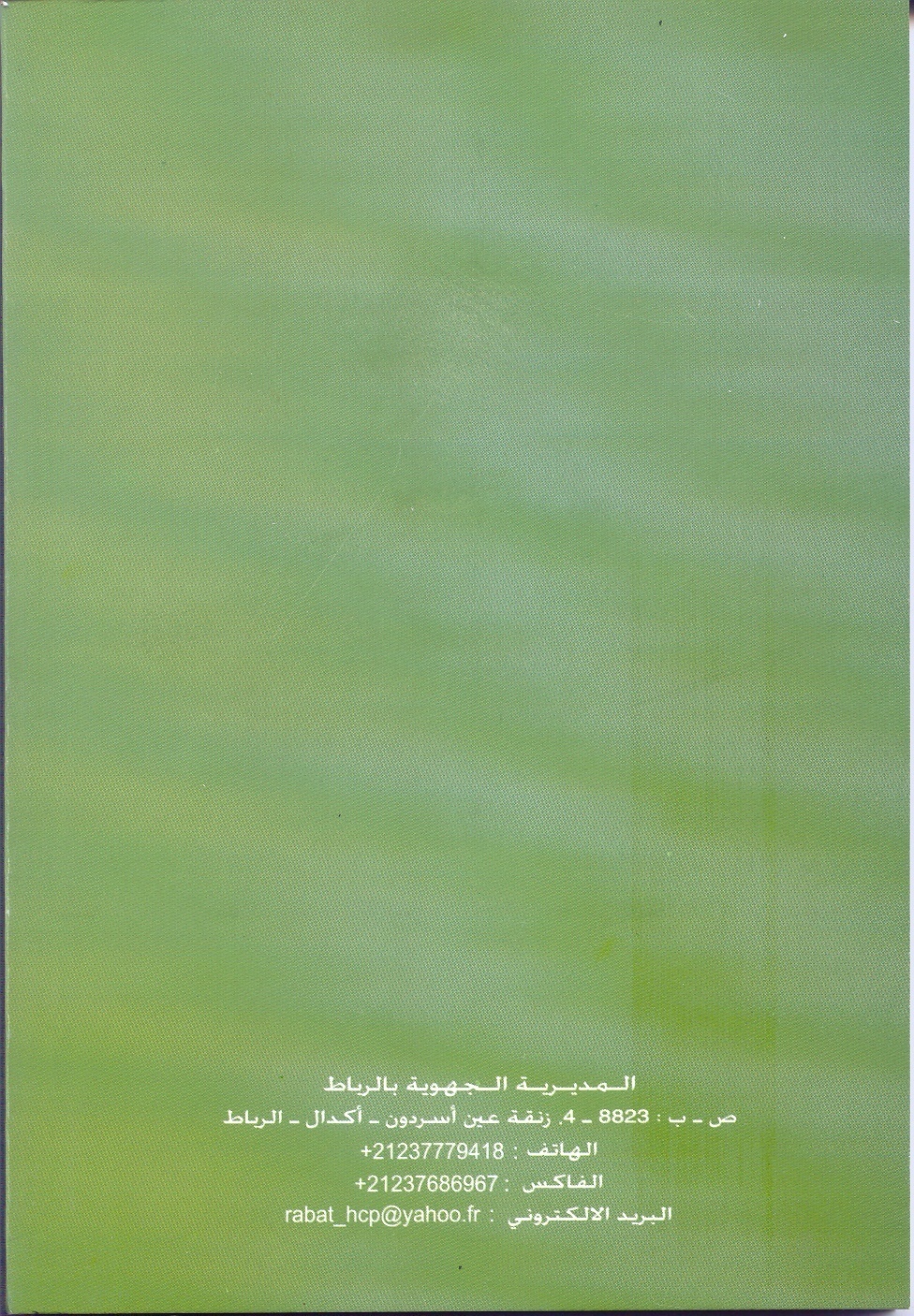 23التنظيم الإداري للجهة سنة 2016الجدول رقم 1:30توزيع السكان القانونيين بالجهة والمعدل السنوي للزيادة حسب العمالة أو الإقليم والوسط سنتي 2004 و 2014الجدول رقم 2:32الكثافة السكانية حسب العمالات والأقاليم بالجهة سنتي 2004 و 2014الجدول رقم 3:35بنية سكان الجهة حسب فئات الأعمار والجنس ووسط الإقامة سنة 2014	الجدول رقم 4:36مؤشر الذكورة حسب الفئات العمرية بالجهة سنتي 2004 و 2014الجدول رقم 5:37مؤشر التبعية حسب العمالات أوالأقاليم سنة 2014الجدول رقم 6:39نسبة الساكنة التي يقل عمرها عن 20 سنة حسب عمالات وأقاليم الجهة سنة 2014الجدول رقم 7:41نسبة العازبين لدى الفئة العمرية 15-19 سنة حسب وسط الاقامة والجنس سنة 2014الجدول رقم 8:42نسبة غير المتمدرسين ( 10-14 سنة) حسب وسط الاقامة والجنس سنة 2014الجدول رقم 9:43معدل النشاط  (15-19 سنة) حسب الجنس بعمالات وأقاليم الجهة سنة 2014الجدول رقم 10:46معدل النشاط والأمية لدى النساء حسب العمالات والإقليم ووسط الإقامة سنة 2014الجدول رقم 11:47توزيع الأشخاص البالغين 60 سنة فأكثر حسب العمالات والأقاليم ووسط الإقامة سنة 2014الجدول رقم 12:48معدل نشاط الأشخاص المسنين حسب الجنس والعمالات والأقاليم بالجهة سنة 2014الجدول رقم 13:50توزيع عدد الأسر حسب العمالات أو الأقاليم و الوسط  سنتي 2004 و 2014الجدول رقم 14:51 متوسط حجم الأسر حسب العمالات والأقاليم ووسط الإقامة بالجهة سنتي 2004 و2014الجدول رقم 15:54توزيع أسر الجهة حسب نوع المسكن ووسط الإقامة سنة 2014الجدول رقم 16:55توزيع أسر الجهة حسب صفة حيازة المسكن ووسط الإقامة سنة 2014الجدول رقم 17:57معدل الإيواء في الغرفة (معدل الأشخاص لكل غرفة) حسب وسط الاقامة بعمالات وأقاليم الجهة سنة 2014الجدول رقم 18:58 توزيع أسر الجهة حسب عدد غرف المسكن ووسط الإقامة سنة 2014الجدول رقم 19:60 نسبة المساكن المتوفرة على التجهيزات الأساسية حسب وسط الإقامة سنة 2014الجدول رقم 20:61نسبة المساكن حسب وسيلة التطهير ووسط الإقامة بالجهة سنة 2014الجدول رقم 21:64توزيع زيادة ساكنة الجهة حسب العمالة أو الإقليم ووسط الإقامة ومعدل النمو الإجمالي والسنوي سنتي 2004 و 2014الجدول رقم 22:65 نسبة التمدن بالجهة سنتي 2004 و 2014الجدول رقم 23:67توزيع ساكنة الجهة حسب النشاط والجنس، سنة 2014الجدول رقم 24:68 توزيع الساكنة النشيطة بالجهة حسب وسط الإقامة والجنس والعمالات والأقاليم، سنة 2014الجدول رقم 25:70معدل نشاط السكان البالغين 15 سنة فأكثر حسب الوسط والجنس وعمالات وأقاليم الجهة (%)، سنتي 2014 و 2015الجدوا رقم  26:72 معدل النشاط للسكان البالغين 15 سنة فأكثر حسب الوسط والجنس بالجهة، سنتي 2014 و 2015الجدول رقم 27:73 معدل البطالة للسكان البالغين 15 سنة فأكثر حسب الوسط وعمالات وأقاليم الجهة، سنتي 2014 و 2015الجدول رقم  28:74معدل البطالة للسكان البالغين 15 سنة فأكثر حسب الوسط والجنس بالجهة ، سنتي 2014 و 2015الجدول رقم 29:76توزيع السكان النشيطين المشتغلين البالغين 15 سنة فأكثر حسب الحالة في المهنة ووسط الإقامة، سنة 2014الجدول رقم 30:77 موظفو الدولة حسب الجنس وعمالات وإقليم الجهة، سنة 2015الجدول رقم 31:79 نسب الخصوبة حسب فئات العمر ووسط الإقامة والمؤشر التركيبي للخصوبة بالجهة سنتي 2004 و 2014الجدول رقم 32:80 تطور المؤشر التركيبي للخصوبة حسب عمالات وإقليم الجهة سنتي 2004 و 2014الجدول رقم 33:81 بنية ساكنة الجهة (15 سنة فأكثر) حسب الحالة الزواجية والوسط والجنس سنتي 2004 و 2014الجدول رقم 34:84السن عند الزواج الأول حسب الجنس والوسط بالجهة سنتي 2004 و 2014الجدول رقم 35:84 مؤشر العزوبة النهائية للبالغين 55 سنة فأكثر حسب الجنس ووسط الاقامة سنتي 2004 و 2014الجدول رقم 36:85 نسبة العازبين حسب فئات الأعمار والوسط والجنس بالجهة سنتي 2004 و 2014الجدول رقم 37:87انسبة الأمية عند الأشخاص البالغين 10 سنوات فأكثر حسب عمالات وإقليم الجهة والوسط  سنة 2014لجدول رقم 38:89 نسبة الأمية حسب فئات الأعمار ووسط الإقامة وعمالات وأقاليم الجهة سنة 2014الجدول رقم 39:92توزيع الساكنة ذات 10 سنوات فأكثر حسب مستوى الدراسة ووسط الإقامة سنة 2014الجدول رقم 40:93التوزيع تلاميذ ومربي التعليم الأولي العصري والتقليدي بالجهة، حسب العمالة أو الإقليم السنة الدراسية 2016-2017 الجدول رقم 41:95عدد تلاميذ التعليم الإبتدائي العمومي حسب عمالات وأقاليم الجهة، السنة الدراسية 2016-2017الجدول رقم 42:96هيئة التدريس حسب الجنس والوسط وعمالات وأقاليم الجهة، السنة الدراسية 2016-2017الجدول رقم 43:97توزيع مؤسسات التعليم الإبتدائي العمومي حسب عمالات وأقاليم الجهة والوسط، السنة الدراسية 2016-2017الجدول رقم 44 :98توزيع عدد التلاميذ بالتعليم الخاص حسب عمالات وأقاليم الجهة، السنة الدراسية 2016-2017الجدول رقم 45:99عدد تلاميذ التعليم الثانوي الاعدادي العمومي حسب وسط الإقامة والجنس بعمالات وأقاليم الجهة، السنة الدراسية 2016-2017الجدول رقم 46:100عدد المؤسسات المستعملة بالتعليم الثانوي الاعدادي العمومي حسب الوسط وعمالات وأقاليم الجهة، السنة الدراسية 2016-2017الجدول رقم 47:101هيئة التدريس بالتعليم الثانوي الاعدادي العمومي حسب الوسط وعمالات وأقاليم الجهة، السنة الدراسية 2016-2017الجدول رقم 48:102توزيع عدد تلاميذ التعليم الثانوي الاعدادي الخصوصي حسب عمالات وأقاليم الجهة، السنة 2016-2017الجدول رقم 49:105اعدد تلاميذ التعليم الثانوي التأهيلي العمومي حسب وسط الإقامة وعمالات وأقاليم الجهة، السنة الدراسية 2016-2017الجدول رقم 50:106عدد المؤسسات المستعملة بالتعليم الثانوي التأهيلي العمومي حسب الوسط وعمالات وأقاليم الجهة، السنة الدراسية 2016-2017الجدول رقم 51:107هيئة التدريس بالتعليم الثانوي التأهيلي العمومي حسب الوسط وعمالات وأقاليم الجهة، السنة الدراسية 2016-2017الجدول رقم 52:108توزيع مؤسسات وعدد تلاميذ التعليم الثانوي التأهيلي الخصوصي حسب عمالات وأقاليم الجهة، السنة الدراسية 2016-2017لجدول رقم 53:110عدد الطلبة حسب الجامعات، السنة الدراسية 2016-2017لجدول رقم 54:111هيئة التدريس حسب الجامعة، السنة الدراسية 2016-2017الجدول رقم 55:112عدد طلبة المدارس والمعاهد العليا بالجهة سنة 2016-2017الجدول رقم 56:113مجموع الطلبة القاطنون بالأحياء الجامعية بالجهة، السنة الدراسية 2015-2016 و2016-2017الجدول رقم 57115توزيع مراكز التكوين المهني والمتدربين حسب المستوى والعمالة أو الإقليم، 2016الجدول رقم 58:116توزيع عدد المتدربين بالقطاع العمومي حسب العمالات والأقاليم، السنة الدراسية 2016-2017الجدول رقم 59:119 توزيع البنيات التحتيـة الصحيـة حسب عمـالات وإقليـم الجهــة، سنـة 2013الجدول رقم 60:121 توزيـع الجهاز الطبـي وشبه الطبـي حسب عمـالات وأقاليـم الجهـة، سنـة 2013الجدول رقم 61:122الحركات المرضى داخـل المستشفيات ذات أسرة، سنة 2015جدول رقم 62:123إحصائيات الإيواء بالمؤسسات الصحية العمومية ذات الأسرة حسب عمالات وإقليم الجهة، سنة 2015الجدول رقم 63:124الولادات بالمؤسسات الصحية العمومية حسب عمالات وأقاليم الجهة، سنة 2015الجدول رقم 64:126نشاط البرنامج الوطني للتخطيط العائلي حسب العمالة أو الإقليم، سنة 2015الجدول رقم 65:127نشاط البرنامج الوطني لمراقبة الحمل والولادة حسب العمالة أو الإقليم، سنة 2015الجدول رقم 66:128نشاط البرنامج الوطني لتلقيح الأطفال الذين يقل سنهم عن سنة حسب العمالة أو الإقليم، سنة 2015الجدول رقم 67:128نشاط البرنامج الوطني لمحاربة أمراض الإسهال عند الأطفال الذين يقل سنهم عن سنة حسب العمالة أو الإقليم سنة 2015الجدول رقم 68:130التجهيزات الرياضية حسب عمالات وأقاليم الجهة، سنة 2016الجدول رقم 69:131رياض الأطفال حسب العمالات والأقاليم، سنة 2016الجدول رقم 70:132الأندية النسوية حسب عمالات وأقاليم الجهة، سنة 2016الجدول رقم 71:133أنشطة دور الشباب حسب عمالات وأقاليم الجهة، سنة 2016الجدول رقم 72:134النشاط السينمائي حسب عمالات وأقاليم الجهة، سنة 2016الجدول رقم 73:134المشاركون في المخيمات الصيفية حسب العمالات والأقاليم بالجهة، سنة 2016الجدول رقم 74:136مساهمات التعاون الوطني في عملية الأنشطة الثقافية والترفيهية والإجتماعية، سنتي 2015 و 2016الجدول رقم 75:137المستفيدون من برنامج محو الأمية بالجهة سنة 2016الجدول رقم 76:140أنشطة المحاكم الإبتدائية حسب نوع القضايا الجنحية بالجهة، سنة 2016الجدول رقم 77:141أنشطة المحاكم الإبتدائية حسب نوع القضايا المدنية بالجهة، سنة 2016الجدول رقم 78:142أنشطــة -المراكـز القضائيــة بالجهة سنـة 2016الجدول رقم 79:143أنشطـة المحاكـم الإداريـة، سنـة 2016الجدول رقم 83:145أنشطـة المحاكـم التجاريــة، سنـة 2016الجدول رقم 81:145توزيع العدول والموثقين حسب محاكم الاستئناف بالجهة ، سنة 2015 و 2016الجدول رقم 82:146توزيع النساخ والخبراء القضائيين والمترجمين المقبولين لدى المحاكم حسب الجنس بالجهة، سنة 2016الجدول رقم 83:149توزيع المساحات الصالحة للزراعة بالهكتار حسب النظام العقاري والعمالة أو الإقليم، 2015-2016الجدول رقم 84:150توزيع المساحات الفلاحية المستغلة حسب الاستعمالات بالهكتار حسب العمالة أو الإقليم 2015-2016الجدول رقم 85:151المساحة (بالهكتار) لأهم المزروعات الفلاحية بالجهة حسب العمالة أو الإقليم، موسم 2015-2016الجدول رقم 86:152توزيع رؤوس الماشيـة وحيوانات الجـر بالجهـة بآلاف الرؤوس، سنـة 2015الجدول رقم 87:153عدد رؤوس الأبقار حسب السلالة بالجهة بالآلاف، سنة 2015الجدول رقم 88:154المساحات المشجرة بالهكتار حسب أنواع الأشجار الطبيعية بالجهة ، سنة 2016الجدول رقم 89:156مساحات الأشجار الصمغية الطبيعية وأشجار الوريق الطبيعية بالهكتار، سنة 2014الجدول رقم 90:156مساحة الغابات المشجرة المتواجدة و المؤقتة بالجهة بالهكتار، موسم 2015-2016الجدول رقم 91:157منتوجات الصيد البحري بالجهة، سنتي 2015 و 2016 حسب الميناءالجدول رقم 92:160الطاقة الاستيعابية للمؤسسات الفندقية المصنفة بالجهة حسب العمالة أو الإقليم، سنتي 2015 و 2016الجدول رقم 93:161تطور الليالي السياحية المنجزة بالفنادق المصنفة بالجهة حسب نوع السياحة و العمالة أوالإقليم بين 2012 و 2016الجدول رقم 94:163المؤسسات المصنفة حسب عمالات وأقاليم الجهة، سنة 2016الجدول رقم 95:164عدد الأسرة بالمؤسسات المصنفة حسب عمالات وأقاليم الجهة، سنة 2016الجدول رقم 96:166المؤشرات الإقتصادية الكبرى الخاصة بالوحدات الصناعية حسب العمالة والإقليم بالجهة، بألف درهم، سنة 2015الجدول رقم 97:170توزيع المؤسسات الصناعية بالجهة حسب القطاعات سنة 2013الجدول رقم 98:172المؤسسات التعاونية والمنخرطين حسب العمالة أو الإقليم سنة 2016الجدول رقم 99:173المطاحن الصناعية و مؤسسات التخزين  حسب العمالة أو الإقليم ،2016الجدول رقم 100:174الكمية المطحونة من القمح  حسب الدورة (بالقنطار) سنة 2016الجدول رقم 101:174كمية الدقيق المنتجة (بالقنطار) حسب النوع سنة 2016الجدول رقم 102:175تطور الرقم الإستدلالي للأثمان عند الإستهلاك لمدينة الرباط والقنيطرة بين 2014 و 2016 (أساس 100 : 2006، 478 مادة)الجدول رقم 103:176شبكة الطرق المشيدة والمعبدة بالجهة (بالكيلومتر)، سنة 2013الجدول رقم 104:178تسجيل السيارات حسب النوع ومراكز التسجيل بالجهة، سنة 2016الجدول رقم 105:179رخص السياقة المسلمة حسب الجنس ومراكز الامتحان بالجهة، لسنتي 2015 و2016الجدول رقم 106:181حركات المسافرين بمطار الرباط- سلا،  سنة 2016الجدول رقم 107:181حركات الطائرات بمطار الرباط- سلا،  سنة 2016الجدول رقم 108:183السدود التلية للجهة، سنة 2016الجدول رقم 109:184نشاط المكتب الوطني للكهرباء والماء الصالح للشرب بالجهة (1000 م3)، سنة 2015الجدول رقم 110:185إنتاج المياه السطحية حسب محطة المعالجة (1000 م3) من سنة 2013 إلى سنة 2015الجدول رقم 111:186توزيع استثمارات شركة ريضال في قطاع الكهرباء حسب عمالات ولاية الرباط-سلا، سنة 2016 (بمليون درهم) الجدول رقم 112:188بيع الطاقة الكهربائية من طرف ريضال سنة 2016الجدول رقم 113: 191رخص البناء المسلمة بالجماعات الحضرية بالجهة، القيمة بألف درهم، سنة 2016الجدول رقم 114:192 رخص البناء المسلمة بالجماعات الحضرية بالجهة حسب صنف البناء، (القيمة بالألف درهم)،  سنة 2016الجدول رقم  115:195ثمن المتر المربع (بالدرهم) للبنايات الجديدة حسب عمالات وإقليم الجهة وصنف البناء،سنة 2016الجدول رقم 116:بيان رقم 1:السكان القانونيون بالجهة حسب العمالات والإقليم خلال سنتي 2004 و201431بيان رقم 2:توزيع نسبة السكان بين الولاية وإقليم الخميسات سنة 201433بيان رقم 3:توزيع مساحة الجهة بين الولاية وإقليم الخميسات سنة 201433البيان رقم 4:نسبة الساكنة التي يقل عمرها عن 20 سنة  حسب عمالات وإقليم الجهة  سنة 201439البيان رقم5:نسبة الساكنة الحضرية التي يقل  عمرها عن 20 سنة حسب عمالات وإقليم الجهة سنة 201440البيان رقم6:نسبة الساكنة القروية التي يقل عمرها عن 20 سنة حسب عمالات وإقليم الجهة سنة 201440البيان رقم 7:نسبة العازبين لدى الفئة العمرية 15-19 سنة،  سنة 201441البيان رقم8:نسبة غير المتمدرسين (10-14 سنة) حسب وسط الإقامة بالجهة سنة 201442البيان رقم 9:معدل نشاط الإناث (15-19 سنة) حسب العمالات وإقليم الجهة، سنة 201444البيان رقم 10:معدل نشاط الذكور (15-19 سنة بالجهة) حسب العمالات وإقليم الجهة سنة 201444البيان رقم 11:نسبة معدل نشاط الأشخاص المسنين حسب الجنس والعمالات والإقليم بالجهة سنة 201448البيان رقم 12:توزيع عدد الأسر حسب العمالات والإقليم ووسط الإقامة بالجهة، سنة 201451البيان رقم 13:توزيع متوسط حجم الأسر حسب العمالات والإقليم ووسط الإقامة بالجهة سنة 201453البيان رقم 14:نسبة الأسر المرتبطة بشبكة التطهير بالجهة، لسنة 201462البيان رقم 15:ساكنة الجهة حسب النشاط والجنس ، لسنة 200467البيان رقم 16:توزيع نسبة الساكنة النشيطة بالجهة حسب وسط الإقامة و الجنس، سنة 201469البيان رقم 17:معدل النشاط للسكان البالغين 15 سنة فأكثر حسب الوسط سنتي 2014 و201671البيان رقم 18:معدل النشاط للسكان البالغين 15 سنة فأكثر حسب الوسط والجنس سنتي 2014 و 201672البيان رقم 19:معدل البطالة للسكان البالغين 15 سنة فأكثر حسب الوسط  لسنة 201674البيان رقم 20:معدل البطالة للسكان البالغين 15 سنة فأكثر حسب الوسط والجنس سنتي 2015 و 201675البيان رقم 21:توزيع الساكنة النشيطة حسب الحالة في المهنة و وسط الإقامة، سنة 201476البيان رقم 22:موظفو الدولة حسب الجنس بعمالات وإقليم الجهة في 31/12/201678البيان رقم 23:تطور المؤشر التركيبي للخصوبة حسب العمالات والإقليم سنتي 2004 و201480البيان رقم 24:توزيع عدد تلاميذ التعليم الثانوي الإعدادي الخصوصي حسب الجنس وعمالات وإقليم الجهة السنة الدراسية 2016-2017103البيان رقم 25:عدد المتدربين بمؤسسات التكوين المهني بالجهة، السنة الدراسية 2016-2017.115البيان رقم 26:نسبة ومعدل الإيواء بالمؤسسات الصحية العمومية ذات الأسرة (%)، سنة 2015123البيان رقم 27:نسبة المواليد الموتى بالمؤسسات الصحية العموميةحسب العمالات وإقليم الجهة سنة 2015125البيان رقم 28:نسبة المستفيدين من الأنشطة المؤسساتية للموسم الدراسي 2016-2017131البيان رقم 29:نسبة المستفيدين من الأنشطة الإشعاعية للموسم الدراسي 2016-2017132البيان رقم 30:نسبة المشاركين في المخيمات الصيفية حسب الأنشطة بعمالات وإقليم الجهة، سنة 2016135البيان رقم 31:عدد المعاقين المستفيدين من مساهمات التعاون الوطني علىصعيد الجهة سنتي 2015 و 2016136البيان رقم 32:أنشطة المحاكم الإدارية خلال سنة 2016، القضايا المسجلة143البيان رقم 33:أنشطة المحاكم الإدارية خلال سنة 2016، القضايا المحكومة144البيان رقم 34:أنشطة المحاكم الإدارية خلال سنة 2016، القضايا المخلفة144البيان رقم 35:توزيع العدول والموثقين حسب محاكم الاستئناف بالجهة سنتي 2015 و 2016146البيان رقم 36:توزيع النساخ والخبراء القضائيين والمترجمين المقبولين  لدى المحاكم، سنة 2016147البيان رقم 37:توزيع رؤوس الماشية حسب النوع، سنة 2015152البيان رقم 38:عدد رؤوس الأبقار حسب السلالة بالجهة بالآلاف ،لسنة 2016153البيان رقم 39:المساحات المشجرة بالجهة حسب نوع الأشجار سنة 2016155البيان رقم 40:المؤشرات الإقتصادية للوحدات الصناعية حسب العمالات والإقليم بالجهة بألف درهم، خلال سنة 2015، إنتاج القطاع الصناعي167البيان رقم 41:المؤشرات الإقتصادية للوحدات الصناعية حسب العمالات والإقليم بالجهة بألف درهم، خلال سنة 2015، الاستثمار في القطاع الصناعي168البيان رقم 42:المؤشرات الإقتصادية للوحدات الصناعية حسب العمالات والإقليم بالجهة بألف درهم، خلال سنة 2015، صادرات القطاع الصناعي168البيان رقم 43:شبكة الطرق المشيدة بالجهة، حتى 31-12-2013177البيان رقم 44:رخص السياقة المسلمة حسب الجنس بالجهة، لسنتي 2015 و 2016179البيان رقم 45:حركات المسافرين بمطار الرباط-سلا، لسنة 2016181البيان رقم 46:إنتاج المياه السطحية حسب محطة المعالجة بالجهة بين سنتي 2013 و2015 (1000 م3) 185البيان رقم 47:استثمارات شركة ريضال في قطاع الكهرباء حسب عمالات ولاية الرباط-سلا، سنة 2015 (بمليون درهم)187البيان رقم 48:رخص البناء المسلمة بالجماعات الحضرية للجهة حسب صنف البناء، سنة 2016193العمالة أو الإقليمعدد الدوائرعدد الجماعات عدد الجماعات عدد الجماعات العمالة أو الإقليمعدد الدوائرالحضريةالقرويةالمجموعالقنيطرة532023سيدي قاسم552429سيدي سليمان22911الرباط-2-2سلا 1224الصخيرات-تمارة25510الخميسات443135المجموع192391114عمالة أو إقليم200420042004201420142014نسبةالزيادة 2004-2014نسبةالزيادة 2004-2014نسبةالزيادة 2004-2014عمالة أو إقليمحضريقرويالمجموعحضريقرويالمجموعحضريقرويالمجموعالخميسـات2190183027975218152810792611425422212,53-1,470,38الربـاط627932-627932577827-577827-0,79--0,79سـلا76950053985823485915658665059821631,752,111,78الصخيرات-تمارة30287290390393262517556569875745435,41-4,513,80القنيطرة462 935415 150878 085606 993454 4421 061 4352,750,911,91سيدي قاسم147 978341 444489 422168 631353 639522 2701,320,350,65سيدي سليمان109 765179 451289 216130 968189 439320 4071,780,541,03الجهـة2640000138321740232173198712138215445808661,94-0,011,31العمالـة أو الإقليــمالكثافـة السكانيـة بالكلم²الكثافـة السكانيـة بالكلم²الفـرق العـدديالعمالـة أو الإقليــم20042014الفـرق العـدديالخميسـات63652الربـاط53214897-425سـلا12251462236الصخيرات-تمارة8111185374القنيطرة27032656سيدي قاسم1211298سيدي سليمان19421521الجهـة21924930الفئــات  العمـريةالذكورالإناثالمجموعالوسـط الحضريالوسـط الحضريالوسـط الحضريالوسـط الحضري0-14 سنة26,224,325,215-59 سنة 64,266,165,260 سنة فما فوق9,69,69,6الوسـط القرويالوسـط القرويالوسـط القرويالوسـط القروي0-14 سنة32,332,032,215-59 سنة 59,759,359,560 سنة فما فوق8,08,68,3الجهةالجهةالجهةالجهة0-14 سنة28,126,627,315-59 سنة 62,864,163,560 سنة فما فوق9,19,39,2فئات الأعمارأقل من 15 سنة15-59 سنة60 سنة فما فوقالمجموع200410395,390,6972014104,496,896,998,8العمالـة أو الإقليــممؤشــر التبعيــةالقنيطرة60,3الخميسات63,3الــرباط52,2ســلا52,8سيدي قاسم64,1سيدي سليمان62,4الصخيرات-تمــارة53,3الجهة57,6الوسطحضريقرويالمجموعالقنيطرة34,943,738,7الخميسات35,638,036,8الــرباط27,8-27,8ســلا33,742,034,3سيدي قاسم36,240,939,4سيدي سليمان35,841,839,4الصخيرات-تمــارة35,038,835,3الجهة33,541,435,9الـوسطالذكــورالإنــاثالمجمــوعحضـري99,790,795,2قــروي99,379,589,7المجمــوع99,687,293,4الـوسطالذكـورالإنـاثالمجمـوعحضــري1,71,61,6قــروي5,69,37,4المجمـوع3,24,13,7العمـالة أوالإقليـمالذكــورالإنــاثالمجمــوعالقنيطرة39,917,728,8الخميسات34,615,725,4الــرباط14,58,611,5ســلا22,210,716,4سيدي قاسم38,010,224,3سيدي سليمان40,817,728,8الصخيرات-تمــارة24,911,118,0الجهة30,913,322,2العمالة أو الإقليمنسبة الأمية لدى النساءنسبة الأمية لدى النساءنسبة الأمية لدى النساءمعدل النشاط لدى النساءمعدل النشاط لدى النساءمعدل النشاط لدى النساءالعمالة أو الإقليمحضريقرويالمجموعحضريقرويالمجموعالقنيطرة30,365,044,349,451,450,2الخميسات39,266,451,743,645,944,7الــرباط21,9-21,953,6-53,6ســلا27,956,829,750,850,650,8سيدي قاسم36,659,751,844,644,744,7سيدي سليمان36,561,050,447,347,747,5الصخيرات-تمــارة27,746,629,553,450,953,2الجهة29,062,238,450,448,049,7العمالة أو الإقليمالوسط الحضريالوسط الحضريالوسط القرويالوسط القرويالمجموعالمجموعالعمالة أو الإقليمالعددالنسبة العددالنسبة العددالنسبة القنيطرة5297717,42995326,28293019,8الخميسات288269,53168927,76051514,4الــرباط7818025,6--7818018,7ســلا7772125,543893,88211019,6سيدي قاسم155805,13004726,34562710,9سيدي سليمان120524,01405112,3261036,2الصخيرات-تمــارة3946712,942913,84375810,4الجهة30480310011442026,241912319,8العمالة أو الإقليمذكــورإنــاثالمجمــوعالقنيطرة35,84,820,2الخميسات41,34,622,3الــرباط26,46,215,7ســلا27,64,616,2سيدي قاسم41,92,722,1سيدي سليمان36,94,119,7الصخيرات-تمــارة30,65,718,5الجهة33,44,818,9السنواتإحصاء 2004إحصاء 2004إحصاء 2004إحصاء 2014إحصاء 2014إحصاء 2014العمالة أو الإقليمحضريقرويالمجموعحضريقرويالمجموعالقنيطرة947016019415489513966574947214612الخميسات47545554511029966809954007122106الرباط144755-1447551516120151612سلا159910858716849721841112907231318سيدي قاسم294665220381669377596140599164سيدي سليمان214752755949034282153269560910الصخيرات-تمارة64638171828182012292612235135161الجهة5624902211767836667666872481961014883مجموع المملكة343975522255095665264480632225030697309391السنواتإحصاء 2004إحصاء 2004إحصاء 2004إحصاء 2014إحصاء 2014إحصاء 2014العمالة أو الإقليم حضريقروي المجموعحضريقروي المجموعالقنيطرة4,96,95,74,36,14,9الخميسات4,65,55,14,14,84,4الرباط4,3 -4,33,8 -3,8سلا4,86,34,94,25,24,2سيدي قاسم5,06,56,04,55,85,3سيدي سليمان5,16,55,94,65,85,3الصخيرات-تمارة4,75,34,84,24,74,3الجهة4,76,35,14,25,64,5نــوع المسكنحضــريقــرويالمجمــوعفيــلا 5,61,04,5شقــة20,50,415,6دار مغربية تقليدية3,33,73,4دار مغربية عصرية60,926,752,6دور الصفيــح8,06,67,6مسكن من نـوع قروي0,860,915,5حالات أخــرى0,90,80,9المجموع100,0100,0100,0صفـة الحيـازةحضــريقــرويالمجمــوعملك أوملك مشترك 56,688,164,3في طريق التملك6,21,35,0كراء26,61,120,4مسكن وظيفــة2,41,32,2ساكن بالمجــان6,96,36,8حالات أخــرى1,21,81,4المجموع100,0100,0100,0العمالـة أو الإقليمحضــريقــرويالمجمــوعالقنيطرة1,31,91,5الخميسات1,31,81,5الرباط1,2-1,2سلا1,41,91,4سيدي قاسم1,41,91,7سيدي سليمان1,51,91,7الصخيرات-تمارة1,41,71,4الجهة1,31,81,4عدد الغرفالقنيطرةالقنيطرةالقنيطرةالخميساتالخميساتالخميساتالرباطسلاسلاسلاسيدي قاسمسيدي قاسمسيدي قاسمسيدي سليمانسيدي سليمانسيدي سليمانالصخيرات-تمارةالصخيرات-تمارةالصخيرات-تمارةالجهةالجهةالجهةعدد الغرفحقمحقمححقمحقمحقمحقمحقم19,59,59,59,013,010,812,98,512,08,78,49,89,211,06,98,813,316,413,510,410,510,4224,525,124,721,936,428,323,228,438,129,025,626,426,127,826,126,922,533,223,525,029,126,0332,627,530,843,833,339,230,339,831,339,334,429,431,333,033,933,537,727,836,836,130,334,7416,120,917,811,912,112,016,012,611,512,516,020,919,013,121,517,612,713,812,814,118,215,156,99,37,74,53,24,06,73,54,03,55,58,37,25,37,46,55,14,75,05,37,05,765,64,45,15,51,43,65,13,81,93,75,93,24,25,62,53,94,62,74,54,83,04,472,11,61,91,40,40,92,41,30,61,21,61,01,21,60,91,21,80,81,71,81,01,68 فأكثر2,61,72,31,90,41,23,52,20,72,12,60,91,52,50,91,62,30,62,22,51,02,2المجموع100100100100100100100100100100100100100100100100100100100100100100تجهيزات المسكنمطبخمطبخمطبخمراحيضمراحيضمراحيضحمام عصريحمام عصريحمام عصريحمام تقليديحمام تقليديحمام تقليديالكهرباءالكهرباءالكهرباءالماء الشروبالماء الشروبالماء الشروبتجهيزات المسكنحقمحقمحقمحقمحقمحقمالقنيطرة96,689,694,199,187,094,956,58,939,95,863,726,092,688,891,386,08,358,9الخميسات95,388,292,198,054,979,054,39,134,34,826,814,590,661,377,690,517,558,2الرباط95,30,095,399,50,099,567,10,067,14,50,04,595,10,095,194,00,094,0سلا97,591,097,199,474,498,059,712,157,14,428,25,895,872,594,593,96,689,0سيدي قاسم95,995,395,598,992,494,853,76,524,59,468,846,295,889,892,194,627,853,2سيدي سليمان96,595,996,198,787,692,747,810,227,68,771,442,489,583,186,185,644,963,7الصخيرات-تمارة96,495,996,399,088,198,063,223,159,65,326,77,289,384,788,979,933,875,7الجهة96,491,995,399,180,894,659,99,447,65,354,317,393,481,390,489,621,172,9وسيلة التطهيــرالوسط الحضــريالوسط القــرويالمجمــوعشبكة عمــومية89,03,368,1حفـرة صحيـة8,656,420,3بئــر مفقـود0,710,93,2في الطبيعة0,928,87,8حـالات أخــرى0,80,60,7المجمــوع100,0100,0100,0العمالـة  أو الإقليمالوسطالزيادة الإجماليةمعدل النمو الإجمالي (%)الخميساتحضري6206128,3الخميساتقروي41655--13,8الخميساتالمجموع204063,9الربـاطحضري50105--8,0الربـاطقروي--الربـاطالمجموع50105--8,0ســلاحضري14615819,0ســلاقروي1252023,2ســلاالمجموع15867819,3الصخيرات-تمارةحضري21468470,9الصخيرات-تمارةقروي33403--37,0الصخيرات-تمارةالمجموع18128146,1القنيطرةحضري14405831,1القنيطرةقروي392929,5القنيطرةالمجموع18335020,9سيدي قاسمحضري2065314,0سيدي قاسمقروي121953,6سيدي قاسمالمجموع328486,7سيدي سليمانحضري2120319,3سيدي سليمانقروي99885,6سيدي سليمانالمجموع3119110,8الجهــةحضري55871221,2الجهــةقروي1063--0,1الجهــةالمجموع55764913,9المجمـوع الوطنـيحضري396880524,1المجمـوع الوطنـيقروي-12271-0,1المجمـوع الوطنـيالمجموع395653413,2العمالــة  أو الإقليم20042014الخميسات41,951,8الربــاط100,0100,0ســلا93,493,2الصخيرات-تمارة77,190,1القنيطرة52,757,2سيدي قاسم30,232,3سيدي سليمان38,040,9الجهــة81,069,8المجمــوع الوطنـي55,160,4نــوع النشـاطذكــورذكــورإنــاثإنــاثالمجمــوعالمجمــوعنــوع النشـاطالعــدد%العــدد%العــدد%مجمــوع النشيطين122220954,043022418,8165243336,3مجموع غير النشيطين104062746,0185952581,2290015263,7المجمــوع العـام2262836100,02289749100,04552585100,0الوسطالجنسالقنيطرةالخميساتالرباطسلاسيديقاسمسيديسليمانالصخيراتتمارةالجهةمجموعالمملكةحضريذكور71,371,862,170,178,774,269,969,469,4حضريإناث28,728,237,929,921,325,830,130,630,6حضريالمجموع100,0100,0100,0100,0100,0100,0100,0100,0100,0قرويذكور83,086,6-83,591,885,681,486,186,1قرويإناث17,013,4-16,58,214,418,613,913,9قرويالمجموع100,0100,0-100,0100,0100,0100,0100,0100,0المجموعذكور76,279,062,171,087,480,870,974,074,0المجموعإناث23,821,037,929,012,619,229,126,026,0المجموعالمجموع100,0100,0100,0100,0100,0100,0100,0100,0100,0مجموع الوسطينمجموع الوسطينقرويقرويحضريحضريالعمالة أو الإقليم201620142016201420162014العمالة أو الإقليم48,650,260,651,440,749,4القنيطرة50,244,761,045,935,943,6الخميسات40,753,6--40,753,6الرباط40,650,851,150,639,750,8سلا52,244,758,844,740,044,6سيدي قاسم-47,5-47,7-47,3سيدي سليمان44,053,255,050,941,553,4الصخيرات-تمارة45,149,757,548,040,150,4الجهةمجمــوع الوسطينمجمــوع الوسطينقــرويقــرويحضــريحضــريالجنــس201620142016201420162014الجنــس68,174,879,581,563,272,0الذكــور23,725,535,013,319,430,3الإنــاث45,149,757,568,040,150,4المجمــوعمجمــوع الوسطينمجمــوع الوسطينقــرويقــرويحضــريحضــريالعمالـة أو الإقليــم201620152016201520162015العمالـة أو الإقليــم7,78,32,26,913,314,4القنيطرة6,46,22,012,614,814,2الخميسات13,512,9--13,512,9الرباط13,512,31,712,614,513,0سلا9,07,34,011,619,217,7سيدي قاسم12,911,77,214,214,013,9الصخيرات-تمارة10,810,03,519,314,213,8الجهةمجموع الوسطينمجموع الوسطينقــرويقــرويحضــريحضــريالجنـــس201620152016201520162015الجنـــس9,59,05,93,811,511,8الذكــور14,212,62,73,022,219,6الإنــاث10,810,034,9,53,514,213,8المجمــوعالحالـة في المهنـةحضــريقـــرويالمجمـــوعمشغل3,61,73,1مستقــــل 23,833,226,5مستأجـــر68,245,161,6مساعد عائلي1,217,55,9متدرب أو مبتدئ1,0,6,9آخـــــر2,21,92,1المجمـــوع100,0100,0100,0المجمــوعإنــــاثذكـــــورالعمالـة أو الإقليـم1113349586175القنيطرة725625274729الخميسـات437612014823613الربــاط926547174548ســلا540919483461سيدي قاسم24029291473سيدي سليمان460925642045الصخيرات تمــارة838353779146044الجهــةفئات الأعمار200420042004201420142014وسط الإقامةحضريقرويالمجموعحضريقرويالمجموع15- 1913,030,319,715,736,522,420- 2472,8132,294,367,6121,483,825- 29104,5150,1118,794,8120,2102,530- 34107,1142,7117,393,099,894,935- 3967,393,774,265,572,467,340- 4424,840,629,230,735,932,045- 497,313,28,810,412,110,8المؤشر التركيبي للخصوبة2,03,02,31,92,52,1إحصاء 2014 إحصاء 2014 إحصاء 2014 إحصاء 2004 إحصاء 2004 إحصاء 2004 السنــواتالمجموعقرويحضريالمجموعقرويحضريوسط الإقامــة2,02,72,32,13,42,7القنيطرة1,82,22,01,92,82,4الخميسـات1,6-1,61,6-1,6الربــاط1,92,62,02,12,92,1ســلا2,02,52,32,13,02,7سيدي قاسم2,02,42,22,12,92,6سيدي سليمان2,02,52,02,32,72,4الصخيرات تمــارة1,92,52,12,33,02,0الجهــةالوسـطالحالة الزواجيةإحصاء 2004إحصاء 2004إحصاء 2004إحصاء 2014إحصاء 2014إحصاء 2014الوسـطالحالة الزواجيةذكورإناثالمجموعذكورإناثالمجموعحضــريعازب45,835,340,440,630,535,4حضــريمتزوج52,551,351,957,355,856,5حضــريمطلق1,03,92,51,34,22,8حضــريأرمل,809,65,30,89,55,3قــرويعازب45,731,938,839,524,732,2قــرويمتزوج52,756,154,458,963,461,1قــرويأرمل,702,71,70,82,71,7قــرويمطلق,909,45,10,99,35,0الجهــةعازب45,734,239,940,328,934,5الجهــةمتزوج52,652,852,757,757,957,8الجهــةأرمل,903,52,21,13,82,5الجهــةمطلق,809,55,20,89,45,2الــوسطالجنـسإحصاء 2004إحصاء 2014الحضــريالذكـور32,832,3الحضــريالإنـاث28,126,8الحضــريالمجمـوع30,329,5القــرويالذكـور29,529,7القــرويالإنـاث25,323,9القــرويالمجمـوع27,426,9مجموع الوسطينالذكـورالإناثالمجموع31,831,4مجموع الوسطينالإنـاث27,125,9مجموع الوسطينالمجمـوع29,428,6الجنـــسإحصــاء 2004 إحصــاء 2004 إحصــاء 2004 إحصــاء 2014إحصــاء 2014إحصــاء 2014الجنـــسحضـريقـرويالمجمـوعحضـريقـرويالمجمـوعالذكـــور3,31,82,95,62,85,0الإنــاث4,11,43,38,14,07,1المجموع3,71,63,16,83,46,0الــوسطالجنــسإحصــاء 2004 إحصــاء 2004 إحصــاء 2004 إحصــاء 2014إحصــاء 2014إحصــاء 2014الــوسطالجنــس15- 1920- 2425- 2915- 1920- 2425- 29حضــريالذكــور99,495,175,699,795,172,6حضــريالإنــاث92,067,644,590,863,037,7حضــريالمجمـوع95,680,759,195,278,454,3قــرويالذكــور98,987,157,199,388,257,0قــرويالإنــاث84,050,232,979,536,723,8قــرويالمجمـوع91,668,845,389,762,940,8الجهــةالذكــور99,292,069,199,692,867,5الجهــةالإنــاث88,961,340,887,255,133,5الجهــةالمجمـوع94,076,254,593,473,650,1العمالة أو الإقليمالجنسحضـريقـرويالمجمـوعالقنيطرةذكــور14,141,525,8القنيطرةإنــاث30,365,044,3القنيطرةالمجمـوع22,453,035,1الخميساتذكــور17,640,028,5الخميساتإنــاث39,266,451,7الخميساتالمجمـوع29,053,140,4الرباطذكــور8,6-8,6الرباطإنــاث21,9-21,9الرباطالمجمـوع15,5-15,5سلاذكــور12,033,813,4سلاإنــاث27,956,829,7سلاالمجمـوع20,144,921,7سيدي قاسمذكــور16,935,229,3سيدي قاسمإنــاث36,659,751,8سيدي قاسمالمجمـوع26,947,140,4سيدي سليمانذكــور15,834,626,9سيدي سليمانإنــاث36,561,050,4سيدي سليمانالمجمـوع26,547,738,7الصخيرات-تمارةذكــور13,627,314,9الصخيرات-تمارةإنــاث27,746,629,5الصخيرات-تمارةالمجمـوع20,736,822,2الجهةذكــور12,937,720,3الجهةإنــاث29,062,238,4الجهةالمجمـوع21,249,729,4فئات الأعمــارالقنيطرةالقنيطرةالخميسـاتالخميسـاتالربـاطســلاســلاسيدي قاسمسيدي قاسمسيدي سليمانسيدي سليمانالصخيرات- تمـارةالصخيرات- تمـارةالجهــةالجهــةفئات الأعمــارحضـريقـرويحضـريقـرويحضـريحضـريقـرويحضـريقـرويحضـريقـرويحضـريقـرويحضـريقـروي10-142,28,81,910,11,11,76,81,74,52,66,81,53,21,67,415-246,234,85,423,42,74,919,65,719,97,224,44,010,64,425,925-3419,961,122,654,09,219,647,921,948,921,152,614,634,615,553,835-4927,771,636,566,614,632,562,534,166,030,763,426,151,525,066,650 فما فــوق42,883,657,684,631,355,281,454,582,955,180,145,971,943,682,6المجمــوع22,453,029,053,115,527,144,926,947,126,547,720,736,821,249,7مستــوى الدراسـةمستــوى الدراسـةالقنيطرةالقنيطرةالقنيطرةالخميسـاتالخميسـاتالخميسـاتالخميسـاتالربـاطســلاســلاســلامستــوى الدراسـةمستــوى الدراسـةحضريقرويالمجموعحضريقرويالمجموعالمجموعحضريحضريقرويالمجموعبـدونبـدون22,651,434,630,152,240,640,616,421,144,422,5التمهيديالتمهيدي1,53,82,51,42,11,81,81,21,62,01,6الإبتدائيالإبتدائي25,830,027,523,224,723,923,920,522,929,123,3الإعـداديالإعـدادي20,911,116,821,614,718,318,318,522,016,921,7الثانـويالثانـوي17,82,811,616,65,011,111,120,720,36,219,5العالـيالعالـي11,30,87,07,01,34,34,322,712,11,511,4المجمـوع المجمـوع 100,0100,0100,0100,0100,0100,0100,0100,0100,0100,0100,0سيدي قاسمسيدي قاسمسيدي قاسمسيدي سلسمانسيدي سلسمانسيدي سلسمانالصخيرات-تمــارةالصخيرات-تمــارةالصخيرات-تمــارةمجمـوع الجهــةمجمـوع الجهــةمجمـوع الجهــةمستــوى الدراسـةحضريقرويالمجموعحضريقرويالمجموعحضريقرويالمجموعحضريقرويالمجموع26,845,639,326,546,438,021,436,522,921,948,529,6بـدون1,43,32,71,13,42,41,51,61,61,53,11,9التمهيدي27,631,130,027,429,028,322,828,323,423,529,025,1الإبتدائي20,614,116,321,714,717,621,720,221,521,013,718,9الإعـدادي15,64,58,215,55,09,418,08,817,118,84,414,6الثانـوي8,11,43,67,81,54,114,54,513,513,51,310,0العالـي100,0100,0100,0100,0100,0100,0100,0100,0100,0100,0100,0100,0العمالة أو الإقليمالتعليم التقليديالتعليم التقليديالتعليم التقليديالتعليم العصــريالتعليم العصــريالتعليم العصــريالعمالة أو الإقليمالتلاميذالإناث منهمالمربونالتلاميذالإناث منهمالمربونالقنيطرة7739338335176693750451الخميسـات63703062618199393782الرباط10987436549078373736612سلا11370570751053602631386سيدي قاسم---21931062100سيدي سليمان8092219128121365115الصخيرات-تمارة3419154614753832610308المجمــوع4069418284220733247160912054مجموع الوسطينمجموع الوسطينالوسط القرويالوسط القرويالوسط الحضريالوسط الحضريالعمالةأوالإقليمالمجموعالإنـــاثالمجموعالإنـــاثالمجموعالإنـــاثالعمالةأوالإقليم1186245639381800386993682417694القنيطرة604412823134969161252547212106الخميسـات2390911570--2390911570الرباط7270834848872941156397930733سلا64983309695120724391137766578سيدي قاسم38456181142591112144125455970سيدي سليمان47974228731519072523278415621الصخيرات-تمارة427095202998217806102726209289100272الجهةمجموع الوسطينمجموع الوسطينالوسط القرويالوسط القرويالوسط الحضريالوسط الحضريالعمالة أو الإقليمالمجموعالإنـــاثالمجموعالإنـــاثالمجموعالإنـــاثالعمالة أو الإقليم3048163621931013855623القنيطرة21578911555522602369الخميسـات578472--578472الرباط1937133627516916621167سلا20498161683583366233سيدي قاسم1079464773281306183سيدي سليمان1195881406292789589الصخيرات-تمارة1204364966887286051563636الجهةمجمــوع الوسطيـنالوسط القــرويالوسط الحضــري1619863القنيطرة14810642الخميسـات69-69الرباط13319114سلا1219229سيدي قاسم644321سيدي سليمان862858الصخيرات-تمارة782386396الجهةالمجمــوعالمجمــوعالإنــاثالإنــاثالذكــورالذكــورالعمالة أو الإقليمالنسبــةالعــددالنسبــةالعــددالنسبـةالعــددالعمالة أو الإقليم19,12174019,11039519,111345القنيطرة4,854784,725614,92917الخميسـات22,62570423,01251022,313194الرباط28,73262028,91571028,516910سلا4,450214,223044,62717سيدي قاسم3,439073,418343,52073سيدي سليمان16,91915016,6904917,010101الصخيرات-تمارة100,0113620100,054363100,059257الجهةالعمـالة أو الإقليـمالوسـط الحضــريالوسـط الحضــريالوسـط الحضــريالوسـط القــرويالوسـط القــرويالوسـط القــرويالجهــةالجهــةالجهــةالعمـالة أو الإقليـمالإنــاثالمجمــوعالمجمــوعالإنــاثالمجمــوعالمجمــوعالإنــاثالمجمــوعالمجمــوعالعمـالة أو الإقليـمالإنــاثالعـددالنسبـةالإنــاثالعـددالنسبـةالإنــاثالعـددالنسبـةالقنيطرة121492533420,697202289127,2218694822523,3الخميسـات78431687313,744051123713,4122482811013,6الرباط84091717014,0--0,08409171708,3سلا209014285734,969815941,9215994445121,5سيدي قاسم58711268910,359181442717,2117892711613,1سيدي سليمان387677256,3343777179,27313154427,5الصخيرات-تمارة99652018916,4304462017,4130092639012,8الجهة69014122837100,02722284067100,096236206904100,0العمالة أو الإقليمالوسـط الحضــريالوسـط القــرويالمجمــوعالقنيطرة222547الخميسـات132033الرباط --30سلا55358سيدي قاسم121729سيدي سليمان71219الصخيرات-تمارة281240الجهة16789256العمالة أو الإقليمالوسط الحضريالوسط الحضريالوسط الحضريالوسط القرويالوسط القرويالوسط القرويالجهةالجهةالجهةالعمالة أو الإقليمالإناثالمجموعالمجموعالإناثالمجموعالمجموعالإناثالمجموعالمجموعالعمالة أو الإقليمالإناثالعددالنسبةالإناثالعددالنسبةالإناثالعددالنسبةالقنيطرة40976216,327356835,1682133021,2الخميسـات20250710,99227917,329478612,5الرباط40866314,2-- -40866310,6سلا769134228,816442,7785138622,1سيدي قاسم1444048,712131119,226571511,4سيدي سليمان1242765,98920012,42134767,6الصخيرات-تمارة44371115,211821413,256192514,7الجهة24994665100,07091616100,032086281100,0المجمــوعالمجمــوعالإنــاثالإنــاثالذكــورالذكــورالعمالـة أو الإقليـم(%)العـدد(%)العـدد(%)العــددالعمالـة أو الإقليـم19,3527220,3267118,42601القنيطرة3,59463,64793,3467الخميسـات31,0846631,4413330,74333الرباط24,4665923,4308525,33574سلا2,36352,53232,2312سيدي قاسم1,84931,72201,9273سيدي سليمان17,2470517,2226417,32441الصخيرات-تمارة100,027276100,013175100,014101الجهةالعمـالة أو الإقليــمالوسـط الحضــريالوسـط الحضــريالوسـط الحضــريالوسـط القـــرويالوسـط القـــرويالوسـط القـــرويالجهــةالجهــةالجهــةالعمـالة أو الإقليــمالإنــاثالمجمــوعالمجمــوعالإنــاثالمجمــوعالمجمــوعالإنــاثالمجمــوعالمجمــوعالعمـالة أو الإقليــمالإنــاثالعـددالنسبـةالإنــاثالعـددالنسبـةالإنــاثالعـددالنسبــةالقنيطرة95431853317,62160463528,3117032316819,0الخميسـات55811051610,01567327720,071481379311,3الرباط84211607215,2---84211607213,2سلا155032952328,01793332,0156822985624,5سيدي قاسم54961117910,61496353521,669921471412,1سيدي سليمان303359075,657413028,0360772095,9الصخيرات-تمارة73491372813,01734327820,090831700614,0الجهة54926105458100,0771016360100,062636121818100,0العمـالة أو الإقليـمالـوسط الحضــريالـوسط القــرويالمجمــوعالقنيطرة17522الخميسـات7815الرباط22-22سلا37138سيدي قاسم12517سيدي سليمان437الصخيرات-تمارة18826الجهة12030150العمـالة أو الإقليـمالـوسط الحضــريالـوسط الحضــريالـوسط الحضــريالـوسط القــرويالـوسط القــرويالـوسط القــرويالجهــةالجهــةالجهــةالعمـالة أو الإقليـمالإناثالمجمــوعالمجمــوعالإناثالمجمــوعالمجمــوعالإناثالمجمــوعالمجمــوعالعمـالة أو الإقليـمالإناثالعـددالنسبـةالإناثالعـددالنسبـةالإناثالعـددالنسبـةالقنيطرة38994917,99323226,6482118119,1الخميسـات1555159,75316619,020868111,0الرباط52388316,6--0,052388314,3سلا750147327,711212,4761149424,1سيدي قاسم14756210,63518421,118274612,1سيدي سليمان852785,242859,71273635,9الصخيرات-تمارة33465612,39718421,143184013,6الجهة23835316100,0331872100,027146188100,0المجمــوعالمجمــوعالإنــاثالإنــاثالذكــورالذكــورالمؤسساتالعمـالة أو الإقليـم(%)العـدد(%)العـدد(%)العـددالمؤسساتالعمـالة أو الإقليـم21,0353220,4164921,5188328القنيطرة1,22061,41161,0905الخميسـات41,0690742,0339640,0351143الرباط19,8333918,3147721,2186239سلا0,71160,6470,8694سيدي قاسم0,91581,0770,9814سيدي سليمان15,4259516,3131614,6127924الصخيرات-تمارة100,016853100,08080100,08773147الجهةالمجمــوعالإناثالأجانبالمـؤسسـات والجامعــات40090198681153جامعـة محمد الخـامس السويسـي الـرباط61583716465كلية الطب والصيدلة105873269كلية طب الأسنان109043922المدرسة الوطنية العليا للإعلاميات وتحليل النظم172138207424كلية العلوم القانونية  والإقتصادية والإجتماعية130765913130كلية العلوم القانونية والإقتصادية والإجتماعية بسلا149586143كلية علوم التربية3668018993719جامعـة محمد الخـامس أكـدال الـرباط114896216282كلية الآداب والعلوم الإنسانية 116975753183كلية العلوم القانونية والإقتصادية والإجتماعية 83454686184كلية العلوم 217782644المدرسة المحمدية للمهندسين7784370المدرسة العليا للأساتذة126067814المدرسة العليا للتكنولوجيا بسلا93439712المدرسة العليا لأساتذة التعليم التقني4613021912845جامعة ابن طفيل بالقنيطرة2537211688127كلية الآداب والعلوم الإنسانية 96894373279كلية العلوم 84364375343كلية العلوم القانونية والإقتصادية والإجتماعية بالقنيطرة104650838المدرسة الوطنية للعلوم التطبيقية بالقنيطرة158796858المدرسة الوطنية للتجارة والتسيير بالقنيطرة122900607732717المجمــوعمجمــوعالجهـةمجمــوعالجهـةجامعة ابن طفيلالقنيطرةجامعة ابن طفيلالقنيطرةجامعـة محمدالخامس جامعـة محمدالخامس التخصـصالإنـاثالمجموعالإنـاثالمجموعالإنـاثالمجموعالتخصـص94927431685577812186أساتذة باحثـون منهـم: -15552781277- أساتذة التعليم العالي -389112277- أساتذة مؤهلون -797167630- أساتذة محاضرون -2-2- أساتذة مساعدونالسنـة الدراسيـة 2016-2017السنـة الدراسيـة 2016-2017السنـة الدراسيـة  2015-2016السنـة الدراسيـة  2015-2016المعاهــد و المـدارس العليـاالمجموعالإنـاث المجموعالإنـاث المعاهــد و المـدارس العليـا1424013338المدرسة الوطنية الغابوية للمهندسين بسلا765364797325المدرسة الوطنية للصناعة المعدنية بالرباط680255657246المعهد الوطني للبريد والمواصلات السلكية واللاسلكية681340689350المعهد الوطني للإحصاء والاقتصاد التطبيقي2043106520311014معهد الحسن الثاني للزراعة والبيطرة771544771544المدرسة الوطنية للهندسة المعمارية7895585475005850معهد تأهيل الأطر في الميدان الصحي بالرباط279198279198مدرسة علوم الإعلام 219142219142المعهد العالي للإعلام والاتصال3977830084المعهد العالي للقضاء448209351181المعهد العالي للتجارة وإدارة المقاولات313153280135المعهد الملكي لتكوين أطر الشبيبة والرياضة1399813998المعهد الوطني للتهيئة والتعمير2749825187دار الحديث الحسنية76614433المعهد الوطني لعلوم الآثار والتراث151229499144419325المجمــوعالسنة الدراسية 2016-2017السنة الدراسية 2016-2017السنة الدراسية 2015-2016السنة الدراسية 2015-2016الأحيـاء الجامعيـةالإناثالمجموعالإناثالمجموعالأحيـاء الجامعيـة984984984984الحي الجامعي أكدال41613421528416الحي الجامعي مولاي إسماعيل-3500-2294الحي الجامعي السويسي 12214221422002200الحي الجامعي السويسي 2 41612954281375المدرسة المحمدية للمهندسين313893310420كلية علوم التربية1161136511611365الحي الجامعي بالقنيطرة55041159366119054المجمــوعالمستفيدونالمراكزالمؤطرون34119الرباط152318سلا000الصخيرات-تمارة30716الخميسات16515القنيطرة24938سيدي قاسم000سيدي سليمان1214946المجموعمجموع التخصصاتبكالوريامهنيةالتقني المتخصصالتقنيالتأهيلالتخصصالعمالةأوالإقليم13956223796228812053837الرباط148543406910381524691320سلا6134166238317061205674الصخيرات-تمارة99033883146212326781568القنيطرة5047175186410101416582الخميسـات479622414158401476841سيدي قاسم2591102497398828766سيدي سليمان5728116182417712773121256588الجهة33029714304114468969356954535045المغربالمجمــوعالصخيـرات تمــارةسيدي سليمانسيدي قاسمســـلاالربــاطالخميســاتالقنيطرةالبنيـات التحتيــة الصحيــةالبنيـات التحتيــة الصحيــة11214121-ب.أ.والمراكــز الصحيـة الحضريــة 10016342423822د.أ.والمراكــز الصحيـة الحضريــة 583618--2011ب.أ.والمراكــز الصحيـة القرويـة292261-117د.أ.والمراكــز الصحيـة القرويـة38-1052-714المستوصفــات القرويــةالمستوصفــات القرويــة111111232المستشفيــات العامــةالمستشفيــات العامــة8---26--المستشفيــات المختصــةالمستشفيــات المختصــة261759502101691254281594بالمستشفيــات العامــة عــدد الأســرة2177---2841893--بالمستشفيــات المختصــةعــدد الأســرة479459502104533147281594المجمــوععــدد الأســرةالجهــةالصخيرات-تمــارةسيدي سليمانسيدي قاسمســلاالربــاطالخميســاتالقنيطرةالجهـاز الطبـي وشبـه الطبـيالجهـاز الطبـي وشبـه الطبـي12521943579229314134267العمومــيأطباءالقطاع1877189325226895889289الخصوصــيأطباءالقطاع101810952314655244139المجموعأطباءالأسنان5417826872911562- الإنــاث منهـمأطباءالأسنان223222475القطاع العمومــيصيادلة990-6010332929317728القطاع الخصوصــيصيادلة199819098226382334295473المجازون من الدولة المختصونمساعدوالصحة6475525499834193193حاملو الإعداديــةمساعدوالصحة2645245123275480368488666المجمــوعمساعدوالصحةالعمـالةأو الإقليــمالقنيطرةالخميسـاتالربــاطســلاسيديقاسمسيديسليمانالصخيرات-تمــارة المجمـوعالمستشفيات ذات الأسـرة2310111119عـدد الأسرة511246241115919650563629الدخــول33104113598266013094665240743661154604أيـام الاستشفــاء121752338506033134650324359995514156853888العمالة أو الإقليمالقنيطرةالخميسـاتالربــاطســلاسيديقاسمسيديسليمانالصخيرات-تمــارة المجمـوعمتوسط معدل الإيواء (%)66,941,870,680,135,956,871,066,7متوسط معدل مدة الإقامة(يوم)3,73,07,33,63,72,43,95,5معدل التناوب على الأسرة64,846,234,382,433,981,565,442,6أمهــات
متوفيات المواليد 
المـوتى%الـــولا داتالـــولا داتالـــولا داتالعمالــة أو الإقليــمأمهــات
متوفيات المواليد 
المـوتى%بالعملية 
القيصريــة%العاديــة %المجمــوعالعمالــة أو الإقليــم11,27,192,921468القنيطرة51,47,292,85471الخميسـات19222,677,425599الربــاط00,67,192,96997ســـلا00,80,199,93484سيدي فاسم01,32,997,16815سيدي سليمان01,37,292,82212الصخيرات ــ تمــارة251,237,7492,2672046الجهــةالمجموع ربط قنوات فالوبالحقناللولبالعازل الأقراصالعمالـة أو الإقليـمالمتلقيات الجديداتالمتلقيات الجديداتالمتلقيات الجديداتالمتلقيات الجديداتالمتلقيات الجديداتالمتلقيات الجديداتالمتلقيات الجديدات4898--6384813779القنيطرة6093-4731233425155الخميسـات5064-1085096733774الربــاط18250-14492937235511509ســـلا17689-202121273515540سيدي فاسم8560-3341655357526سيدي سليمان103662119102815337684الصخيرات ــ تمــارة70920226856612665454967الجهةالمتلقيات القديماتالمتلقيات القديماتالمتلقيات القديماتالمتلقيات القديماتالمتلقيات القديماتالمتلقيات القديماتالمتلقيات القديمات19979--277101718685القنيطرة48772-1576496947582الخميسـات30797-27-328227488الربــاط75522-26114801567367ســـلا74161-42699150271918سيدي فاسم32773-3033388431553سيدي سليمان34242-26161467729378الصخيرات ــ تمــارة316246-581134820346293971الجهةالجهةالصخيرات ــ تمارةسيدي سليمانسيدي قاسمسـلاالرباطالخميساتالقنيطرةالعمالة أو الإقليم613876951512412972115764142636214260عدد الفحوصات للمرة الأولى333594574307564176345235636776915منه في الثلاثة أشهر الأولى من الحمل90649193888213218244978795196481847فحوصات أخرى قبل الولادة1247716805151905369619089721801عدد حالات الحمل غير العادي554763043010328248826811048منه عدد النساء اللواتيتمت إحالتهن على جهة أخرى97481107816090233722038269761117418706عدد الفحوصات بعد الولادةالجهــة الصخيرات ــ تمارةسيدي سليمانسيدي قاسمسـلاالرباطالخميساتالقنيطرةالعمالـة أو الإقليــم95129111517813127841979275311170624352-     التلقيح ضد السل95134111517813127841979275351170624353-     التلقيح ضد الشلل94006112427785122141907977721161924295-     د.ك.س.ش193781112547686122621902378011143424321-     د.ك.س.ش293504116227672117731890378271135824349-     د.ك.س.ش3839841262381736912212093501137123346-     التلقيح ضد الحصبةالزحــار مستمرالزحــار درجــة الإجتفـافدرجــة الإجتفـافدرجــة الإجتفـافالعمالــة أو الإقليــمالزحــار مستمرالزحــار إسهال حادإسهــال متوسطإسهــال عـاديالعمالــة أو الإقليــم101323685القنيطرة218-31200الخميسـات92--667الربــاط3010152600ســـلا222--1869سيدي فاسم1311-10923سيدي سليمان15-21673الصخيرات ــ تمــارة67813239617الجهةالجهــة الصخيرات ــ تمارةسيدي سليمانسيدي قاسمسـلاالرباطالخميساتالقنيطرةأنـواع التجهيزات2----2--قواعد بحرية6632105161218ملاعب كرة القدم522-5219123ملاعب كرة السلة481-5215223ملاعب كرة اليد25-2121622ملاعب كرة الطائرة15-212622حلبات ألعاب القوى141122413المسابح222-14924القاعات الرياضة5---14--ملاعب الكرة المستطيلة249972520912275المجموعالجهــة الصخيرات ــ تمارةسيدي سليمانسيدي قاسمسـلاالرباطالخميساتالقنيطرةعددعدد59546551618المؤسساتالمؤسسات96118105122196المساعدةالمربيات366-477636القارةالمربيات1863243177126143205473496المستفيدون من الأنشطة  العاديةالمستفيدون من الأنشطة  العادية927849398163176471619901408المستفيدون من الأنشطة  الإشعاعيةالمستفيدون من الأنشطة  الإشعاعيةالجهــة الصخيرات ــ تمارةسيدي سليمانسيدي قاسمسـلاالرباطالخميساتالقنيطرةعــددعــدد38224341310الأنديــةالأنديــة687646111816المساعدةالمربيات598141117117القارةالمربيات13733306450282178215254المستفيدون من الأنشطـة العاديــةالمستفيدون من الأنشطـة العاديــة12020297664477510381202028982405المستفيدون من الأنشطـة  الإشعاعيـة + و.مالمستفيدون من الأنشطـة  الإشعاعيـة + و.مالجهــة الصخيرات ــ تمارةسيدي سليمانسيدي قاسمسـلاالرباطالخميساتالقنيطرةعــددعــدد80147713111711المـؤسســاتالمـؤسســات29763988911181252511630543343835710343458الأنشطــة الإشعاعيــةالمشاركين4842691574933753441894463724822811257540173الأنشطـة العاديــةالمشاركين7819082464045565967010769158261116967883631المجمــوعالمشاركينالمدخـول السنـوي الخام (بألف درهم)عــدد الدخـول سنويـاعــدد المقاعـدعــدد قاعات السينمـاالعمالــة أو الإقليــم489857413865530254الــرباط--12001ســـلا 4898574138655422505المجمــوعالنسبة العدد العمالــة أو الإقليــم14,85094القنيطرة4,91680الخميسـات49,917209الربــاط18,46352ســـلا1,3444سيدي فاسم2,7920سيدي سليمان9,13126الصخيرات ــ تمــارة100,034520الجهةالـمـؤطـرونالـمـؤطـرونالــمـسـتـفـيدونالــمـسـتـفـيدونعددالمؤسساتعددالمؤسساتالمؤسسـات201620152016201520162015المؤسسـات7056501559814778175165مراكـز التربية والتكويـن46591214868912مراكـزالتكويـن المهنـي1280561017724229458مؤسسات الرعاية الإجتماعية120142426501685846102ريـاض الأطفــال223104306327881748مـراكـز المعـاقيـن182182251129591313التعاونيات اليوسفية للمشلولين والمنظمات العلوية لحماية المكفوفين وضعاف البصر121150169391386744مراكـز دار المواطــن53-2259-53-فضاءات محو الأمية2259المستفيدوـن53الفضــاءات53المؤطرونالجهةوزانسيدي سليمانسوق الأربعاء الغربسيدي قاسمالقنيطرةتمـارةالخميساتالرمانيسلاالرباط نوع القضايا الرائجةالقضايا الجنحية المسجلةالقضايا الجنحية المسجلةالقضايا الجنحية المسجلةالقضايا الجنحية المسجلةالقضايا الجنحية المسجلةالقضايا الجنحية المسجلةالقضايا الجنحية المسجلةالقضايا الجنحية المسجلةالقضايا الجنحية المسجلةالقضايا الجنحية المسجلةالقضايا الجنحية المسجلةالقضايا الجنحية المسجلة12868137759396621142518908007335703197حوادث السير7684200624-3781803-6138215502434المخالفات297370477718050352538840726417قضايا الأحداث845373722674243424428241289616101551355167933256الجنح1080621068584268581793028750130951436216352419919647المجموعالقضايا الجنحية المحكومةالقضايا الجنحية المحكومةالقضايا الجنحية المحكومةالقضايا الجنحية المحكومةالقضايا الجنحية المحكومةالقضايا الجنحية المحكومةالقضايا الجنحية المحكومةالقضايا الجنحية المحكومةالقضايا الجنحية المحكومةالقضايا الجنحية المحكومةالقضايا الجنحية المحكومةالقضايا الجنحية المحكومة127441441004636636126618267809131173244حوادث السير7594210624-3781708-6137515522434المخالفات3329932657314967047841737687460قضايا الأحداث86133366072174261409227096765899741603170083564الجنح1098001116793438819757131613116381418519682396920941المجموعالقضايا الجنحية المخلفةالقضايا الجنحية المخلفةالقضايا الجنحية المخلفةالقضايا الجنحية المخلفةالقضايا الجنحية المخلفةالقضايا الجنحية المخلفةالقضايا الجنحية المخلفةالقضايا الجنحية المخلفةالقضايا الجنحية المخلفةالقضايا الجنحية المخلفةالقضايا الجنحية المخلفةالقضايا الجنحية المخلفة9702106633324448104719764506822222428حوادث السير3623---95--19245-المخالفات744567385118416912613181قضايا الأحداث260779763443399610026697346765425630382548الجنح36885163142564807157180846445147635662037342المجموعالجهةوزانسيدي سليمانسوق الأربعاء الغربسيدي قاسمالقنيطرةتمـارةالخميساتالرمانيسلاالرباط نوع القضايا الرائجةالقضايا المدنية المسجلةالقضايا المدنية المسجلةالقضايا المدنية المسجلةالقضايا المدنية المسجلةالقضايا المدنية المسجلةالقضايا المدنية المسجلةالقضايا المدنية المسجلةالقضايا المدنية المسجلةالقضايا المدنية المسجلةالقضايا المدنية المسجلةالقضايا المدنية المسجلةالقضايا المدنية المسجلة59416418221420512127973055910041899نزاعات الشغل4582169306293344329670797352997325العقار8058729665115591741481201210727648919712123810004قضاء الأسرة39063929144219242606562940212902616754011454قضايا استعجالية361132774950213813123261326902حوادث الشغل133784502181249449860923023202661319033073970839729المجموعالقضايا المدنية المحكومةالقضايا المدنية المحكومةالقضايا المدنية المحكومةالقضايا المدنية المحكومةالقضايا المدنية المحكومةالقضايا المدنية المحكومةالقضايا المدنية المحكومةالقضايا المدنية المحكومةالقضايا المدنية المحكومةالقضايا المدنية المحكومةالقضايا المدنية المحكومةالقضايا المدنية المحكومة67648222516930215118423066611132148نزاعات الشغل4502164259259259344876809449731352العقار8075830105080607741761190110458645920902108010427قضاء الأسرة39080920145918902611563441122859619753411442قضايا استعجالية51133812543781969251241718581709حوادث الشغل136217517982319587849923576206021303635113978140932المجموعالقضايا المدنية المخلفةالقضايا المدنية المخلفةالقضايا المدنية المخلفةالقضايا المدنية المخلفةالقضايا المدنية المخلفةالقضايا المدنية المخلفةالقضايا المدنية المخلفةالقضايا المدنية المخلفةالقضايا المدنية المخلفةالقضايا المدنية المخلفةالقضايا المدنية المخلفةالقضايا المدنية المخلفة2802331299710541736916427681780نزاعات الشغل45951016892032088941634554051112365العقار1097436814806002611386202366523626851270قضاء الأسرة687143744268654637183173قضايا استعجالية290714572447462108106154871587حوادث الشغل2196574534861669125146694558235679989058397المجموعمجمــوع القضـايامجمــوع القضـايامجمــوع القضـاياالقضـايـا الجنحيــةالقضـايـا الجنحيــةالقضـايـا الجنحيــةالقضـايا المدنيـةالقضـايا المدنيـةالقضـايا المدنيـةأنــواع القضـاياالمخلفـةالمحكومة المسجلـةالمخلفـةالمحكومة المسجلـةالمخلفـةالمحكومة المسجلـةأنــواع القضـايا18091346412181573318226351236102829546أنشطـة قضاء القرب بالمراكـز القضائيـة 229325739256175425180528717512055920330أنشطـة المراكـز القضائيـة 266159816109952651416710721096أنشطـة أقسام القرب بالمحاكم الإبتدائيـة5464144741407353091410613783155368290أنشطـة محاكـم الاستئنـافمجمــوع القضـايا الشطط فـي استعمـال السلطـةالضرائبالإنتخاباتنــزع الملكيـةقضـايا إستعجاليةالقضـايا804511716646112454904المسجلـة76039946523711424778المحكومـة103328924224289189المخلفـةالمجموعالاستعجاليقضايا الموضوعتجاري متنوعالأوامر بالأداءالقضايا84411398414616911206المسجلة80431405379716351206المحكومة36862033216267-المخلفة20162015نـــوع العــون384384العـــدول345330المـوثقيــنمجمــوعإنــاثذكــورالعـــون873552النســاخ 64891557الخبــراء القضائييــن521834المترجمــينالمجموعآخرملك الدولةالحبوسالكيشالملك الجماعيالملك الخاصالعمالة أو الإقليم1931731295522900 202-6060693510القنيطرة248103 173001676248054500025229139007سيدي قاسم7700074008000200-2940032000سيدي سليمان68990-3400680680167062560الرباط - سلاالصخيرات-تمارة372651 -12248360-10296349747الخميسات9599173765563310 624745680130201676824المجموعالمجمــوعأراضـي البـورالأراضـي السقويةالعمالـة أو الإقليـم19317314157151602القنيطرة24810319498353120سيدي قاسم770005327823722سيدي سليمان68990593759615الرباط سلاالصخيرات-تمارة37265135604516606الخميسات959917805252154665المجموعالمجمــوعالخميساتسيدي سليمانسيدي قاسمالقنيطرةالرباط-ســلاالصخيرات-تمارةأنـواع المزروعـات443970122730474401504219089932480الحبــوب498706620195026220139501130القطانــي361002000180381130109-المزروعات الزيتية23312-3858126106844-المزروعات الصناعية5532521313505342819306214180233610المجمــوعرؤوس الماشيــةرؤوس الماشيــةرؤوس الماشيــةرؤوس الماشيــةالولاية أو الإقليمالمجموعالماعـزالأغنـامالأبقـارالولاية أو الإقليم622,13,7478,3140,1القنيطرة924,6180,3589,3155,0الخميسات198,716,1135,447,2الرباط-سلا604,429,6431,5143,3سيدي قاسم 2349,7229,71634,4485,6المجموعالمجمــوعالمحسنــةالمحليــةالولايـة والإقليــم140,195,145,0القنيطرة155,0120,234,9الخميسات47,244,72,5الرباط-سلا143,3110,632,7سيدي قاسم 485,6370,5115,1المجموعالمجمــوعأنـواع أخـرىنــوع ماطورالأشجـار الـوريقالأشجـار الصمغيـة العمالـة أو الإقليـم34400530291030140820القنيطرة1069018040006510-سيدي قاسم249889140904307914918043540الخميسات290--290-الـرباط25570-380221803010ســلا 269508406450182203440الصخيرات تمارة349789156405681922652050810الجهــةأشجـار الوريـق الطبيعيـةأشجـار الوريـق الطبيعيـةأشجـار الوريـق الطبيعيـةالأشجـار الصمغيـة الطبيعيـةالأشجـار الصمغيـة الطبيعيـةالأشجـار الصمغيـة الطبيعيـةالعمالة أو الإقليـمالمجموعالبلوط الفليني البلوط الأخضرالمجموعالعرعارالعرعار عفصيةالعمالة أو الإقليـم3014030140-820820-القنيطرة65206300220---سيدي قاسم14918067570816104354053043010الخميسات290290----الرباط2218022180-3010-3010سلا1822018220-3440-3440الصخيرات تمارة2265301447008183050810135049460الجهــةالجهــةسيدي سليمانالـرباط الخميساتالقنيطرةالعمالـة أو الإقليـم1474434762369685028842564الغـابات المشجـرة المتواجدة المتواجدة المتواجدة32814244931418946الغـابات المشجـرة المؤقتة2016201620152015السنةالقيمة بألف درهمالوزنبالطـنالقيمةبألف درهمالوزنبالطـنالميناء532294507658035904مهدية107152357867186موانئ أخرى639434743736706090المجموع20162016201620162015201520152015العمالة أو الإقليـمالليالي السياحيةالأسرةالغرفالمؤسساتالليالي السياحيةالأسرةالغرفالمؤسساتالعمالة أو الإقليـم85378817402115727381740211القنيطرة112413961865122203961865الخميسات62560059743026546196475842291251 الـرباط2976203103913201124622 ســلا627451129521116419410704929الصخيرات-تمارة78794085194238907666358249405478الجهــةمعـدل الزيــادة (%) معـدل الزيــادة (%) معـدل الزيــادة (%) معـدل الزيــادة (%) 20162015201420132012العمالة أو الإقليـم2015-20162014/20152013/20142012/201320162015201420132012العمالة أو الإقليـم49,16,828,8-22,58537857273536217527061450القنيطرة-8,0-1,99,033,1-1124112220124601143017087الخميسات1,0-3,12,93,1625600619647639441621353602448 الـرباط-77,53,63,2-24,2297613201127451235316299 ســلا-2,3-3,76,84,16274564194666716243059949الصخيرات-تمارة2,8-2,30,33,4787940766635784938782836757233الجهــةفنادق عائليةدور الضيافةمنازلنادي فندقي5 نجوم4 نجوم3 نجومنجمتاننجمة واحدةالعمالة أو الإقليم--2---513القنيطرة--11--12-الخميسات113--3111754 الـرباط-7---2--- ســلا-4-112-3-الصخيرات-تمارة1243241523117الجهــةفنادق عائليةدور الضيافةمنازلنادي فندقي5 نجوم4 نجوم3 نجومنجمتاننجمة واحدةالعمالة أو الإقليم--52---6204897القنيطرة--30100--132134-الخميسات56191--106419811831514337 الـرباط-79---124--- ســلا---------سيدي قاسم-111-294356172-196-الصخيرات-تمارة5638182394142022772583892434الجهــةالعمالات أو الإقليـمعــددالمؤسساتعــدد المستخدمينالدائميـن الإنتـاج103 درهمالاستثمـار103 درهمالصـادرات103 درهمرقـم المعاملات103 درهمالــرباط2049269589120238704159253611942100الصخيرات- تمارة97986447921731886637893124937461ســلا16916040321914526493817715983335808الخميسات1011390294206992399642293644القنيطرة18519331887918643244447547548880645سيدي قاسم204621743638069-165392المجمــوع77656356232502751291078800784229555050الرباطسلاالصخيرات-تمارةالخميساتالقنيطرةسيدي قاسمسيدي سليمانالقطاع603618275995الصناعات الغدائية7952425257102الصناعة الكيماوية وشبه الكيماوية57307--الصناعة الكهربائية والإلكترونية433925184312الصناعة المعدنية و الميكانيكية16311465--صناعات النسيج و الجلد203165102103171209المجموعالتعاونيات القديمةالتعاونيات الحديثة التاسيس عدد التعاونيات عدد المنخرطينالعمالة/الإقليم51-51454الرباط88-88851سلا18-18133الصخيرات-تمارة81-81737الخميسات27330300القنيطرة15419160سيدي قاسم14216141سيدي سليمان29493032776المجموعالمطاحن الصناعيةمؤسسات التخزينمؤسسات التخزينمؤسسات التخزينالعمالة/الإقليمالعددالتجارالتعاونياتالجماعاتالعمالة/الإقليم----الرباط----سلا21--الصخيرات-تمارة12--الخميسات72--القنيطرة1---سيدي قاسم22--سيدي سليمان137--المجموعالقدرة السنوية (بالقنطار)الثلاثة أشهر الأولىالثلاثة أشهر الثانيةالثلاثة أشهر التالثةالثلاثة أشهر الرابعةالمجموعنوع القمح5 880 000493 676503 096493 728470 2471 960 747القمح الطري1 320 000216 399209 067168 990211 539805 995القمح الصلب7 200 000710 075712 163662 718681 7862 766 742المجموعالقمح الطريالقمح الطريالقمح الطريالقمح الطريالقمح الطريالقمح الصلبالقمح الصلبالعمالة/الإقليمد.و.ق.طد.ممتازد.م ممتازد.م عاديالدقيق الثانويد.و.ق.طالسميدالعمالة/الإقليم352 236980 128106 25360 47356 753106 797538 416المجموعالقنيطرةالقنيطرةالقنيطرةالرباطالرباطالرباط201420152016201420152016المجموعات120,8123,7125,9120,8124,5128,6المواد الغذائية والمشروبات غير الكحولية116,2120,6122,4115,0120,0121,9المشروبات الكحولية والتبغ108,6109,1109,8101,9101,7101,9الملابس والأحذية103,5106,8107,7107,9111,6113,0السكن والماء والكهرباء والغاز ومحروقات أخرى103,9105,5106,5110,8110,7111,3 الأثاث والأدوات المنزلية والصيانة العادية للمنزل106,0107,4108,8101,8101,5101,4الصحة114,7110,1109,6113,1106,5106,4النقل61,161,058,662,462,462,2المواصلات98,5100,3101,898,298,699,5الترفيه والثقافة115,8115,8115,8118,7122,9127,8التعليم134,6142,0145,1112,9112,9112,9مطاعم وفنادق112,9114,6116,0111,5113,0115,1الرقم الإستدلالي العام 0,51,51,20,91,31,9نسبة التغـيـر (%)الطــرق الإقليميةالطــرق الإقليميةالطــرق الجهويةالطــرق الجهويةالطــرق الوطنيةالطــرق الوطنيةالجهةمنها المعبدةالمجمـوعمنها المعبدةالمجمـوعمنها المعبدةالمجمـوعالجهة26389223988988329483الجهةالمجموع العامالعربات النفعيـةالسيارات السياحيةالدراجات الناريةالعمالة أو الإقليم518813503371467القنيطرة96129559571الخميسات19816298216574260الرباط546510373942486سلا116566145846سيدي قاسم892335423134سيدي سليمان639316162161سوق الاربعاء533911884046105تمارة394658164295711730الجهة2016201620152015العمالةأوالإقليمالإنـــاثالمجموعالإنـــاثالمجموعالعمالةأوالإقليم32791138723999537القنيطرة3156741326527005الخميسات710110088821410329الرباط571516239646514690سلا113359748973687سيدي قاسم65729815282704سيدي سليمان57433826144954سوق الاربعاء36811065828969008تمارة25296681222466561914الجهةالمجموع الكليالحركات الأخرىالحركات التجاريةالحركات التجاريةالحركات التجاريةالحركات التجاريةالمطارالمجموع الكليالحركات الأخرىالمجموعالعبورالإقلاعالوصول88016469958731691440655432513الرباط- سلاالمجمــــوعالحركات الأخرىالحركات التجاريةالمطار886821316737الرباط - سلاالحجم العادي بالمتر مكعبالمهمةالموقعتاريخ 
الإنشاءالسدود700 000الماشية الروماني1986عريض1 000 000الماشيةزحيليكة 2001سد بوقنادل900 000الماشيةالغوالم2002سد لغوالم200 000الماشيةبوقشمير1985أيت لمرابطية47 000السقيالغندور1989بحيرة الولجة59 000السقي- الماشيةمقام الطلبة1989سد الرويضة72 000السقي- الماشيةالنخيلة1990بحيرة النخيلةعدد المشتركين المستهلكينالمبـيعـاتالمبـيعـاتالإنتاجالعمالة أو الإقليمعدد المشتركين المستهلكينللمشتركين المستهلكينلوكالات التوزيعالإنتاجالعمالة أو الإقليم2677132881162727077القنيطرة865589797-12205الخميسات-2237171990194008الرباط29440--سـلا592397008-16594سيدي قاسم426594632-7506سيدي سليمان288803291--الصخيرات- تمارة24440130293183617257390الجهــةالسنواتالسنواتالسنواتمحطة المعالجة201520142013سد سيدي محمد بن عبد الله194007696192841033184856877سد سيدي محمد بن عبد الله105927449948951673150سد القنصرة204600440202789984185530027المجموعالمجموعالتجديدالتوزيعالبنيات التحتيةالعمالة أو الإقليم17 546,075 121,508 919,2417 546,07الرباط27 842,414 106,589 773,4527 842,41سلا4 183,53817,393 330,914 183,53الصخيرات ــ تمارة20 251,216 491,695 569,2020 251,21الولاية69 823,2216 537,1627 592,8069 823,22المجموعالمبيعــاتالمشترياتالمشترياتالشهــرالمبيعــاتالقيمة (بألف درهم) الكمية  (بألف م3) الشهــر6 17236 3647 450ينايـر6 06334 0826 982فبرايـر6 42936 3767 452مـارس6 21637 9697 778أبريـل6 83840 9818 396مـاي7 47045 1749 255يونيـو7 98246 6879 565يوليـوز8 06446 5469 536غشـت 7 70043 6238 937شتنبـر7 39441 7018 543أكتوبـر6 60536 7807 535نوفمبـر6 09937 0637 593دجنبـر83 032483 34699 022المجمـوععدد غرف السكنىعدد المساكنالقيمة المتوقعةالمساحة المبنية(م2)المساحة المسقفة (م2)عدد الرخصالعمالة أو الإقليم1211544686666241584245414492307القنيطرة834528514471401398134093032540الخميسات38169781568491133707351518392الرباط15889610115538802458158968831295سلا2953104813499844896119064565سيدي قاسم12064001058102672658330293سيدي سليمان12744446311933412809717386971513الصخيرات ـ تمارة57068203095670284103035231152448905الجهةعددالغرفعددالمساكنالقيمةالمتوقعةالمساحةالمبنية(م2)المساحةالمسقفة(م2)عددالرخصصنفالبناء251519158204278428310612094641251عمارات222457830467068317140425383فيلات2969310573141070838377311174745960مساكن مغربية--1116152165138392591842بنايات صناعية وتجارية--6403898680418209062بنايات إدارية--1555814321473200407بنايات أخرى57068203095670284103035231152448905الجهةالمجموعبنايات أخرىبنايات إداريةالتعليمالصـحةبنايات صناعيةوتجاريةسكنىمغربيةفيلاتعماراتالعمالةأوالإقليم1212--1200-1200120114401200القنيطرة106780011501250-1347108511541024الخميسات2349331237713000-2795137632901932الرباط122820981750312820001321117011521279سلا1148--1200-1149114911001100سيدي قاسم1775----1875174720001680سيدي سليمان145914171500150050001647145716851295الصخيرات ـ تمارة13009172547184635001368124918711325الجهة